Załącznik 1/IWybrane metody i narzędzia w procesie planowania wspomagania przedszkoli Załącznik nr 2/ISzczegółowe zasady działania publicznych bibliotek pedagogicznych.Dz.U.2013.369 z dnia 2013.03.19Status: Akt obowiązującyWersja od: 19 marca 2013 r.Wejście w życie:19 kwietnia 2013 r.ROZPORZĄDZENIEMINISTRA EDUKACJI NARODOWEJ1)z dnia 28 lutego 2013 r.w sprawie szczegółowych zasad działania publicznych bibliotek pedagogicznychNa podstawie art. 71 ust. 1 pkt 3 ustawy z dnia 7 września 1991 r. o systemie oświaty    (Dz. U. z 2004 r. Nr 256, poz. 2572, z późn. zm.2)) zarządza się, co następuje:§  1. 1. Publiczna biblioteka pedagogiczna, zwana dalej "biblioteką", służy w szczególności wspieraniu procesu kształcenia i doskonalenia nauczycieli, a także wspieraniu działalności szkół, w tym bibliotek szkolnych, oraz placówek, o których mowa w art. 2 pkt 3-5 i 7 ustawy z dnia 7 września 1991 r. o systemie oświaty, zwanych dalej "placówkami", zakładów kształcenia nauczycieli i placówek doskonalenia nauczycieli.2. Do zadań biblioteki należy:1) gromadzenie, opracowywanie, ochrona, przechowywanie i udostępnianie użytkownikom materiałów bibliotecznych, w tym dokumentów piśmienniczych, zapisów obrazu i dźwięku oraz zbiorów multimedialnych, obejmujących  w szczególności:a) literaturę z zakresu pedagogiki i nauk pokrewnych,b) publikacje naukowe i popularnonaukowe z różnych dziedzin wiedzy objętych ramowymi planami nauczania,c) literaturę piękną, a także teksty kultury, o których mowa w przepisach w sprawie podstawy programowej wychowania przedszkolnego oraz kształcenia ogólnego w poszczególnych typach szkół,d) piśmiennictwo z zakresu bibliotekoznawstwa i informacji naukowej,e) podręczniki szkolne oraz przykładowe programy nauczania i programy wychowania przedszkolnego,f) materiały informacyjne o kierunkach realizacji przez kuratorów oświaty polityki oświatowej państwa, ustalanych przez ministra właściwego do spraw oświaty i wychowania zgodnie z art. 35 ust. 2 pkt 1 ustawy z dnia 7 września 1991 r. o systemie oświaty, oraz o wprowadzanych zmianach w systemie oświaty,g) materiały, w tym literaturę przedmiotu, stanowiące wsparcie szkół i placówek w realizacji ich zadań dydaktycznych, wychowawczych i opiekuńczych, w zakresie określonym w ust. 3 pkt 2-5,h) materiały, w tym literaturę przedmiotu, dotyczące problematyki związanej z udzielaniem dzieciom i młodzieży oraz rodzicom i nauczycielom pomocy psychologiczno-pedagogicznej;2) organizowanie i prowadzenie wspomagania:a) szkół i placówek w realizacji zadań dydaktycznych, wychowawczych i opiekuńczych, w tym w wykorzystywaniu technologii informacyjno-komunikacyjnej,b) bibliotek szkolnych, w tym w zakresie organizacji i zarządzania biblioteką szkolną;3) prowadzenie działalności informacyjnej i bibliograficznej;4) inspirowanie i promowanie edukacji czytelniczej i medialnej.3. Wspomaganie, o którym mowa w ust. 2 pkt 2, jest organizowane i prowadzone z uwzględnieniem:1) kierunków polityki oświatowej państwa oraz zmian wprowadzanych w systemie oświaty, o których mowa w ust. 2 pkt 1 lit. f;2) wymagań stawianych szkołom i placówkom, których spełnianie jest badane przez organy sprawujące nadzór pedagogiczny w procesie ewaluacji zewnętrznej, zgodnie z przepisami w sprawie nadzoru pedagogicznego;3) realizacji podstaw programowych;4) wyników i wniosków z nadzoru pedagogicznego;5) wyników sprawdzianu i egzaminów, o których mowa w art. 9 ust. 1 ustawy z dnia 7 września 1991 r. o systemie oświaty;6) innych potrzeb wskazanych przez szkoły i placówki.4. Wspomaganie, o którym mowa w ust. 2 pkt 2, polega na:1) zaplanowaniu i przeprowadzeniu w związku z potrzebami szkoły lub placówki działań, mających na celu poprawę jakości pracy szkoły lub placówki, obejmujących:a) pomoc w diagnozowaniu potrzeb szkoły lub placówki,b) ustalenie sposobów działania prowadzących do zaspokojenia potrzeb szkoły lub placówki,c) zaplanowanie form wspomagania i ich realizację,d) wspólną ocenę efektów realizacji zaplanowanych form wspomagania i opracowanie wniosków z ich realizacji;2) organizowaniu i prowadzeniu sieci współpracy i samokształcenia dla nauczycieli, którzy w zorganizowany sposób współpracują ze sobą w celu doskonalenia swojej pracy, w szczególności przez wymianę doświadczeń.5. Biblioteki mogą ponadto:1) prowadzić działalność wydawniczą;2) organizować i prowadzić działalność edukacyjną i kulturalną, w szczególności otwarte zajęcia edukacyjne, lekcje biblioteczne i spotkania autorskie.§  2. 1. Biblioteką kieruje dyrektor.2. W bibliotece zatrudnia się bibliotekarzy.3. W bibliotece mogą być zatrudnieni inni specjaliści oraz pracownicy administracyjni i pracownicy obsługi.§  3. 1. Biblioteka może posiadać filie.2. Filię biblioteki tworzy, przekształca i likwiduje organ prowadzący na wniosek dyrektora biblioteki, po zasięgnięciu opinii kuratora oświaty, w ramach posiadanych środków.§  4. Biblioteki działają przez cały rok i są placówkami, w których nie są przewidziane ferie szkolne.§  5. 1. Zadania, o których mowa w § 1 ust. 2 pkt 2, w sposób określony w § 1 ust. 3 i 4, biblioteki realizują od dnia 1 stycznia 2016 r.2. Biblioteki mogą realizować zadania, o których mowa w § 1 ust. 2 pkt 2, w sposób określony w § 1 ust. 3 i 4, do dnia 31 grudnia 2015 r.§  6. Traci moc rozporządzenie Ministra Edukacji Narodowej i Sportu z dnia 29 kwietnia 2003 r. w sprawie szczegółowych zasad działania publicznych bibliotek pedagogicznych (Dz. U. Nr 89, poz. 824).§  7. Rozporządzenie wchodzi w życie po upływie 30 dni od dnia ogłoszenia.______Minister Edukacji Narodowej kieruje działem administracji rządowej - oświata i wychowanie, na podstawie § 1 ust. 2 rozporządzenia Prezesa Rady Ministrów z dnia 18 listopada 2011 r. w sprawie szczegółowego zakresu działania Ministra Edukacji Narodowej (Dz. U. Nr 248, poz. 1480).2) Zmiany tekstu jednolitego wymienionej ustawy zostały ogłoszone w Dz. U. z 2004 r. Nr 273, poz. 2703 i Nr 281, poz. 2781, z 2005 r. Nr 17, poz. 141, Nr 94, poz. 788, Nr 122, poz. 1020, Nr 131, poz. 1091, Nr 167, poz. 1400 i Nr 249, poz. 2104, z 2006 r. Nr 144, poz. 1043, Nr 208, poz. 1532 i Nr 227, poz. 1658, z 2007 r. Nr 42, poz. 273, Nr 80, poz. 542, Nr 115, poz. 791, Nr 120, poz. 818, Nr 180, poz. 1280 i Nr 181, poz. 1292, z 2008 r. Nr 70, poz. 416, Nr 145, poz. 917, Nr 216, poz. 1370 i Nr 235, poz. 1618, z 2009 r. Nr 6, poz. 33, Nr 31, poz. 206, Nr 56, poz. 458, Nr 157, poz. 1241 i Nr 219, poz. 1705, z 2010 r. Nr 44, poz. 250, Nr 54, poz. 320, Nr 127, poz. 857 i Nr 148, poz. 991, z 2011 r. Nr 106, poz. 622, Nr 112, poz. 654, Nr 139, poz. 814, Nr 149, poz. 887 i Nr 205, poz. 1206, z 2012 r. poz. 941 i 979 oraz    z 2013 r. poz. 87.Placówki doskonalenia nauczycieli.Dz.U.2016.1591 z dnia 2016.09.30Status: Akt obowiązującyWersja od: 30 września 2016 r.Wejście w życie:1 października 2016 r.ROZPORZĄDZENIEMINISTRA EDUKACJI NARODOWEJ 1 z dnia 29 września 2016 r.w sprawie placówek doskonalenia nauczycieliNa podstawie art. 78 ust. 1 ustawy z dnia 7 września 1991 r. o systemie oświaty (Dz. U.         z 2015 r. poz. 2156 oraz z 2016 r. poz. 35, 64, 195, 668 i 1010) zarządza się, co następuje:§  1. Rozporządzenie określa:1) warunki i tryb tworzenia, przekształcania i likwidowania oraz organizację i sposób działania placówek doskonalenia nauczycieli, w tym zakres ich działalności obowiązkowej;2) zadania doradców metodycznych, warunki i tryb powierzania nauczycielom zadań doradcy metodycznego;3) zadania, które mogą być realizowane wyłącznie przez placówki doskonalenia nauczycieli posiadające akredytację oraz publiczne placówki doskonalenia nauczycieli, o których mowa w art. 5 ust. 3b pkt 1 lit. b, ust. 3c i ust. 3d pkt 2 ustawy z dnia 7 września 1991 r. o systemie oświaty, zwanej dalej "ustawą".§  2. 1. Placówkę doskonalenia nauczycieli, zwaną dalej "placówką doskonalenia", tworzy się na podstawie aktu założycielskiego, który określa jej nazwę, cel, organ prowadzący, siedzibę i terytorialny zasięg działania.2. Placówka doskonalenia działa na podstawie statutu. Statut określa w szczególności:1) nazwę placówki doskonalenia oraz jej szczegółowe cele;2) organ prowadzący placówkę doskonalenia;3) zadania placówki doskonalenia;4) organizację placówki doskonalenia;5) tryb wprowadzania zmian w statucie.3. Organ prowadzący placówkę doskonalenia:1) nadaje placówce doskonalenia statut;2) przesyła akt założycielski i statut placówki doskonalenia do wiadomości organowi sprawującemu nadzór pedagogiczny;3) zapewnia środki finansowe na jej utrzymanie oraz organizacyjne i kadrowe warunki do realizacji zadań statutowych.4. Przepis ust. 3 pkt 2 nie dotyczy:1) publicznych placówek doskonalenia o zasięgu ogólnokrajowym prowadzonych przez ministra właściwego do spraw oświaty i wychowania;2) publicznych placówek doskonalenia nauczycieli szkół artystycznych prowadzonych przez ministra właściwego do spraw kultury i ochrony dziedzictwa narodowego;3) publicznych placówek doskonalenia nauczycieli przedmiotów zawodowych, którzy nauczają w szkołach rolniczych, prowadzonych przez ministra właściwego do spraw rolnictwa.§  3. W placówkach doskonalenia nie tworzy się rady pedagogicznej.§  4. 1. Przekształcenie publicznej placówki doskonalenia może polegać na:1) zmianie organizacji placówki doskonalenia lub zakresu wykonywanych przez nią zadań;2) włączeniu placówki doskonalenia do innej placówki doskonalenia;3) połączeniu kilku placówek doskonalenia w jedną placówkę doskonalenia.2. W przypadku publicznych placówek doskonalenia prowadzonych przez różne organy przekształcenie, o którym mowa w ust. 1 pkt 2 i 3, może nastąpić po zawarciu pisemnego porozumienia między tymi organami. Porozumienie powinno określać tryb przekształcenia oraz sposób finansowania placówki doskonalenia, a w przypadku, o którym mowa w ust. 1 pkt 3 - również wskazywać, który z organów będzie wykonywał zadania organu prowadzącego.§  5. Publiczna placówka doskonalenia może zostać połączona w zespół ze szkołą lub placówką, o której mowa w art. 2 pkt 3-5, 7 i pkt 10 ustawy.§  6. 1. Publiczna placówka doskonalenia może być zlikwidowana przez organ prowadzący, po zapewnieniu przez ten organ nauczycielom możliwości ukończenia form doskonalenia i dokształcania rozpoczętych w likwidowanej placówce doskonalenia.2. Organ prowadzący publiczną placówkę doskonalenia na co najmniej 6 miesięcy przed terminem likwidacji zawiadamia kuratora oświaty właściwego ze względu na siedzibę placówki doskonalenia o zamiarze i przyczynach jej likwidacji.3. Przepis ust. 2 nie dotyczy publicznych placówek doskonalenia, o których mowa w § 2 ust. 4.4. Dokumentację zlikwidowanej publicznej placówki doskonalenia przekazuje się organowi prowadzącemu placówkę, z wyjątkiem dokumentacji prowadzenia kursów kwalifikacyjnych, o której mowa w § 19 ust. 5 pkt 2 i ust. 7, którą przekazuje się organowi sprawującemu nadzór pedagogiczny, w terminie jednego miesiąca od dnia zakończenia likwidacji.§  7. 1. Publiczną placówką doskonalenia kieruje nauczyciel mianowany lub dyplomowany, któremu powierzono stanowisko dyrektora.2. Publiczną placówką doskonalenia może również kierować osoba niebędąca nauczycielem powołana na stanowisko dyrektora przez organ prowadzący.3. Osoba, o której mowa w ust. 2, nie może sprawować nadzoru pedagogicznego. W przypadku powołania takiej osoby na stanowisko dyrektora nadzór pedagogiczny sprawuje nauczyciel zajmujący inne stanowisko kierownicze w publicznej placówce doskonalenia.§  8. 1. Stanowisko dyrektora publicznej placówki doskonalenia może zajmować nauczyciel mianowany lub dyplomowany, który:1) ukończył studia magisterskie i posiada przygotowanie pedagogiczne oraz kwalifikacje do zajmowania stanowiska nauczyciela w placówce doskonalenia, określone w przepisach w sprawie szczegółowych kwalifikacji wymaganych od nauczycieli oraz określenia szkół i wypadków, w których można zatrudnić nauczycieli niemających wyższego wykształcenia lub ukończonego zakładu kształcenia nauczycieli;2) ukończył studia wyższe lub studia podyplomowe z zakresu zarządzania albo kurs kwalifikacyjny z zakresu zarządzania oświatą;3) posiada co najmniej pięcioletni staż pracy pedagogicznej na stanowisku nauczyciela lub pięcioletni staż pracy dydaktycznej na stanowisku nauczyciela akademickiego;4) uzyskał:a) co najmniej dobrą ocenę pracy w okresie ostatnich pięciu lat pracy lubb) pozytywną ocenę dorobku zawodowego w okresie ostatniego roku alboc) w przypadku nauczyciela akademickiego - pozytywną ocenę pracy w okresie ostatnich czterech lat pracy w szkole wyższej- przed przystąpieniem do konkursu na stanowisko dyrektora, a w przypadku, o którym mowa w § 9 ust. 3, przed powierzeniem stanowiska dyrektora;5) spełnia warunki zdrowotne niezbędne do wykonywania pracy na stanowisku kierowniczym;6) ma pełną zdolność do czynności prawnych i korzysta z praw publicznych;7) nie był karany karą dyscyplinarną, o której mowa w art. 76 ust. 1 ustawy z dnia             26 stycznia 1982 r. - Karta Nauczyciela (Dz. U. z 2016 r. poz. 1379), a w przypadku nauczyciela akademickiego - karą dyscyplinarną, o której mowa w art. 140 ust. 1 ustawy z dnia 27 lipca 2005 r. - Prawo o szkolnictwie wyższym (Dz. U. z 2012 r. poz. 572,           z późn. zm.), oraz nie toczy się przeciwko niemu postępowanie dyscyplinarne;8) nie był skazany prawomocnym wyrokiem za umyślne przestępstwo lub umyślne przestępstwo skarbowe;9) nie toczy się przeciwko niemu postępowanie o przestępstwo ścigane z oskarżenia publicznego;10) nie był karany zakazem pełnienia funkcji związanych z dysponowaniem środkami publicznymi, o którym mowa w art. 31 ust. 1 pkt 4 ustawy z dnia 17 grudnia 2004 r. o odpowiedzialności za naruszenie dyscypliny finansów publicznych (Dz. U. z 2013 r. poz. 168, z 2012 r. poz. 1529 oraz z 2016 r. poz. 1020 i 1250);11) wyraził zgodę na przeprowadzenie postępowania sprawdzającego na podstawie ustawy z dnia 5 sierpnia 2010 r. o ochronie informacji niejawnych (Dz. U. z 2016 r. poz. 1167);12) w przypadku cudzoziemca - posiada znajomość języka polskiego poświadczoną na zasadach określonych w ustawie z dnia 7 października 1999 r. o języku polskim (Dz. U. z 2011 r. poz. 224 i 455 oraz z 2015 r. poz. 1132).2. Stanowisko dyrektora publicznej placówki doskonalenia może zajmować osoba niebędąca nauczycielem, która:1) ukończyła studia magisterskie;2) posiada co najmniej pięcioletni staż pracy, w tym co najmniej dwuletni staż pracy na stanowisku kierowniczym;3) nie toczy się przeciwko niej postępowanie o przestępstwo ścigane z oskarżenia publicznego lub postępowanie dyscyplinarne;4) spełnia wymagania, o których mowa w ust. 1 pkt 2, 5, 6 i 8-12.§  9. 1. Stanowisko dyrektora publicznej placówki doskonalenia powierza nauczycielowi organ prowadzący.2. Kandydata na stanowisko dyrektora publicznej placówki doskonalenia wyłania się w drodze konkursu. Kandydatowi wyłonionemu w wyniku konkursu nie można odmówić powierzenia stanowiska dyrektora.3. Jeżeli do konkursu nie zgłosi się żaden kandydat albo w wyniku konkursu nie wyłoniono kandydata, organ prowadzący powierza stanowisko dyrektora publicznej placówki doskonalenia ustalonemu przez siebie kandydatowi spełniającemu wymagania określone w § 8 ust. 1, po zasięgnięciu opinii kuratora oświaty właściwego ze względu na siedzibę placówki doskonalenia.4. W celu przeprowadzenia konkursu organ prowadzący publiczną placówkę doskonalenia powołuje komisję konkursową w składzie:1) trzech przedstawicieli organu prowadzącego;2) dwóch przedstawicieli organu sprawującego nadzór pedagogiczny;3) po jednym przedstawicielu zakładowych organizacji związkowych, z tym że przedstawiciel związku zawodowego nie może być zatrudniony w publicznej placówce doskonalenia, której konkurs dotyczy;4) jeden nauczyciel zatrudniony w publicznej placówce doskonalenia wyłoniony na warunkach określonych w statucie placówki.5. Łączna liczba przedstawicieli organów, o których mowa w ust. 4 pkt 1 i 2, nie może być mniejsza niż łączna liczba przedstawicieli, o których mowa w ust. 4 pkt 3 i 4.6. Jeżeli w składzie komisji konkursowej łączna liczba przedstawicieli organów, o których mowa w ust. 4 pkt 1 i 2, byłaby mniejsza niż łączna liczba przedstawicieli, o których mowa w ust. 4 pkt 3 i 4, liczbę przedstawicieli tych organów zwiększa się proporcjonalnie, tak aby ich łączna liczba nie była mniejsza niż łączna liczba przedstawicieli, o których mowa w ust. 4 pkt 3 i 4.7. W przypadku nowo zakładanych publicznych placówek doskonalenia skład komisji konkursowej określa organ prowadzący, uwzględniając udział przedstawicieli organu sprawującego nadzór pedagogiczny.8. Przepisy ust. 2-7 stosuje się odpowiednio do osoby, o której mowa w § 7 ust. 2.§  10. Przepisy § 7-9 nie dotyczą publicznych placówek doskonalenia, o których mowa w § 2 ust. 4.§  11. W publicznej placówce doskonalenia mogą być tworzone stanowiska wicedyrektora  i kierowników komórek organizacyjnych na warunkach określonych w statucie placówki.§  12. 1. W publicznej placówce doskonalenia zatrudnia się:1) nauczycieli-konsultantów;2) specjalistów niebędących nauczycielami.2. Na stanowiskach nauczycieli-konsultantów mogą być zatrudnieni nauczyciele posiadający:1) kwalifikacje wymagane do zajmowania stanowiska nauczyciela w placówce doskonalenia, określone w przepisach, o których mowa w § 8 ust. 1 pkt 1;2) stopień nauczyciela mianowanego lub dyplomowanego;3) co najmniej pięcioletni staż pracy pedagogicznej.3. Na stanowiskach specjalistów mogą być zatrudnione osoby, które ukończyły studia wyższe oraz posiadają przygotowanie niezbędne do realizacji zadań statutowych publicznej placówki doskonalenia.4. W publicznej placówce doskonalenia mogą być zatrudnieni nauczyciele-doradcy metodyczni.5. W publicznej placówce doskonalenia zatrudnia się ponadto pracowników ekonomicznych, inżynieryjno-technicznych, administracji i obsługi.§  13. 1. Do obowiązkowych zadań publicznych placówek doskonalenia o zasięgu ogólnokrajowym prowadzonych przez ministra właściwego do spraw oświaty i wychowania należy:1) wspieranie publicznych placówek doskonalenia, poradni psychologiczno-pedagogicznych, w tym poradni specjalistycznych, oraz bibliotek pedagogicznych, w zakresie wynikającym z kierunków realizacji polityki oświatowej państwa, ustalanych przez ministra właściwego do spraw oświaty i wychowania zgodnie z art. 35 ust. 2 pkt 1 ustawy, zwanych dalej "kierunkami polityki oświatowej";2) wspieranie publicznych placówek doskonalenia, poradni psychologiczno-pedagogicznych, w tym poradni specjalistycznych, bibliotek pedagogicznych oraz nauczycieli-doradców metodycznych w organizowaniu i prowadzeniu:a) wspomagania szkół i placówek, o którym mowa w § 18 ust. 1 pkt 1,b) sieci współpracy i samokształcenia dla nauczycieli oraz dyrektorów szkół i placówek, o której mowa w § 18 ust. 1 pkt 2- a także w przepisach w sprawie szczegółowych zasad działania publicznych poradni psychologiczno-pedagogicznych, w tym publicznych poradni specjalistycznych, oraz w przepisach w sprawie szczegółowych zasad działania publicznych bibliotek pedagogicznych;3) wspieranie szkół i placówek w zakresie realizacji ich zadań, w tym opracowywanie i publikacja materiałów informacyjnych i metodycznych;4) organizowanie szkoleń dla kandydatów na ekspertów komisji kwalifikacyjnych i egzaminacyjnych awansu zawodowego nauczycieli, prowadzonych zgodnie z przepisami w sprawie ramowego programu szkolenia kandydatów na ekspertów wchodzących w skład komisji egzaminacyjnych i kwalifikacyjnych dla nauczycieli ubiegających się o awans na stopień zawodowy, sposobu prowadzenia listy ekspertów oraz trybu wpisywania i skreślania ekspertów z listy.2. Do obowiązkowych zadań publicznej placówki doskonalenia o zasięgu ogólnokrajowym prowadzonej przez ministra właściwego do spraw oświaty i wychowania, właściwej dla nauczycieli pracujących wśród Polonii i Polaków zamieszkałych za granicą oraz dzieci pracowników migrujących, należy ponadto wspieranie metodyczne i doskonalenie zawodowe tych nauczycieli, w tym opracowywanie i publikacja materiałów informacyjnych i metodycznych.§  14. Do obowiązkowych zadań publicznych placówek doskonalenia nauczycieli szkół artystycznych prowadzonych przez ministra właściwego do spraw kultury i ochrony dziedzictwa narodowego należy:przygotowywanie programów doskonalenia zawodowego oraz opracowywanie i publikacja materiałów informacyjnych i edukacyjnych;2) organizowanie i prowadzenie doskonalenia zawodowego nauczycieli;3) organizowanie i prowadzenie doskonalenia zawodowego dyrektorów w zakresie zarządzania oświatą;4) wspieranie różnorodnych form współpracy i wymiany doświadczeń;5) wspieranie inicjatyw nauczycieli oraz wspomaganie samokształcenia i doskonalenia zawodowego;6) diagnozowanie potrzeb w zakresie doskonalenia zawodowego;7) opracowywanie, we współpracy z organami sprawującymi nadzór pedagogiczny, priorytetów doskonalenia zawodowego;8) współpraca w zakresie doskonalenia zawodowego z partnerami krajowymi i zagranicznymi;9) organizowanie szkoleń dla kandydatów na ekspertów komisji kwalifikacyjnych i egzaminacyjnych awansu zawodowego nauczycieli, prowadzonych zgodnie z przepisami, o których mowa w § 13 ust. 1 pkt 4.§  15. Do obowiązkowych zadań publicznych placówek doskonalenia nauczycieli przedmiotów zawodowych, którzy nauczają w szkołach rolniczych prowadzonych przez ministra właściwego do spraw rolnictwa, należy:przygotowywanie programów doskonalenia zawodowego oraz opracowywanie i publikacja materiałów edukacyjnych w zakresie przedmiotów zawodowych;2) organizowanie i prowadzenie doskonalenia zawodowego nauczycieli;3) organizowanie różnorodnych form współpracy i wymiany doświadczeń;4) wspieranie inicjatyw nauczycieli oraz wspomaganie samokształcenia i doskonalenia zawodowego;5) opracowywanie, we współpracy z organami sprawującymi nadzór pedagogiczny, priorytetów doskonalenia zawodowego;6) współpraca w zakresie doskonalenia zawodowego z partnerami krajowymi i zagranicznymi.§  16. Publiczne placówki doskonalenia, o których mowa w § 13-15, realizują:1) obowiązkowe zadania określone w tych przepisach oraz działania na rzecz doskonalenia systemu oświaty, o których mowa w art. 77a ust. 1a ustawy, w zakresie określonym w statutach tych placówek;2) inne zadania z zakresu doskonalenia zawodowego nauczycieli, zlecone przez ich organy prowadzące;3) zadania związane z podnoszeniem jakości edukacji, powierzone przez ich organy prowadzące, zgodnie z art. 77a ust. 1b ustawy.§  17. 1. Do obowiązkowych zadań publicznych placówek doskonalenia prowadzonych przez samorząd województwa, powiat lub gminę należy organizowanie i prowadzenie doskonalenia zawodowego nauczycieli w zakresie:1) wynikającym z kierunków polityki oświatowej oraz wprowadzanych zmian      w systemie oświaty;wymagań stawianych wobec szkół i placówek, których wypełnianie jest badane przez organy sprawujące nadzór pedagogiczny w procesie ewaluacji zewnętrznej, zgodnie z przepisami w sprawie nadzoru pedagogicznego;3) realizacji podstaw programowych, w tym opracowywania programów nauczania;4) diagnozowania potrzeb uczniów i indywidualizacji procesu nauczania i wychowania;5) przygotowania do analizy wyników i wniosków z nadzoru pedagogicznego, wyników egzaminów, o których mowa w art. 9 ust. 1 ustawy, oraz korzystania z nich w celu doskonalenia pracy nauczycieli;6) potrzeb zdiagnozowanych na podstawie analizy wyników i wniosków z nadzoru pedagogicznego oraz wyników egzaminów, o których mowa w art. 9 ust. 1 ustawy.2. Do obowiązkowych zadań publicznych placówek doskonalenia, o których mowa w ust. 1, należy także organizowanie i prowadzenie doskonalenia zawodowego dyrektorów szkół i placówek w zakresie zarządzania oświatą.3. Do obowiązkowych zadań publicznych placówek doskonalenia prowadzonych przez samorząd województwa, zwanych dalej "wojewódzkimi placówkami doskonalenia", należy ponadto:1) organizowanie i prowadzenie, stosownie do potrzeb, doradztwa metodycznego dla nauczycieli:a) przedmiotów zawodowych nauczanych w zawodach unikatowych,b) zatrudnionych w szkołach z językiem nauczania mniejszości narodowych i etnicznych oraz językiem regionalnym;2) prowadzenie wojewódzkiego systemu informacji pedagogicznej, w tym gromadzenie i udostępnianie informacji dotyczących dostępnych form kształcenia i doskonalenia zawodowego nauczycieli.4. W zakresie, o którym mowa w ust. 3 pkt 1 lit. b, wojewódzkie placówki doskonalenia współpracują z organizacjami mniejszości narodowych i etnicznych oraz społeczności posługującej się językiem regionalnym.5. Publiczne placówki doskonalenia, o których mowa w ust. 1, mogą realizować również inne zadania z zakresu doskonalenia zawodowego nauczycieli zlecone przez organ prowadzący.§  18. 1. Publiczne placówki doskonalenia realizują zadania obowiązkowe w szczególności przez:1) organizowanie i prowadzenie wspomagania szkół i placówek, polegającego na zaplanowaniu i przeprowadzeniu działań mających na celu poprawę jakości pracy szkoły lub placówki w zakresie określonym w § 17 ust. 1 i 2 lub innym wskazanym przez szkołę lub placówkę, wynikającym z potrzeb szkoły lub placówki, obejmującego:a) pomoc w diagnozowaniu potrzeb szkoły lub placówki,b) ustalenie sposobów działania prowadzących do zaspokojenia potrzeb szkoły lub placówki,c) zaplanowanie form wspomagania i ich realizację,d) wspólną ocenę efektów i opracowanie wniosków z realizacji zaplanowanych form wspomagania;2) organizowanie i prowadzenie sieci współpracy i samokształcenia dla nauczycieli oraz dyrektorów szkół i placówek, którzy w zorganizowany sposób współpracują ze sobą w celu doskonalenia swojej pracy, w szczególności poprzez wymianę doświadczeń;3) prowadzenie form doskonalenia, w tym seminariów, konferencji, wykładów, warsztatów i szkoleń;4) udzielanie konsultacji;5) upowszechnianie przykładów dobrej praktyki.2. Przepisy ust. 1 pkt 1 i 2 nie dotyczą publicznych placówek doskonalenia, o których mowa w § 2 ust. 4.§  19. 1. Placówki doskonalenia posiadające akredytację mogą, za zgodą organu sprawującego nadzór pedagogiczny, prowadzić:1) kursy kwalifikacyjne, o których mowa w przepisach wymienionych w § 8 ust. 1 pkt 1, w zakresie:a) przygotowania pedagogicznego dla nauczycieli praktycznej nauki zawodu,b) pedagogiki specjalnej dla nauczycieli praktycznej nauki zawodu,c) przygotowania pedagogicznego do nauczania języka obcego,d) wczesnego nauczania języka obcego;2) kursy kwalifikacyjne z zakresu zarządzania oświatą, o których mowa w § 8 ust. 1 pkt 2 oraz w przepisach w sprawie wymagań, jakim powinna odpowiadać osoba zajmująca stanowisko dyrektora oraz inne stanowisko kierownicze w poszczególnych typach publicznych szkół i rodzajach publicznych placówek.2. Placówki doskonalenia, o których mowa w § 2 ust. 4 pkt 2, mogą, za zgodą organu sprawującego nadzór pedagogiczny, prowadzić dla nauczycieli szkół artystycznych, w tym nauczycieli praktycznej nauki zawodu, kursy kwalifikacyjne z zakresu zarządzania oświatą, o których mowa w ust. 1 pkt 2, oraz kursy kwalifikacyjne, o których mowa w przepisach wymienionych w § 8 ust. 1 pkt 1.3. Placówki doskonalenia, o których mowa w § 2 ust. 4 pkt 3, mogą, za zgodą organu sprawującego nadzór pedagogiczny, prowadzić dla nauczycieli szkół rolniczych kursy kwalifikacyjne, o których mowa w ust. 1 pkt 1 lit. a i b oraz pkt 2.4. Wniosek o wyrażenie zgody na prowadzenie kursu kwalifikacyjnego, o którym mowa w ust. 1-3, zawiera:szczegółowy plan i program kursu, odpowiadające wymogom określonym w ramowym planie i programie kursu zatwierdzonym przez ministra właściwego do spraw oświaty i wychowania, oraz termin kursu;2) wykaz osób przewidzianych do realizacji zajęć ujętych w szczegółowym planie kursu, wraz z informacją o posiadanych przez nie kwalifikacjach i doświadczeniu zawodowym;3) kryteria naboru uczestników, odpowiadające wymogom określonym w ramowym planie i programie kursu, uwzględniające w szczególności wymagania w zakresie posiadanego poziomu wykształcenia;4) informację o warunkach lokalowych i wyposażeniu, umożliwiających prawidłową realizację zajęć.5. Placówka doskonalenia jest obowiązana do:1) prowadzenia oceny wewnętrznej procesu realizacji kursu kwalifikacyjnego;2) prowadzenia dokumentacji kursu kwalifikacyjnego, którą stanowią: zgoda na prowadzenie kursu kwalifikacyjnego, wykaz osób prowadzących zajęcia na kursie, szczegółowy plan i program kursu, harmonogram kursu, dziennik zajęć, protokoły z egzaminów, w przypadku przyjęcia przez organizatora kursu takiej formy zaliczania zajęć, oraz rejestr wydanych świadectw ukończenia kursu;3) przedstawienia organowi, który wyraził zgodę na prowadzenie kursu kwalifikacyjnego, sprawozdania z realizacji kursu nie później niż w terminie miesiąca po jego zakończeniu.6. Uczestnik kursu kwalifikacyjnego po jego ukończeniu otrzymuje świadectwo, którego wzór określa załącznik do rozporządzenia.7. Placówka doskonalenia prowadzi rejestr kursów kwalifikacyjnych.8. Placówki doskonalenia, o których mowa w § 2 ust. 4 pkt 1, mogą na zlecenie organu prowadzącego prowadzić dla nauczycieli za granicą kursy kwalifikacyjne, o których mowa w przepisach wymienionych w § 8 ust. 1 pkt 1. Przepisy ust. 5-7 stosuje się odpowiednio.§  20. Placówki doskonalenia mogą prowadzić kursy pedagogiczne dla instruktorów praktycznej nauki zawodu, zgodnie z przepisami wydanymi na podstawie art. 70 ust. 4 ustawy.§  21. 1. Doskonalenie zawodowe nauczycieli-konsultantów i nauczycieli-doradców metodycznych mogą prowadzić wyłącznie placówki doskonalenia posiadające akredytację i publiczne placówki doskonalenia, o których mowa w § 2 ust. 4.2. Szkolenia dla kandydatów na ekspertów komisji kwalifikacyjnych i egzaminacyjnych awansu zawodowego nauczycieli mogą prowadzić wyłącznie publiczne placówki doskonalenia, o których mowa w § 2 ust. 4 pkt 1 i 2.§  22. Szkoły wyższe oraz inne jednostki, których zadania statutowe są związane z doskonaleniem zawodowym nauczycieli, mogą prowadzić doskonalenie w formach, o których mowa w § 18 ust. 1 pkt 3.2. Nauczyciele, którzy ukończyli daną formę doskonalenia zawodowego, otrzymują zaświadczenie, które zawiera imię i nazwisko uczestnika, datę i miejsce urodzenia, nazwę i zakres ukończonej formy doskonalenia, łączną liczbę godzin zrealizowanych zajęć oraz datę wydania zaświadczenia.3. Podmiot prowadzący daną formę doskonalenia zawodowego prowadzi rejestr wydanych zaświadczeń. Rejestr zawiera: imię i nazwisko uczestnika, datę i miejsce urodzenia, nazwę i zakres ukończonej formy doskonalenia zawodowego oraz datę wydania zaświadczenia.§  23. 1. Plan pracy publicznej placówki doskonalenia na rok szkolny przygotowuje dyrektor placówki.2. Dyrektor publicznej placówki doskonalenia przedstawia plan pracy na kolejny rok szkolny do zaopiniowania kuratorowi oświaty właściwemu ze względu na siedzibę placówki doskonalenia, w terminie do dnia 15 lipca poprzedniego roku szkolnego, z zastrzeżeniem ust. 5.3. Kurator oświaty wyraża opinię w sprawie planu pracy publicznej placówki doskonalenia, o którym mowa w ust. 2, w terminie 14 dni od dnia przedstawienia planu pracy przez dyrektora placówki.4. Jeżeli kurator oświaty nie wyrazi opinii w sprawie planu pracy publicznej placówki doskonalenia na kolejny rok szkolny w terminie, o którym mowa w ust. 3, plan pracy placówki uznaje się za pozytywnie zaopiniowany przez kuratora oświaty.5. Zasięganie opinii, o której mowa w ust. 2, nie dotyczy placówek doskonalenia, o których mowa w § 2 ust. 4.6. Dyrektor publicznej placówki doskonalenia przedstawia plan pracy placówki, zaopiniowany zgodnie z ust. 2-4, do zatwierdzenia organowi prowadzącemu, w terminie do dnia 31 lipca poprzedniego roku szkolnego.7. Organ prowadzący zatwierdza plan pracy publicznej placówki doskonalenia na kolejny rok szkolny w terminie do dnia 31 sierpnia poprzedniego roku szkolnego.8. Sprawozdanie z realizacji planu pracy za dany rok szkolny dyrektor publicznej placówki doskonalenia przedstawia organowi prowadzącemu w terminie do dnia 30 września następnego roku szkolnego.§  24. 1. Zadania z zakresu doskonalenia zawodowego nauczycieli są również realizowane przez zatrudnionych w publicznych szkołach i placówkach nauczycieli-doradców metodycznych.2. Do zadań nauczyciela-doradcy metodycznego należy w szczególności wspomaganie nauczycieli oraz rad pedagogicznych w:1) planowaniu, organizowaniu i badaniu efektów procesu dydaktyczno-wychowawczego;2) opracowywaniu, doborze i adaptacji programów nauczania;3) rozwijaniu umiejętności metodycznych;4) podejmowaniu działań innowacyjnych.3. Nauczyciel-doradca metodyczny realizuje zadania przez:1) udzielanie indywidualnych konsultacji;2) prowadzenie zajęć edukacyjnych, zajęć otwartych oraz zajęć warsztatowych;3) organizowanie innych form doskonalenia wspomagających pracę dydaktyczno-wychowawczą nauczycieli;4) organizowanie i prowadzenie sieci współpracy i samokształcenia dla nauczycieli oraz dyrektorów szkół i placówek, o której mowa w § 18 ust. 1 pkt 2.4. Nauczyciel-doradca metodyczny planuje działania stosownie do potrzeb, we współpracy z placówkami doskonalenia, bibliotekami pedagogicznymi i bibliotekami szkolnymi, poradniami psychologiczno-pedagogicznymi, w tym poradniami specjalistycznymi, oraz organami sprawującymi nadzór pedagogiczny.§  25. 1. Zadania doradcy metodycznego powierza nauczycielowi organ prowadzący publiczną szkołę lub placówkę, w uzgodnieniu z dyrektorem szkoły lub placówki, w której nauczyciel jest zatrudniony, po uzyskaniu pozytywnej opinii dyrektora wojewódzkiej placówki doskonalenia, właściwej ze względu na miejsce zatrudnienia nauczyciela, z zastrzeżeniem  § 26.2. Organ prowadzący może powierzyć zadania doradcy metodycznego nauczycielowi, który posiada:1) kwalifikacje wymagane do zajmowania stanowiska nauczyciela w placówce doskonalenia, określone w przepisach, o których mowa w § 8 ust. 1 pkt 1;2) stopień nauczyciela mianowanego lub dyplomowanego;3) co najmniej pięcioletni staż pracy pedagogicznej.3. Zadania doradcy metodycznego mogą być wykonywane przez nauczyciela:1) w ramach stosunku pracy w publicznej szkole lub placówce, w której nauczyciel jest zatrudniony, z jednoczesnym obniżeniem wysokości obowiązkowego wymiaru godzin zajęć dydaktycznych;2) w ramach dodatkowej umowy o pracę w publicznej placówce doskonalenia.4. Organ prowadzący publiczną szkołę lub placówkę, powierzając nauczycielowi zadania doradcy metodycznego, określa:1) szczegółowy zakres zadań nauczyciela-doradcy metodycznego;2) szkoły lub placówki, w których nauczyciel-doradca metodyczny realizuje swoje zadania;3) warunki wykonywania zadań nauczyciela-doradcy metodycznego, zgodnie z ust. 3.5. Zadania doradcy metodycznego powierza się na okres nie krótszy niż rok i nie dłuższy niż trzy lata, z możliwością przedłużenia powierzenia zadań na kolejny okres nie krótszy niż rok.6. Przed przedłużeniem powierzenia zadań doradcy metodycznego organ prowadzący publiczną szkołę lub placówkę zasięga opinii dyrektora wojewódzkiej placówki doskonalenia, o której mowa w ust. 1, i dyrektora szkoły lub placówki, w której nauczyciel jest zatrudniony, oraz nauczycieli korzystających z pomocy nauczyciela-doradcy metodycznego.7. Powierzenie zadań doradcy metodycznego może być cofnięte przez organ prowadzący publiczną szkołę lub placówkę w przypadku niewywiązywania się nauczyciela z powierzonych zadań, po zasięgnięciu opinii dyrektora wojewódzkiej placówki doskonalenia, o której mowa w ust. 1, i dyrektora szkoły lub placówki, w której nauczyciel jest zatrudniony.8. Nadzór pedagogiczny nad realizacją zadań przez nauczyciela-doradcę metodycznego sprawuje dyrektor wojewódzkiej placówki doskonalenia.9. W przypadku prowadzenia przez gminę lub powiat placówki doskonalenia zadania dyrektora wojewódzkiej placówki doskonalenia, o których mowa w ust. 1 i ust. 6-8, w stosunku do nauczycieli, którym zadania doradcy metodycznego zostały powierzone przez gminę lub powiat, wykonuje dyrektor placówki doskonalenia prowadzonej przez gminę lub powiat, a w przypadku prowadzenia przez gminę lub powiat więcej niż jednej placówki doskonalenia - dyrektor placówki doskonalenia wyznaczonej przez organ prowadzący te placówki.10. W przypadku powierzenia nauczycielowi zadań doradcy metodycznego przez ministra właściwego do spraw rolnictwa zadania dyrektora wojewódzkiej placówki doskonalenia, o których mowa w ust. 1 i ust. 6-8, w stosunku do tego nauczyciela-doradcy metodycznego wykonuje dyrektor publicznej placówki doskonalenia, o której mowa w § 2 ust. 4 pkt 3.§  26. 1. Minister właściwy do spraw kultury i ochrony dziedzictwa narodowego powierza nauczycielowi zadania doradcy metodycznego, w uzgodnieniu z dyrektorem publicznej szkoły artystycznej, w której nauczyciel jest zatrudniony, po uzyskaniu pozytywnej opinii dyrektora publicznej placówki doskonalenia, o której mowa w § 2 ust. 4 pkt 2.2. Minister właściwy do spraw kultury i ochrony dziedzictwa narodowego może powierzyć zadania doradcy metodycznego nauczycielowi, który posiada:1) kwalifikacje wymagane do zajmowania stanowiska nauczyciela w placówce doskonalenia, określone w przepisach, o których mowa w § 8 ust. 1 pkt 1;2) stopień nauczyciela dyplomowanego;3) co najmniej dziesięcioletni staż pracy pedagogicznej;4) znaczne osiągnięcia zawodowe, w tym również w zakresie doskonalenia zawodowego.3. W uzasadnionych przypadkach minister właściwy do spraw kultury i ochrony dziedzictwa narodowego może powierzyć zadania doradcy metodycznego nauczycielowi posiadającemu stopień nauczyciela dyplomowanego lub inny stopień awansu zawodowego oraz co najmniej pięcioletni staż pracy pedagogicznej.4. Zadania doradcy metodycznego mogą być wykonywane przez nauczyciela:1) w ramach stosunku pracy w publicznej szkole artystycznej, w której nauczyciel jest zatrudniony, z jednoczesnym obniżeniem wysokości obowiązkowego wymiaru godzin zajęć dydaktycznych;2) w ramach dodatkowej umowy o pracę w publicznej placówce doskonalenia, o której mowa w § 2 ust. 4 pkt 2.5. Minister właściwy do spraw kultury i ochrony dziedzictwa narodowego, powierzając nauczycielowi zadania doradcy metodycznego, określa:1) szczegółowy zakres zadań nauczyciela-doradcy metodycznego;2) szkoły artystyczne lub placówki, w których nauczyciel-doradca metodyczny realizuje swoje zadania;3) warunki wykonywania zadań nauczyciela-doradcy metodycznego, zgodnie z ust. 4.6. Minister właściwy do spraw kultury i ochrony dziedzictwa narodowego powierza zadania doradcy metodycznego na okres nie krótszy niż rok i nie dłuższy niż trzy lata, z możliwością przedłużenia powierzenia zadań na kolejny okres nie krótszy niż rok.7. Przed przedłużeniem powierzenia zadań doradcy metodycznego minister właściwy do spraw kultury i ochrony dziedzictwa narodowego zasięga opinii: dyrektora publicznej placówki doskonalenia, o której mowa w § 2 ust. 4 pkt 2, dyrektora szkoły artystycznej, w której nauczyciel jest zatrudniony, oraz nauczycieli korzystających z pomocy nauczyciela-doradcy metodycznego.8. Powierzenie zadań doradcy metodycznego może być cofnięte przez ministra właściwego do spraw kultury i ochrony dziedzictwa narodowego w przypadku niewywiązywania się nauczyciela z powierzonych zadań, po zasięgnięciu opinii dyrektora publicznej placówki doskonalenia, o której mowa w § 2 ust. 4 pkt 2, i dyrektora szkoły artystycznej, w której nauczyciel jest zatrudniony.9. Nadzór pedagogiczny nad realizacją zadań przez nauczyciela-doradcę metodycznego sprawuje dyrektor publicznej placówki doskonalenia, o której mowa w § 2 ust. 4 pkt 2.§  27. 1. Utworzenie niepublicznej placówki doskonalenia wymaga uzyskania wpisu do ewidencji prowadzonej przez samorząd województwa właściwy ze względu na siedzibę placówki doskonalenia.2. Osoba prawna i osoba fizyczna ubiegająca się o wpis do ewidencji niepublicznej placówki doskonalenia składa wniosek o wpis wraz z następującymi dokumentami:1) aktem założycielskim;2) statutem;3) dokumentami poświadczającymi posiadanie warunków umożliwiających realizację zadań statutowych, w szczególności zawierającymi dane dotyczące:a) kwalifikacji oraz doświadczenia zawodowego osób przewidzianych do zatrudnienia w placówce doskonalenia,b) warunków lokalowych i wyposażenia placówki doskonalenia, zapewniających bezpieczne i higieniczne warunki do działalności placówki.3. Wpis do ewidencji obejmuje następujące dane:1) imię i nazwisko osoby fizycznej zamierzającej prowadzić niepubliczną placówkę doskonalenia i adres jej zamieszkania albo nazwę osoby prawnej zamierzającej prowadzić niepubliczną placówkę doskonalenia i adres jej siedziby;2) nazwę niepublicznej placówki doskonalenia;3) adres siedziby niepublicznej placówki doskonalenia;4) określenie terytorialnego zasięgu działania niepublicznej placówki doskonalenia;5) datę rozpoczęcia działalności przez niepubliczną placówkę doskonalenia.4. Samorząd województwa dokonuje wpisu do ewidencji w terminie 30 dni od dnia złożenia wniosku o wpis oraz z urzędu doręcza osobie prawnej lub osobie fizycznej ubiegającej się o wpis zaświadczenie o wpisie do ewidencji, a kopię zaświadczenia przekazuje kuratorowi oświaty właściwemu ze względu na siedzibę niepublicznej placówki doskonalenia oraz organowi podatkowemu.5. Zaświadczenie o wpisie do ewidencji zawiera:1) oznaczenie samorządu województwa, który dokonał wpisu do ewidencji niepublicznej placówki doskonalenia;2) datę i numer wpisu do ewidencji;3) imię i nazwisko osoby fizycznej prowadzącej niepubliczną placówkę doskonalenia     i adres jej zamieszkania albo nazwę osoby prawnej prowadzącej niepubliczną placówkę doskonalenia i adres jej siedziby;4) nazwę niepublicznej placówki doskonalenia;5) adres siedziby niepublicznej placówki doskonalenia;6) określenie terytorialnego zasięgu działania niepublicznej placówki doskonalenia.6. Samorząd województwa w drodze decyzji odmawia wpisu do ewidencji, jeżeli:1) wniosek o wpis nie zawiera dokumentów, o których mowa w ust. 2, lub danych,             o których mowa w ust. 3, i mimo wezwania nie został uzupełniony lub2) statut niepublicznej placówki doskonalenia jest niezgodny z przepisami prawa i mimo wezwania do usunięcia nieprawidłowości nie został zmieniony, lub3) nie zostały zapewnione warunki, o których mowa w ust. 2 pkt 3, umożliwiające realizację zadań statutowych.7. Organ prowadzący niepubliczną placówkę doskonalenia jest obowiązany zgłosić samorządowi województwa zmiany danych objętych wpisem do ewidencji, o których mowa w ust. 3, powstałe po wpisie do ewidencji, w terminie 14 dni od dnia powstania zmiany. Przepisy ust. 4 i 5 stosuje się odpowiednio.8. Wpis do ewidencji podlega wykreśleniu w przypadkach:1) prawomocnego orzeczenia sądu zakazującego osobie fizycznej prowadzącej niepubliczną placówkę doskonalenia prowadzenia działalności oświatowej;2) stwierdzenia, w trybie nadzoru pedagogicznego, że niepubliczna placówka doskonalenia nie realizuje zadań statutowych lub nie przestrzega przepisów prawa - jeżeli organ prowadzący placówkę w wyznaczonym terminie nie zastosuje się do poleceń organu sprawującego nadzór pedagogiczny;3) dokonania wpisu z naruszeniem prawa;4) zaprzestania działalności przez niepubliczną placówkę doskonalenia przez okres dłuższy niż sześć miesięcy.9. Wpis do ewidencji podlega także wykreśleniu na wniosek organu prowadzącego niepubliczną placówkę doskonalenia po zakończeniu realizacji rozpoczętych w tej placówce doskonalenia form dokształcenia i doskonalenia nauczycieli.10. Wykreślenie z ewidencji następuje w drodze decyzji, w terminie określonym w decyzji, i jest równoznaczne z likwidacją niepublicznej placówki doskonalenia.11. Dokumentację zlikwidowanej niepublicznej placówki doskonalenia przekazuje się organowi prowadzącemu placówkę, z wyjątkiem dokumentacji prowadzenia kursów kwalifikacyjnych, o której mowa w § 19 ust. 5 pkt 2 i ust. 7, którą przekazuje się organowi sprawującemu nadzór pedagogiczny, w terminie miesiąca od dnia zakończenia likwidacji.§  28. 1. Organ prowadzący niepubliczną placówkę doskonalenia przygotowuje plan pracy placówki na dany rok szkolny.2. Organ prowadzący niepubliczną placówkę doskonalenia przedstawia organowi sprawującemu nadzór pedagogiczny sprawozdanie z realizacji planu pracy placówki za dany rok szkolny, z uwzględnieniem terminów realizacji poszczególnych zadań ujętych w planie pracy na dany rok szkolny, w terminie do dnia 30 września następnego roku szkolnego.§  29. W konkursach na stanowisko dyrektora publicznej placówki doskonalenia, ogłoszonych i nierozstrzygniętych przed dniem wejścia w życie niniejszego rozporządzenia, a także do osób wyłonionych w wyniku tych konkursów stosuje się przepisy dotychczasowe.§  30. Uczestnicy kursów kwalifikacyjnych rozpoczętych i niezakończonych przed dniem wejścia w życie niniejszego rozporządzenia otrzymują świadectwo ukończenia kursu kwalifikacyjnego według wzoru określonego w niniejszym rozporządzeniu.§  31. Do osób zajmujących w dniu wejścia w życie niniejszego rozporządzenia stanowisko dyrektora publicznej placówki doskonalenia nie stosuje się przepisów § 8 ust. 1 pkt 11 i 12.§  32. Rozporządzenie wchodzi w życie z dniem 1 października 2016 r. 2 Szczegółowe zasady działania publicznych poradni psychologiczno-pedagogicznych,    w tym publicznych poradni specjalistycznych.Dz.U.2013.199 z dnia 2013.02.13Status: Akt obowiązującyWersja od: 1 września 2017 r.Wejście w życie:16 marca 2013 r.ROZPORZĄDZENIEMINISTRA EDUKACJI NARODOWEJ1)z dnia 1 lutego 2013 r.w sprawie szczegółowych zasad działania publicznych poradni psychologiczno-pedagogicznych, w tym publicznych poradni specjalistycznychNa podstawie art. 71 ust. 1 pkt 2 ustawy z dnia 7 września 1991 r. o systemie oświaty          (Dz. U. z 2004 r. Nr 256, poz. 2572, z późn. zm.2)) zarządza się, co następuje:§  1.  Publiczne poradnie psychologiczno-pedagogiczne, w tym publiczne poradnie specjalistyczne, zwane dalej "poradniami", udzielają dzieciom, od momentu urodzenia,           i młodzieży pomocy psychologiczno-pedagogicznej oraz pomocy w wyborze kierunku kształcenia i zawodu, udzielają rodzicom i nauczycielom pomocy psychologiczno-pedagogicznej związanej z wychowywaniem i kształceniem dzieci i młodzieży, a także wspomagają przedszkola, szkoły i placówki w zakresie realizacji zadań dydaktycznych, wychowawczych i opiekuńczych.§  2.  Do zadań poradni należy:1) diagnozowanie dzieci i młodzieży;2) udzielanie dzieciom i młodzieży oraz rodzicom bezpośredniej pomocy psychologiczno-pedagogicznej;3) realizowanie zadań profilaktycznych oraz wspierających wychowawczą i edukacyjną funkcję przedszkola, szkoły i placówki, w tym wspieranie nauczycieli w rozwiązywaniu problemów dydaktycznych i wychowawczych;4) organizowanie i prowadzenie wspomagania przedszkoli, szkół i placówek w zakresie realizacji zadań dydaktycznych, wychowawczych i opiekuńczych.§  3.  1.  Diagnozowanie dzieci i młodzieży jest prowadzone w szczególności w celu określenia indywidualnych potrzeb rozwojowych i edukacyjnych oraz indywidualnych możliwości psychofizycznych dzieci i młodzieży, wyjaśnienia mechanizmów ich funkcjonowania w odniesieniu do zgłaszanego problemu oraz wskazania sposobu rozwiązania tego problemu.2.  Efektem diagnozowania dzieci i młodzieży jest w szczególności:1) wydanie opinii;2) wydanie orzeczenia o potrzebie: kształcenia specjalnego, zajęć rewalidacyjno-wychowawczych, indywidualnego obowiązkowego rocznego przygotowania przedszkolnego lub indywidualnego nauczania dzieci i młodzieży;3) objęcie dzieci i młodzieży albo dzieci i młodzieży oraz rodziców bezpośrednią pomocą psychologiczno-pedagogiczną;4) wspomaganie nauczycieli w zakresie pracy z dziećmi i młodzieżą oraz rodzicami.§  4.  1.  1  Opinie, o których mowa w § 3 ust. 2 pkt 1, poradnia wydaje w sprawach określonych w ustawie z dnia 7 września 1991 r. o systemie oświaty, zwanej dalej "ustawą o systemie oświaty", w ustawie z dnia 14 grudnia 2016 r. Prawo oświatowe (Dz. U. z 2017 r. poz. 59 i 949), zwanej dalej "ustawą Prawo oświatowe", w ustawie z dnia 26 czerwca 1974 r. - Kodeks pracy (Dz. U. z 2016 r. poz. 1666, 2138 i 2255 oraz z 2017 r. poz. 60 i 962) oraz w przepisach wydanych na podstawie tych ustaw. Jeżeli przepisy te nie stanowią inaczej, opinie wydaje się zgodnie z przepisami § 5 i § 6.2.  Poradnia może wydawać opinie także w innych sprawach, niż określone w przepisach, o których mowa w ust. 1, związanych z kształceniem i wychowaniem dzieci i młodzieży.§  5.  1.  Poradnia wydaje opinię na pisemny wniosek rodzica dziecka albo pełnoletniego ucznia, którego dotyczy opinia, w terminie nie dłuższym niż 30 dni, a w szczególnie uzasadnionych przypadkach w terminie nie dłuższym niż 60 dni, od dnia złożenia wniosku. Wniosek powinien zawierać uzasadnienie.2.  Osoba składająca wniosek, o której mowa w ust. 1, może dołączyć do wniosku posiadaną dokumentację uzasadniającą wniosek, w szczególności wyniki obserwacji i badań psychologicznych, pedagogicznych, logopedycznych i lekarskich, a w przypadku dziecka uczęszczającego do przedszkola, szkoły lub placówki albo pełnoletniego ucznia uczęszczającego do szkoły lub placówki - także opinię nauczycieli, wychowawców grup wychowawczych lub specjalistów udzielających pomocy psychologiczno-pedagogicznej w przedszkolu, szkole lub placówce.3.  Jeżeli w celu wydania opinii jest niezbędne przeprowadzenie badań lekarskich, na wniosek poradni rodzic dziecka przedstawia zaświadczenie lekarskie o stanie zdrowia dziecka, a pełnoletni uczeń - zaświadczenie lekarskie o swoim stanie zdrowia, zawierające informacje niezbędne do wydania opinii.4.  Jeżeli ze względu na konieczność przedstawienia zaświadczenia, o którym mowa w ust. 3, nie jest możliwe wydanie przez poradnię opinii w terminie określonym w ust. 1, opinię wydaje się w ciągu 7 dni od dnia przedstawienia zaświadczenia.5.  W celu uzyskania informacji o problemach dydaktycznych i wychowawczych dziecka albo pełnoletniego ucznia poradnia może zwrócić się do dyrektora odpowiednio przedszkola, szkoły lub placówki, do której dziecko albo pełnoletni uczeń uczęszcza, o wydanie opinii nauczycieli, wychowawców grup wychowawczych lub specjalistów, o których mowa w ust. 2, informując o tym osobę składającą wniosek.§  6.  1.  Opinia poradni zawiera:1) oznaczenie poradni wydającej opinię;2) numer opinii;3) datę wydania opinii;4) podstawę prawną wydania opinii;5) imię i nazwisko dziecka albo pełnoletniego ucznia, którego dotyczy opinia, jego numer PESEL, a w przypadku braku numeru PESEL - serię i numer dokumentu potwierdzającego jego tożsamość, datę i miejsce jego urodzenia oraz miejsce zamieszkania, nazwę i adres odpowiednio przedszkola, szkoły lub placówki oraz oznaczenie odpowiednio oddziału przedszkolnego w przedszkolu, oddziału w szkole lub grupy wychowawczej w placówce, do której dziecko albo pełnoletni uczeń uczęszcza;6) określenie indywidualnych potrzeb rozwojowych i edukacyjnych oraz możliwości psychofizycznych dziecka albo pełnoletniego ucznia oraz opis mechanizmów wyjaśniających funkcjonowanie dziecka albo pełnoletniego ucznia, w odniesieniu do problemu zgłaszanego we wniosku o wydanie opinii;7) stanowisko w sprawie, której dotyczy opinia, oraz szczegółowe jego uzasadnienie;8) wskazania dla nauczycieli dotyczące pracy z dzieckiem albo pełnoletnim uczniem;9) wskazania dla rodziców dotyczące pracy z dzieckiem albo wskazania dla pełnoletniego ucznia, które powinien stosować w celu rozwiązania zgłaszanego problemu;10) imiona i nazwiska oraz podpisy specjalistów, którzy sporządzili opinię;11) podpis dyrektora poradni.2.  W przypadku gdy opinia dotyczy dziecka uczęszczającego do przedszkola, szkoły lub placówki albo pełnoletniego ucznia uczęszczającego do szkoły lub placówki, na pisemny wniosek odpowiednio rodziców albo pełnoletniego ucznia, poradnia przekazuje kopię opinii do przedszkola, szkoły lub placówki, do której dziecko albo pełnoletni uczeń uczęszcza.3.  Poradnia wydaje, na pisemny wniosek rodzica albo pełnoletniego ucznia, informację o wynikach diagnozy przeprowadzonej w poradni.§  7.  W poradniach są organizowane i działają zespoły orzekające, wydające orzeczenia,      o których mowa w § 3 ust. 2 pkt 2, oraz opinie o potrzebie wczesnego wspomagania rozwoju dziecka.§  8.  1.  Pomoc psychologiczno-pedagogiczna udzielana bezpośrednio dzieciom i młodzieży oraz rodzicom polega w szczególności na:1) prowadzeniu terapii dzieci i młodzieży oraz ich rodzin;2) udzielaniu wsparcia dzieciom i młodzieży wymagającym pomocy psychologiczno-pedagogicznej lub pomocy w wyborze kierunku kształcenia i zawodu oraz planowaniu kształcenia i kariery zawodowej;3) udzielaniu pomocy rodzicom w rozpoznawaniu i rozwijaniu indywidualnych potrzeb rozwojowych i edukacyjnych oraz indywidualnych możliwości psychofizycznych dzieci i młodzieży oraz w rozwiązywaniu problemów edukacyjnych i wychowawczych.2.  Pomoc, o której mowa w ust. 1, jest udzielana w szczególności w formie:1) indywidualnych lub grupowych zajęć terapeutycznych dla dzieci i młodzieży;2) terapii rodziny;3) grup wsparcia;4) prowadzenia mediacji;5) interwencji kryzysowej;6) warsztatów;7) porad i konsultacji;8) wykładów i prelekcji;9) działalności informacyjno-szkoleniowej.§  9.  1.  Realizowanie przez poradnie zadań, o których mowa w § 2 pkt 3, polega w szczególności na:1) udzielaniu nauczycielom, wychowawcom grup wychowawczych lub specjalistom, o których mowa w § 5 ust. 2, pomocy w:a) rozpoznawaniu indywidualnych potrzeb rozwojowych i edukacyjnych oraz możliwości psychofizycznych dzieci i młodzieży, w tym w rozpoznawaniu ryzyka wystąpienia specyficznych trudności w uczeniu się u uczniów klas I-III szkoły podstawowej,b) planowaniu i realizacji zadań z zakresu doradztwa edukacyjno-zawodowego, c) rozwijaniu zainteresowań i uzdolnień uczniów;2) współpracy z przedszkolami, szkołami i placówkami w udzielaniu i organizowaniu przez przedszkola, szkoły i placówki pomocy psychologiczno-pedagogicznej oraz opracowywaniu i realizowaniu indywidualnych programów edukacyjno-terapeutycznych oraz indywidualnych programów zajęć rewalidacyjno-wychowawczych;3) współpracy, na pisemny wniosek dyrektora przedszkola, szkoły lub placówki lub rodzica dziecka niepełnosprawnego albo pełnoletniego ucznia niepełnosprawnego, w określeniu niezbędnych do nauki warunków, sprzętu specjalistycznego i środków dydaktycznych, w tym wykorzystujących technologie informacyjno-komunikacyjne, odpowiednich ze względu na indywidualne potrzeby rozwojowe i edukacyjne oraz możliwości psychofizyczne dziecka niepełnosprawne- go albo pełnoletniego ucznia niepełnosprawnego;4) udzielaniu nauczycielom, wychowawcom grup wychowawczych lub specjalistom, o których mowa w § 5 ust. 2, pomocy w rozwiązywaniu problemów dydaktycznych i wychowawczych;5) podejmowaniu działań z zakresu profilaktyki uzależnień i innych problemów dzieci i młodzieży;6) prowadzeniu edukacji dotyczącej ochrony zdrowia psychicznego wśród dzieci i młodzieży, rodziców i nauczycieli;7) udzielaniu, we współpracy z placówkami doskonalenia nauczycieli i bibliotekami pedagogicznymi, wsparcia merytorycznego nauczycielom, wychowawcom grup wychowawczych i specjalistom, o których mowa w § 5 ust. 2.2.  Zadania, o których mowa w ust. 1, są realizowane w szczególności w formie:1) porad i konsultacji;2) udziału w spotkaniach odpowiednio nauczycieli, wychowawców grup wychowawczych i specjalistów, o których mowa w § 5 ust. 2;3) udziału w zebraniach rad pedagogicznych;4) warsztatów;5) grup wsparcia;6) wykładów i prelekcji;7) prowadzenia mediacji;8) interwencji kryzysowej;9) działalności informacyjno-szkoleniowej;10) organizowania i prowadzenia sieci współpracy i samokształcenia dla nauczycieli, wychowawców grup wychowawczych i specjalistów, o których mowa w § 5 ust. 2, którzy w zorganizowany sposób współpracują ze sobą w celu doskonalenia swojej pracy, w szczególności poprzez wymianę doświadczeń.§  10.  1.  2  Wspomaganie przedszkoli, szkół i placówek, o którym mowa w § 2 pkt 4, polega na zaplanowaniu i przeprowadzeniu działań mających na celu poprawę jakości pracy przedszkola, szkoły lub placówki w zakresie:1) wynikającym z kierunków realizacji przez kuratorów oświaty polityki oświatowej państwa, ustalanych przez ministra właściwego do spraw oświaty i wychowania zgodnie z art. 60 ust. 3 pkt 1 ustawy Prawo oświatowe oraz wprowadzanych zmian w systemie oświaty;2) wymagań stawianych wobec przedszkoli, szkół i placówek, których wypełnianie jest badane przez organy sprawujące nadzór pedagogiczny w procesie ewaluacji zewnętrznej, zgodnie z przepisami wydanymi na podstawie art. 44 ust. 3 ustawy Prawo oświatowe;3) realizacji podstaw programowych;4) rozpoznawania potrzeb dzieci i młodzieży oraz indywidualizacji procesu nauczania    i wychowania;5) analizy wyników i wniosków z nadzoru pedagogicznego oraz wyników egzaminów, o których mowa w art. 3 pkt 21, 21c i 21d ustawy o systemie oświaty;6) potrzeb zdiagnozowanych na podstawie analizy wyników i wniosków, o których mowa w pkt 5;7) innych potrzeb wskazanych przez przedszkole, szkołę lub placówkę.2.  Wspomaganie przedszkoli, szkół i placówek obejmuje:1) pomoc w diagnozowaniu potrzeb przedszkola, szkoły lub placówki;2) ustalenie sposobów działania prowadzących do zaspokojenia potrzeb przedszkola, szkoły lub placówki;3) zaplanowanie form wspomagania i ich realizację;4) wspólną ocenę efektów i opracowanie wniosków z realizacji zaplanowanych form wspomagania.§  11.  Wnioski, o których mowa w § 5 ust. 1, § 6 ust. 2 i 3 oraz w § 9 ust. 1 pkt 3, składa się w postaci papierowej lub elektronicznej.§  12.  Poradnie specjalistyczne prowadzą działalność ukierunkowaną na specyficzny, jednorodny charakter problemów, z uwzględnieniem potrzeb lokalnej społeczności.§  13.  Korzystanie z pomocy udzielanej przez poradnie jest dobrowolne i nieodpłatne.§  14.  1.  Organ prowadzący określa teren działania poradni.2.  Poradnia udziela pomocy dzieciom i młodzieży, rodzicom i nauczycielom z przedszkoli, szkół lub placówek mających siedzibę na terenie działania poradni.3.  W przypadku dzieci i młodzieży oraz rodziców dzieci nieuczęszczających do przedszkola, szkoły lub placówki pomocy udziela poradnia właściwa ze względu na miejsce zamieszkania dziecka.4.  Na podstawie porozumienia zawartego między organami prowadzącymi poradnie, poradnia może udzielać pomocy dzieciom i młodzieży, rodzicom i nauczycielom z przedszkoli, szkół i placówek niemających siedziby na terenie działania poradni oraz niezamieszkałym na terenie działania poradni dzieciom i rodzicom dzieci nieuczęszczających do przedszkola, szkoły lub placówki.§  15.  1.  Poradnia realizuje zadania przy pomocy specjalistów: psychologów, pedagogów, logopedów i doradców zawodowych.2.  Zadania poradni, w zależności od potrzeb, mogą być realizowane również przy pomocy innych specjalistów, w szczególności lekarzy, których udział jest niezbędny do efektywnego udzielania pomocy psychologiczno-pedagogicznej dzieciom i młodzieży, rodzicom i nauczycielom.§  16.  Poradnia realizuje zadania współdziałając także z innymi poradniami, placówkami doskonalenia nauczycieli i bibliotekami pedagogicznymi oraz organizacjami pozarządowymi i innymi podmiotami świadczącymi poradnictwo i pomoc dzieciom                 i młodzieży oraz rodzicom i nauczycielom.§  17.  1.  Pomoc dzieciom i młodzieży może być udzielana w poradniach także przez wolontariuszy, którzy wspierają realizację zadań z zakresu pomocy psychologiczno-pedagogicznej świadczonej przez poradnię.2.  Wolontariuszem w poradni może być osoba pełnoletnia, która nie była skazana za umyślne przestępstwo i przeciwko której nie toczy się postępowanie karne, oraz przestrzega zasad, o których mowa w ust. 3 i 5.3.  Dyrektor poradni informuje wolontariusza o specyfice pracy poradni i konieczności zachowania tajemnicy w sprawach dotyczących dzieci i młodzieży, rodziców i nauczycieli korzystających z pomocy poradni.4.  Dyrektor poradni zawiera z wolontariuszem porozumienie określające:1) zakres, sposób i czas wykonywania przez wolontariusza zadań;2) czas trwania porozumienia;3) zobowiązanie wolontariusza do wykonywania zadań we współpracy ze specjalistami, o których mowa w § 15;4) zobowiązanie wolontariusza do nieujawniania informacji dotyczących dzieci i młodzieży, rodziców i nauczycieli korzystających z pomocy poradni;5) postanowienie o możliwości rozwiązania porozumienia.5.  Wolontariusz wykonuje zadania określone w porozumieniu we współpracy ze specjalistami, o których mowa w § 15, oraz pod nadzorem dyrektora poradni lub wyznaczonej przez niego osoby.§  18.  1.  Poradnia może posiadać filie.2.  Filie tworzy i likwiduje oraz określa zakres i teren ich działania organ prowadzący.§  19.  1.  Poradnia prowadzi:1) wykaz alfabetyczny dzieci i młodzieży korzystających z pomocy poradni, zawierający numer nadany przez poradnię przy zgłoszeniu, imię (imiona) i nazwisko dziecka albo pełnoletniego ucznia, jego datę urodzenia, numer PESEL, a w przypadku braku numeru PESEL - serię i numer dokumentu potwierdzającego jego tożsamość oraz adres zamieszkania;2) rejestr wydanych opinii i rejestr wydanych orzeczeń, zawierający numer określony w pkt 1, numer opinii lub orzeczenia oraz datę ich wydania;3) 3  dokumentację, o której mowa w przepisach wydanych na podstawie art. 47 ust.          1 pkt 7 ustawy Prawo oświatowe.2.  Dokumentację, o której mowa w ust. 1 pkt 1 i 2, prowadzi się w postaci papierowej lub elektronicznej, z zastrzeżeniem § 20 ust. 1.§  20.  1.  Dokumentacja, o której mowa w § 19 ust. 1 pkt 1 i 2, za zgodą organu prowadzącego poradnię, może być prowadzona wyłącznie w postaci elektronicznej.2.  Prowadzenie dokumentacji, o której mowa w § 19 ust. 1 pkt 1 i 2, wyłącznie w postaci elektronicznej, zwanej dalej"dokumentacją elektroniczną", wymaga:1) zachowania selektywności dostępu do danych stanowiących dokumentację elektroniczną;2) zabezpieczenia danych stanowiących dokumentację elektroniczną przed zniszczeniem, uszkodzeniem lub utratą oraz dostępem osób nieuprawnionych;3) rejestrowania historii zmian i ich autorów.3.  System informatyczny służący do prowadzenia dokumentacji elektronicznej powinien umożliwiać eksport danych do formatu XML oraz sporządzanie w postaci papierowej dokumentacji, o której mowa w § 19 ust. 1 pkt 1 i 2.§  21.  1.  Poradnie działają w ciągu całego roku jako placówki, w których nie są przewidziane ferie szkolne.2.  Organ prowadzący, który prowadzi więcej niż jedną poradnię, może ustalić, w porozumieniu z dyrektorem poradni, terminy przerw w pracy niektórych poradni w okresie ferii letnich.3.  Dzienny czas pracy poradni ustala dyrektor poradni za zgodą organu prowadzącego.§  22.  1.  Zadania określone w § 2 pkt 3 w formie, o której mowa w § 9 ust. 2 pkt 10, oraz zadanie określone w § 10, po- radnie realizują od dnia 1 stycznia 2016 r.2.  Do dnia 31 grudnia 2015 r. zadania określone w ust. 1 mogą być realizowane przez poradnie.§  23.  Do wniosków o wydanie opinii poradni psychologiczno-pedagogicznych, w tym poradni specjalistycznych, złożonych i nierozpatrzonych przed dniem wejścia w życie niniejszego rozporządzenia, stosuje się przepisy dotychczasowe.§  24.  1.  W przypadku dzieci i młodzieży:1) korzystających z pomocy poradni na podstawie dotychczasowych przepisów,2) którym w okresie od dnia 1 stycznia 2013 r. do dnia wejścia w życie niniejszego rozporządzenia została wydana opinia o potrzebie wczesnego wspomagania rozwoju, orzeczenie o potrzebie kształcenia specjalnego lub orzeczenie o potrzebie zajęć rewalidacyjno-wychowawczych- poradnia uzupełni dane, o których mowa w § 19 ust. 1 pkt 1, w zakresie dotyczącym numeru PESEL, a w przypadku braku numeru PESEL - serii i numeru dokumentu potwierdzającego tożsamość, w terminie do dnia 31 marca 2013 r.2.  Przepisu ust. 1 nie stosuje się do dzieci i młodzieży, które korzystały z pomocy poradni na podstawie dotychczasowych przepisów do dnia 31 grudnia 2012 r.§  25.  Traci moc rozporządzenie Ministra Edukacji Narodowej z dnia 17 listopada 2010 r. w sprawie szczegółowych zasad działania publicznych poradni psychologiczno-pedagogicznych, w tym publicznych poradni specjalistycznych (Dz. U. Nr 228, poz. 1488).§  26.  Rozporządzenie wchodzi w życie po upływie 30 dni od dnia ogłoszenia.______1) Minister Edukacji Narodowej kieruje działem administracji rządowej - oświata                        i wychowanie, na podstawie § 1 ust. 2 rozporządzenia Prezesa Rady Ministrów z dnia 18 listopada 2011 r. w sprawie szczegółowego zakresu działania Ministra Edukacji Narodowej (Dz. U. Nr 248, poz. 1480).2) Zmiany tekstu jednolitego wymienionej ustawy zostały ogłoszone w Dz. U. z 2004 r. Nr 273, poz. 2703 i Nr 281, poz. 2781, z 2005 r. Nr 17, poz. 141, Nr 94, poz. 788, Nr 122, poz. 1020, Nr 131, poz. 1091, Nr 167, poz. 1400 i Nr 249, poz. 2104, z 2006 r. Nr 144, poz. 1043, Nr 208, poz. 1532 i Nr 227, poz. 1658, z 2007 r. Nr 42, poz. 273, Nr 80, poz. 542, Nr 115, poz. 791, Nr 120, poz. 818, Nr 180, poz. 1280 i Nr 181, poz. 1292, z 2008 r. Nr 70, poz. 416, Nr 145, poz. 917, Nr 216, poz. 1370 i Nr 235, poz. 1618, z 2009 r. Nr 6, poz. 33, Nr 31, poz. 206, Nr 56, poz. 458, Nr 157, poz. 1241 i Nr 219, poz. 1705, z 2010 r. Nr 44, poz. 250, Nr 54, poz. 320, Nr 127, poz. 857 i Nr 148, poz. 991, z 2011 r. Nr 106, poz. 622, Nr 112, poz. 654, Nr 139, poz. 814, Nr 149, poz. 887 i Nr 205, poz. 1206, z 2012 r. poz. 941 i 979 oraz    z 2013 r. poz. 87.3) Zmiany tekstu jednolitego wymienionej ustawy zostały ogłoszone w Dz. U. z 1998 r. Nr 106, poz. 668 i Nr 113, poz. 717, z 1999 r. Nr 99, poz. 1152, z 2000 r. Nr 19, poz. 239, Nr 43, poz. 489, Nr 107, poz. 1127 i Nr 120, poz. 1268, z 2001 r. Nr 11, poz. 84, Nr 28, poz. 301, Nr 52, poz. 538, Nr 99, poz. 1075, Nr 111, poz. 1194, Nr 123, poz. 1354, Nr 128, poz. 1405 i Nr 154, poz. 1805, z 2002 r. Nr 74, poz. 676, Nr 135, poz. 1146, Nr 196, poz. 1660, Nr 199, poz. 1673 i Nr 200, poz. 1679, z 2003 r. Nr 166, poz. 1608 i Nr 213, poz. 2081,          z 2004 r. Nr 96, poz. 959, Nr 99, poz. 1001, Nr 120, poz. 1252 i Nr 240, poz. 2407, z 2005 r. Nr 10, poz. 71, Nr 68, poz. 610, Nr 86, poz. 732 i Nr 167, poz. 1398, z 2006 r. Nr 104, poz. 708 i 711, Nr 133, poz. 935, Nr 217, poz. 1587 i Nr 221, poz. 1615, z 2007 r. Nr 64, poz. 426, Nr 89, poz. 589, Nr 176, poz. 1239, Nr 181, poz. 1288 i Nr 225, poz. 1672, z 2008 r. Nr 93, poz. 586, Nr 116, poz. 740, Nr 223, poz. 1460 i Nr 237, poz. 1654, z 2009 r. Nr 6, poz. 33, Nr 56, poz. 458, Nr 58, poz. 485, Nr 98, poz. 817, Nr 99, poz. 825, Nr 115, poz. 958, Nr 157, poz. 1241 i Nr 219, poz. 1704, z 2010 r. Nr 105, poz. 655, Nr 135, poz. 912, Nr 182, poz. 1228, Nr 224, poz. 1459, Nr 249, poz. 1655 i Nr 254, poz. 1700, z 2011 r. Nr 36, poz. 181, Nr 63, poz. 322, Nr 80, poz. 432, Nr 144, poz. 855, Nr 149, poz. 887 i Nr 232, poz. 1378, z 2012 r. poz. 908 i 1110 oraz z 2013 r. poz. 2.1 § 4 ust. 1 zmieniony przez § 1 pkt 1 rozporządzenia z dnia 25 sierpnia 2017 r. (Dz.U.2017.1647) zmieniającego nin. rozporządzenie z dniem 1 września 2017 r.2 § 10 ust. 1 zmieniony przez § 1 pkt 2 rozporządzenia z dnia 25 sierpnia 2017 r. (Dz.U.2017.1647) zmieniającego nin. rozporządzenie z dniem 1 września 2017 r.3 § 19 ust. 1 pkt 3 zmieniony przez § 1 pkt 3 rozporządzenia z dnia 25 sierpnia 2017 r. (Dz.U.2017.1647) zmieniającego nin. rozporządzenie z dniem 1 września 2017 r.Załącznik 3/IWymagania wobec szkół i placówek.Dz.U.2017.1611 z dnia 2017.08.29Status: Akt obowiązującyWersja od: 29 sierpnia 2017 r.Wejście w życie:1 września 2017 r.ROZPORZĄDZENIEMINISTRA EDUKACJI NARODOWEJ 1 z dnia 11 sierpnia 2017 r.w sprawie wymagań wobec szkół i placówekNa podstawie art. 44 ust. 3 ustawy z dnia 14 grudnia 2016 r. - Prawo oświatowe (Dz. U.     z 2017 r. poz. 59 i 949) zarządza się, co następuje:§  1.  Rozporządzenie określa, w odniesieniu do różnych typów szkół i rodzajów placówek, wymagania wobec publicznych szkół i placówek dotyczące realizacji niezbędnych działań, o których mowa w art. 44 ust. 1 ustawy z dnia 14 grudnia 2016 r. - Prawo oświatowe.§  2.  Wymagania, o których mowa w § 1, stanowią załącznik do rozporządzenia.§  3.  Rozporządzenie wchodzi w życie z dniem 1 września 2017 r. 2 ZAŁĄCZNIK WYMAGANIA WOBEC SZKÓŁ I PLACÓWEKZałącznik 4/IZadania uczestników procesu wspomaganiaZałącznik 5/IRola uczestnika szkolenia na poziomie organizacji i prowadzenia wspomagania przedszkoli  w zakresie kształtowania kompetencji kluczowych dzieci – indywidualna autorefleksja uczestnikaZałącznik 1/IIZALECENIE PARLAMENTU EUROPEJSKIEGO I RADYz dnia 18 grudnia 2006 r.w sprawie kompetencji kluczowych w procesie uczenia się przez całe życie(2006/962/WE)PARLAMENT EUROPEJSKI I RADA UNII EUROPEJSKIEJ,uwzględniając Traktat ustanawiający Wspólnotę Europejską, w szczególności jego art. 149 ust. 4 i art. 150 ust. 4, uwzględniając wniosek Komisji,uwzględniając opinię Europejskiego Komitetu EkonomicznoSpołecznego (1), uwzględniając opinię Komitetu Regionów (2), stanowiąc zgodnie z procedurą określoną w art. 251 Traktatu (3), a także mając ana uwadze, co następuje:Rada Europejska (23-24 marzec 2000 r.) w Lizbonie ustaliła, że konieczne jest sformułowanie europejskich ram określających nowe umiejętności podstawowe uzyskiwane w procesie uczenia się przez całe życie, stanowiących główny element działania Europy w obliczu globalizacji oraz przejścia do modelu gospodarki opartej na wiedzy.Podkreślono również, że ludzie są podstawową wartością Europy. Od tego czasu wnioski te były regularnie formułowane ponownie, m. in. podczas Rad Europejskich w Brukseli (20-21 marzec 2003 r. i 22-23 marzec 2005 r.), a także w odnowionej strategii lizbońskiej, zatwierdzonej w 2005 r.Rady Europejskie w Sztokholmie (23-24 marca 2001 r.) i w Barcelonie (15-16 marca 2002 r.) zaaprobowały konkretne przyszłe cele europejskich systemów edukacji i szkolenia oraz program roboczy (pod nazwą „Edukacja i Szkolenia 2010”), do realizacji do 2010 r. Cele te obejmują rozwijanie umiejętności przydatnych w społeczeństwie wiedzy oraz konkretne cele w zakresie promowania uczenia się języków, rozwijania przedsiębiorczości, a także uwzględniają ogólną potrzebę zwiększenia europejskiego wymiaru edukacji.W komunikacie Komisji „Urzeczywistnianie europejskiej przestrzeni uczenia się przez całe życie” oraz w przyjętej następnie rezolucji Rady z 27 czerwca 2002 r. w sprawie uczenia się przez całe życie (4) określono „nowe umiejętności podstawowe” o priorytetowym znaczeniu oraz podkreślono, że uczenie się przez całe życie musi obejmować okres od wieku przedszkolnego do wieku emerytalnego.W zakresie poprawy sytuacji Wspólnoty w dziedzinie zatrudnienia, Rady Europejskie w Brukseli (marzec 2003 r. i grudzień 2003 r.) podkreśliły potrzebę rozwinięcia uczenia się przez całe życie ze szczególnym uwzględnieniem środków czynnych i zapobiegawczych w odniesieniudo osób bezrobotnych i nieaktywnych. Podstawą było w tym przypadku sprawozdanie grupy specjalnej ds. zatrudnienia, w którym podkreślono, jak potrzebna jest ludziom umiejętność przystosowywania się do zmian, jak istotne jest włączanie ludzi w rynek pracy i jak kluczową rolę ma do odegrania uczenie się przez całe życie.W maju 2003 r. Rada przyjęła europejskie poziomy odniesienia, wykazując zaangażowanie na rzecz mierzalnego wzrostu średnich wyników europejskich. Te poziomy odniesienia obejmują sprawność czytania, przedwczesne zakończenie nauki szkolnej, ukończenie szkoły średniej drugiego stopnia oraz uczestnictwo dorosłych w uczeniu się przez całe życie, i są ściśle powiązane z rozwijaniem kompetencji kluczowych.W przyjętym w listopadzie 2004 r. sprawozdaniu Rady na temat szerszej roli edukacji podkreślono, że edukacja przyczynia się do zachowywania i odnawiania wspólnego tła kulturowego społeczeństwa oraz do poznawania najważniejszych wartości społecznych i obywatelskich, takich jak postawa obywatelska, równość, tolerancja czy szacunek, a także jest szczególnie ważna w sytuacji, kiedy wszystkie państwa członkowskie stoją przed wyzwaniem poradzenia sobie z rosnącą różnorodnością społeczną i kulturową. Ponadto umożliwienie ludziom trwałego włączenia się w życie zawodowe jest istotną częścią roli, jaką edukacja odgrywa we wzmacnianiu spójności społecznej.Przyjęte przez Komisję w 2005 r. sprawozdanie na temat postępu w realizacji celów lizbońskich w zakresie edukacji i szkolenia pokazało, że nie poczyniono postępu w zmniejszaniu odsetka osób osiągających słabe wyniki w sprawności czytania w wieku 15 lat ani w zwiększaniu proporcji osób kończących szkołę średnią drugiego stopnia. Widoczny był pewien postęp w zmniejszaniu wskaźnika przedwczesnego zakańczania nauki szkolnej, jednak przy obecnym tempie niemożliwe jest osiągnięcie europejskich poziomów odniesienia dla roku 2010, przyjętych przez Radę w maju 2003 r. Stopień uczestnictwa dorosłych w uczeniu się nie rośnie wystarczająco szybko, aby osiągnąć poziom odniesienia przewidziany dla 2010 r., a dane wskazują, że prawdopodobieństwo uczestnictwa w dalszym szkoleniu jest mniejsze wśród osób o niższych umiejętnościach.„Ramy działań na rzecz rozwijania kompetencji i kwalifikacji przez całe życie”, przyjęte przez europejskich partnerów społecznych w marcu 2002 r., podkreślają konieczność coraz szybszego przystosowywania przez przedsiębiorstwa swoich struktur dla utrzymania konkurencyjności. Praca zespołowa, spłaszczenie struktury hierarchicznej, decentralizacja odpowiedzialności i większa potrzeba wielozadaniowości prowadzą do rozwoju instytucji edukacyjnych. W tym kontekście zdolność organizacji do określania kompetencji, do mobilizacji i uznawania ich oraz do zachęcania wszystkich pracowników do ich rozwijania stanowi podstawę nowych strategii na rzecz konkurencyjności.Badanie z Maastricht dotyczące edukacji i szkolenia z 2004 r. ujawnia znaczną lukę pomiędzy poziomami wykształcenia wymaganymi w nowych miejscach pracy a poziomami osiąganymi przez europejskich pracowników. Z badania tego wynika, iż ponad jedną trzecią pracowników w Europie (80 mln ludzi) stanowią osoby o niskich umiejętnościach, tymczasem według szacunków do 2010 r. prawie 50 % nowych miejsc pracy będzie wymagało wykształcenia wyższego, niewiele poniżej 40 % – wykształcenia średniego drugiego stopnia, zaś tylko 15 % będzie odpowiednie dla osób z wykształceniem podstawowym.We wspólnym sprawozdaniu Rady i Komisji na temat programu roboczego Edukacja i Szkolenia 2010 zaakcentowano potrzebę zapewnienia wszystkim obywatelom możliwości nabycia potrzebnych im kompetencji w ramach strategii państw członkowskich w dziedzinie uczenia się przez całe życie. W celu promowania i ułatwienia reform sprawozdanie proponuje opracowanie wspólnych europejskich punktów odniesienia i zasad oraz przyznaje priorytet Ramom Kompetencji Kluczowych.W Europejskim Pakcie na rzecz Młodzieży, dołączonym do wniosków ze szczytu Rady Europejskiej w Brukseli (22 – 23 marca 2005 r.), podkreślono, że należy dążyć do opracowania wspólnego zestawu podstawowych umiejętności.Potrzeba wyposażenia młodych ludzi w niezbędne kompetencje kluczowe oraz poprawy poziomów osiągnięć edukacyjnych jest zasadniczą częścią Zintegrowanych Wytycznych na rzecz Wzrostu Gospodarczego i Zatrudnienia na lata 2005-2008, przyjętych przez Radę Europejską w czerwcu 2005 r. W szczególności, w wytycznych dotyczących zatrudnienia apeluje się o przystosowanie systemów edukacji i szkolenia do nowych wymagań co do kompetencji poprzez lepsze określanie potrzeb zawodowych i kompetencji kluczowych w ramach programów reform państw członkowskich. Wytyczne dotyczące zatrudnienia zawierają ponadto wezwanie do zapewnienia, aby włączanie równouprawnienia płci w główny nurt polityki oraz równość płci zostały uwzględnione we wszystkich działaniach oraz wezwanie do osiągnięcia średniego zatrudnienia ogółem na poziomie 70 % w UE, w tym co najmniej 60 % w przypadku kobiet.Niniejsze zalecenie przyczyni się do rozwoju zorientowanej na przyszłość, wysokiej jakości edukacji i szkolenia dostosowanych do potrzeb europejskiego społeczeństwa, poprzez wspieranie i uzupełnianie działań państw członkowskich w tworzeniu systemów kształcenia i szkolenia zapewniających wszystkim młodym ludziom środki do rozwinięcia kompetencji kluczowych na poziomie przygotowującym ich do dorosłego życia oraz stanowiącym podstawę dla dalszej nauki i życia zawodowego, a także zapewniających dorosłym możliwość rozwijania i aktualizowania zdobytych kompetencji kluczowych poprzez korzystanie ze spójnej i kompleksowej oferty uczenia się przez całe życie. Niniejsze zalecenie powinno także zapewnić wspólne europejskie ramy odniesienia kompetencji kluczowych, przeznaczone dla twórców polityki, instytucji oferujących edukację i szkolenia, partnerów społecznych oraz samych osób uczących się, aby ułatwić reformy krajowe oraz wymianę informacji między państwami członkowskimi a Komisją w ramach programu roboczego Edukacja i Szkolenia 2010 w celu osiągnięcia uzgodnionych europejskich poziomów odniesienia. Ponadto zalecenie powinno stanowić wsparcie dla innych powiązanych polityk, np. w dziedzinie zatrudnienia i spraw społecznych oraz innych polityk dotyczących spraw młodzieży.Ponieważ cele niniejszego zalecenia, to jest wsparcie i uzupełnienie działań państw członkowskich poprzez ustanowienie wspólnego punktu odniesienia, promującego i ułatwiającego reformy krajowe i dalszą współpracę pomiędzy państwami członkowskimi, nie mogą być osiągnięte w sposób wystarczający przez państwa członkowskie działające oddzielnie, natomiast możliwe jest lepsze ich osiągnięcie na poziomie Wspólnoty, Wspólnota może podjąć działania zgodnie z zasadą pomocniczności określoną w art. 5 Traktatu. Zgodnie z zasadą proporcjonalności określoną w tym samym artykule, niniejsze zalecenie nie wykracza poza to, co jest niezbędne dla osiągnięcia realizowanych celów, pozostawiając wykonanie zalecenia państwom członkowskim,NINIEJSZYM ZALECAJĄ PAŃSTWOM CZŁONKOWSKIM:rozwijanie oferty kompetencji kluczowych dla wszystkich w ramach ich strategii uczenia się przez całe życie, w tym strategii osiągnięcia powszechnej alfabetyzacji, a także wykorzystanie dokumentu „Kompetencje kluczowe w uczeniu się przez całe życie – Europejskie ramy odniesienia” (zwanego dalej „ramami odniesienia”), znajdującego się w załączniku, jako narzędzia odniesienia, w celu zapewnienia, by:kształcenie i szkolenie oferowały wszystkim młodym ludziom środki w celu rozwijania kompetencji kluczowych na poziomie dającym im odpowiednie przygotowanie do dorosłego życia oraz stanowiącym podstawę dla dalszej nauki i życia zawodowego;dostępna była właściwa oferta dla tych młodych ludzi, którzy z powodu trudności edukacyjnych wynikających z okoliczności osobistych, społecznych, kulturowych lub ekonomicznych potrzebują szczególnego wsparcia dla realizacji swojego potencjału edukacyjnego;osoby dorosłe miały możliwość rozwijania i aktualizowania kompetencji kluczowych przez całe życie, a także szczególnie skoncentrowano się na grupach określonych jako priorytetowe w kontekście krajowym, regionalnym lub lokalnym, takich jak osoby, które muszą uaktualniać posiadane umiejętności;istniała odpowiednia infrastruktura dla kontynuowania edukacji i szkoleń przez osoby dorosłe, co obejmuje dostępność nauczycieli i osób szkolących, istnienie procedur zatwierdzania i oceny, środków mających na celu zapewnienie równego dostępu zarówno do uczenia się przez całe życie, jak i do rynku pracy oraz wsparcia dla osób uczących się, w sposób uwzględniający różnorodne potrzeby i kompetencje osób dorosłych;skierowana do osób dorosłych oferta edukacyjna i szkoleniowa przeznaczona dla poszczególnych obywateli była spójna poprzez ścisłe powiązanie z polityką zatrudnienia i polityką społeczną, polityką kulturową, polityką innowacji oraz innymi politykami dotyczącymi młodzieży, a także poprzez współpracę z partnerami społecznymi i innymi zaangażowanymi stronami.NINIEJSZYM PRZYJMUJĄ DO WIADOMOŚCI ZAMIAR PODJĘCIA PRZEZ KOMISJĘ NASTĘPUJĄCYCH DZIAŁAŃ:pomoc w działaniach państw członkowskich na rzecz rozwijania ich systemów edukacji i szkolenia oraz na rzecz wdrożenia i rozpowszechnienia niniejszego zalecenia, m. in. poprzez wykorzystanie ram odniesienia jako punktu odniesienia dla ułatwienia wymiany doświadczeń i dobrych praktyk, a także poprzez śledzenie rozwoju i informowanie o postępach w dwuletnich sprawozdaniach na temat programu roboczego Edukacja i Szkolenia 2010;wykorzystanie ram odniesienia we wdrażaniu wspólnotowych programów edukacji i szkolenia oraz zapewnianie, że promują one nabywanie kompetencji kluczowych;promowanie szerszego wykorzystywania ram odniesienia w powiązanych politykach Wspólnoty, a szczególnie we wdrażaniu polityki zatrudnienia, polityki ds. młodzieży i polityki społecznej i kulturalnej, oraz tworzenie dalszych powiązań z partnerami społecznymi i innymi organizacjami działającymi w tej dziedzinie;przegląd wpływu ram odniesienia w kontekście programu roboczego Edukacja i Szkolenia 2010 oraz sporządzenie, w terminie do 18 grudnia 2010, sprawozdania dla Parlamentu Europejskiego i Rady na temat uzyskanych doświadczeń oraz konsekwencji na przyszłość.Sporządzono w Brukseli, 18 grudnia 2006 r.W imieniu Parlamentu Euro-	W imieniu Rady pejskiego	Przewodniczący	Przewodniczący	J.-E. ENESTAMJ. BORRELL FONTELLESZAŁĄCZNIKKOMPETENCJE KLUCZOWE W UCZENIU SIĘ PRZEZ CAŁE ŻYCIE – EUROPEJSKIE RAMY ODNIESIENIATło i celeW związku z postępującą globalizacją Unia Europejska staje przed coraz to nowymi wyzwaniami, dlatego też każdy obywatel będzie potrzebował szerokiego wachlarza kompetencji kluczowych, by łatwo przystosować się do szybko zmieniającego się świata, w którym zachodzą rozliczne wzajemne powiązania.Edukacja w swym podwójnym – społecznym i ekonomicznym – wymiarze ma do odegrania zasadniczą rolę polegającą na zapewnieniu nabycia przez obywateli Europy kompetencji kluczowych koniecznych, aby umożliwić im elastyczne dostosowywanie się do takich zmian.W szczególności, opierając się na wielorakich kompetencjach indywidualnych, należy sprostać zróżnicowanym potrzebom osób uczących się poprzez zapewnienie równości i dostępu dla tych grup, które ze względu na trudności edukacyjne, spowodowane okolicznościami osobistymi, społecznymi, kulturowymi lub ekonomicznymi, wymagają szczególnego wsparcia w realizacji swojego potencjału edukacyjnego. Przykładami takich grup są osoby o niskich kwalifikacjach podstawowych, w szczególności osoby o niskiej sprawności w zakresie czytania i pisania, osoby przedwcześnie kończące naukę szkolną, długotrwale bezrobotne, powracający do pracy po długotrwałym urlopie, osoby starsze, migranci oraz osoby niepełnosprawne.W tym kontekście głównymi celami ram odniesienia są:określenie i zdefiniowanie kompetencji kluczowych koniecznych do osobistej samorealizacji, bycia aktywnym obywatelem, spójności społecznej i uzyskania szans na zatrudnienie w społeczeństwie wiedzy;wspieranie działań państw członkowskich zmierzających do zapewnienia młodym ludziom po zakończeniu kształcenia i szkoleń kompetencji kluczowych w stopniu przygotowującym ich do dorosłego życia i stanowiącym podstawę dla dalszej nauki i życia zawodowego, oraz zapewnienia dorosłym możliwości rozwijania i aktualizowania ich kompetencji kluczowych w ciągu całego życia;dostarczenie twórcom polityki, instytucjom edukacyjnym, pracodawcom oraz osobom uczącym się narzędzia referencyjnego na poziomie europejskim, aby ułatwić starania na rzecz osiągnięcia wspólnie uzgodnionych celów na szczeblu krajowym i europejskim;określenie ram dalszego działania na poziomie Wspólnoty zarówno w zakresie programu roboczego Edukacja i Szkolenia 2010, jak i wspólnotowych programów edukacji i szkolenia.Kompetencje kluczoweKompetencje są definiowane w niniejszym dokumencie jako połączenie wiedzy, umiejętności i postaw odpowiednich do sytuacji. Kompetencje kluczowe to te, których wszystkie osoby potrzebują do samorealizacji i rozwoju osobistego, bycia aktywnym obywatelem, integracji społecznej i zatrudnienia.W ramach odniesienia ustanowiono osiem kompetencji kluczowych:porozumiewanie się w języku ojczystym;porozumiewanie się w językach obcych;kompetencje matematyczne i podstawowe kompetencje naukowo-techniczne;kompetencje informatyczne;umiejętność uczenia się;kompetencje społeczne i obywatelskie; 7)	inicjatywność i przedsiębiorczość; oraz 8)	świadomość i ekspresja kulturalna.Kompetencje kluczowe uważane są za jednakowo ważne, ponieważ każda z nich może przyczynić się do udanego życia w społeczeństwie wiedzy. Zakresy wielu spośród tych kompetencji częściowo się pokrywają i są powiązane, aspekty niezbędne w jednej dziedzinie wspierają kompetencje w innej. Dobre opanowanie podstawowych umiejętności językowych, czytania, pisania, liczenia i umiejętności w zakresie technologii informacyjnych i komunikacyjnych (TIK) jest niezbędną podstawą uczenia się; umiejętność uczenia się sprzyja wszelkim innym działaniom kształceniowym. Niektóre zagadnienia mają zastosowanie we wszystkich elementach ram odniesienia: krytyczne myślenie, kreatywność, inicjatywność, rozwiązywanie problemów, ocena ryzyka, podejmowanie decyzji i konstruktywne kierowanie emocjami są istotne we wszystkich ośmiu kompetencjach kluczowych.1.	Porozumiewanie się w języku ojczystym (1)Definicja:Porozumiewanie się w języku ojczystym to zdolność wyrażania i interpretowania pojęć, myśli, uczuć, faktów i opinii w mowie i piśmie (rozumienie ze słuchu, mówienie, czytanie i pisanie) oraz językowej interakcji w odpowiedniej i kreatywnej formie w pełnym zakresie kontekstów społecznych i kulturowych – w edukacji i szkoleniu, pracy, domu i czasie wolnym.Niezbędna wiedza, umiejętności i postawy powiązane z tą kompetencją:Kompetencja komunikacyjna jest wynikiem opanowania języka ojczystego, nieodłącznie związanego z rozwojem indywidualnych zdolności poznawczych umożliwiających interpretację świata i relacje z innymi ludźmi. Porozumiewanie się w języku ojczystym wymaga od osoby znajomości słownictwa, gramatyki funkcjonalnej i funkcji języka. Obejmuje ona świadomość głównych typów interakcji słownej, znajomość pewnego zakresu tekstów literackich i innych, głównych cech rozmaitych stylów i rejestrów języka oraz świadomość zmienności języka i sposobów porozumiewania się w różnych kontekstach.Osoby powinny posiadać umiejętność porozumiewania się w mowie i piśmie w różnych sytuacjach komunikacyjnych, a także obserwowania swojego sposobu porozumiewania się i przystosowywania go do wymogów sytuacji. Kompetencja ta obejmuje również umiejętności rozróżniania i wykorzystywania różnych typów tekstów, poszukiwania, gromadzenia i przetwarzania informacji, wykorzystywania pomocy oraz formułowania i wyrażania własnych argumentów w mowie i w piśmie w przekonujący sposób, odpowiednio do kontekstu.Pozytywna postawa w stosunku do porozumiewania się w ojczystym języku obejmuje skłonność do krytycznego i konstruktywnego dialogu, wrażliwość na walory estetyczne oraz chęć ich urzeczywistniania oraz zainteresowanie kontaktami z innymi ludźmi. Wiąże się to ze świadomością oddziaływania języka na innych ludzi oraz potrzebę rozumienia i używania języka w sposób pozytywny i odpowiedzialny społecznie.2.	Porozumiewanie się w językach obcych (2)Definicja:Porozumiewanie się w obcych językach opiera się w znacznej mierze na tych samych wymiarach umiejętności, co porozumiewanie się w języku ojczystym – na zdolności do rozumienia, wyrażania i interpretowania pojęć, myśli, uczuć, faktów i opinii w mowie i piśmie (rozumienie ze słuchu, mówienie, czytanie i pisanie) w odpowiednim zakresie kontekstów społecznych i kulturalnych (w edukacji i szkoleniu, pracy, domu i czasie wolnym) w zależności od chęci lub potrzeb danej osoby. Porozumiewanie się w obcych językach wymaga również takich umiejętności, jak mediacja i rozumienie różnic kulturowych. Stopień opanowania języka przez daną osobę może być różny w przypadku czterech kompetencji językowych (rozumienie ze słuchu, mówienie, czytanie i pisanie) i poszczególnych języków oraz zależny od społecznego i kulturowego kontekstu osobistego, otoczenia oraz potrzeb lub zainteresowań danej osoby. Niezbędna wiedza, umiejętności i postawy powiązane z tą kompetencją:Kompetencja porozumiewania się w obcych językach wymaga znajomości słownictwa i gramatyki funkcjonalnej oraz świadomości głównych typów interakcji słownej i rejestrów języka. Istotna jest również znajomość konwencji społecznych oraz aspektu kulturowego i zmienności języków.W kontekście wielokulturowych i wielojęzycznych społeczeństw Europy uznaje się, że język ojczysty nie we wszystkich przypadkach musi być językiem urzędowym państwa członkowskiego oraz że umiejętność porozumiewania się w języku urzędowym jest warunkiem wstępnym zapewnienia pełnego uczestnictwa jednostki w społeczeństwie. W niektórych państwach członkowskich językiem ojczystym może być jeden z kilku języków urzędowych. Środki stosowane w takich przypadkach, oraz odpowiednie stosowanie definicji, należą do kompetencji poszczególnych państw członkowskich i są uzależnione od ich specyficznych potrzeb i okoliczności.Ważne jest uznanie faktu, że liczni Europejczycy żyją w rodzinach i społecznościach dwujęzycznych lub wielojęzycznych oraz że język urzędowy kraju, w którym mieszkają, może nie być ich językiem ojczystym. Dla tych grup wspomniana wyżej umiejętność może dotyczyć raczej języka urzędowego niż języka obcego. Ich potrzeby, motywacja oraz społeczne lub ekonomiczne powody rozwijania tej umiejętności jako wsparcia dla integracji będą inne niż na przykład w przypadku osób, które uczą się języka obcego z myślą o podróżach lub pracy. Środki stosowane w takich przypadkach, oraz odpowiednie stosowanie definicji, podlegają kompetencji poszczególnych państw członkowskich i są uzależnione od ich specyficznych potrzeb i okoliczności.Na niezbędne umiejętności w zakresie komunikacji w językach obcych składa się zdolność rozumienia komunikatów słownych, inicjowania, podtrzymywania i kończenia rozmowy oraz czytania, rozumienia i pisania tekstów, odpowiednio do potrzeb danej osoby. Osoby powinny także być w stanie właściwie korzystać z pomocy oraz uczyć się języków również w nieformalny sposób w ramach uczenia się przez całe życie.Pozytywna postawa obejmuje świadomość różnorodności kulturowej, a także zainteresowanie i ciekawość języków i komunikacji międzykulturowej.3.	Kompetencje matematyczne i podstawowe kompetencje naukowo-techniczneDefinicja:Kompetencje matematyczne obejmują umiejętność rozwijania i wykorzystywania myślenia matematycznego w celu rozwiązywania problemów wynikających z codziennych sytuacji. Istotne są zarówno proces i czynność, jak i wiedza, przy czym podstawę stanowi należyte opanowanie umiejętności liczenia. Kompetencje matematyczne obejmują – w różnym stopniu – zdolność i chęć wykorzystywania matematycznych sposobów myślenia (myślenie logiczne i przestrzenne) oraz prezentacji (wzory, modele, konstrukty, wykresy, tabele).Kompetencje naukowe odnoszą się do zdolności i chęci wykorzystywania istniejącego zasobu wiedzy i metodologii do wyjaśniania świata przyrody, w celu formułowania pytań i wyciągania wniosków opartych na dowodach. Za kompetencje techniczne uznaje się stosowanie tej wiedzy i metodologii w odpowiedzi na postrzegane potrzeby lub pragnienia ludzi. Kompetencje w zakresie nauki i techniki obejmują rozumienie zmian powodowanych przez działalność ludzką oraz odpowiedzialność poszczególnych obywateli.Niezbędna wiedza, umiejętności i postawy powiązane z tą kompetencją:Konieczna wiedza w dziedzinie matematyki obejmuje solidną umiejętność liczenia, znajomość miar i struktur, głównych operacji i sposobów prezentacji matematycznej, rozumienie terminów i pojęć matematycznych, a także świadomość pytań, na które matematyka może dać odpowiedź.Osoba powinna posiadać umiejętności stosowania głównych zasad i procesów matematycznych w codziennych sytuacjach prywatnych i zawodowych, a także śledzenia i oceniania ciągów argumentów. Powinna ona być w stanie rozumować w matematyczny sposób, rozumieć dowód matematyczny i komunikować się językiem matematycznym oraz korzystać z odpowiednich pomocy.Pozytywna postawa w matematyce opiera się na szacunku dla prawdy i chęci szukania przyczyn i oceniania ich zasadności.W przypadku nauki i techniki, niezbędna wiedza obejmuje główne zasady rządzące naturą, podstawowe pojęcia naukowe, zasady i metody, technikę oraz produkty i procesy techniczne, a także rozumienie wpływu nauki i technologii na świat przyrody. Kompetencje te powinny umożliwiać osobom lepsze rozumienie korzyści, ograniczeń i zagrożeń wynikających z teorii i zastosowań naukowych oraz techniki w społeczeństwach w sensie ogólnym (w powiązaniu z podejmowaniem decyzji, wartościami, zagadnieniami moralnymi, kulturą itp.).Umiejętności obejmują zdolność do wykorzystywania i posługiwania się narzędziami i urządzeniami technicznymi oraz danymi naukowymi do osiągnięcia celu bądź podjęcia decyzji lub wyciągnięcia wniosku na podstawie dowodów. Osoby powinny również być w stanie rozpoznać niezbędne cechy postępowania naukowego oraz posiadać zdolność wyrażania wniosków i sposobów rozumowania, które do tych wniosków doprowadziły.Kompetencje w tym obszarze obejmują postawy krytycznego rozumienia i ciekawości, zainteresowanie kwestiami etycznymi oraz poszanowanie zarówno bezpieczeństwa, jak i trwałości, w szczególności w odniesieniu do postępu naukowo – technicznego w kontekście danej osoby, jej rodziny i społeczności oraz zagadnień globalnych.4.	Kompetencje informatyczneDefinicja:Kompetencje informatyczne obejmują umiejętne i krytyczne wykorzystywanie technologii społeczeństwa informacyjnego (TSI) w pracy, rozrywce i porozumiewaniu się. Opierają się one na podstawowych umiejętnościach w zakresie TIK: wykorzystywania komputerów do uzyskiwania, oceny, przechowywania, tworzenia, prezentowania i wymiany informacji oraz do porozumiewania się i uczestnictwa w sieciach współpracy za pośrednictwem Internetu.Niezbędna wiedza, umiejętności i postawy powiązane z tą kompetencją:Kompetencje informatyczne wymagają solidnego rozumienia i znajomości natury, roli i możliwości TSI w codziennych kontekstach: w życiu osobistym i społecznym, a także w pracy. Obejmuje to główne aplikacje komputerowe – edytory tekstu, arkusze kalkulacyjne, bazy danych, przechowywanie informacji i posługiwanie się nimi – oraz rozumienie możliwości i potencjalnych zagrożeń związanych z Internetem i komunikacją za pośrednictwem mediów elektronicznych (poczta elektroniczna, narzędzia sieciowe) do celów pracy, rozrywki, wymiany informacji i udziału w sieciach współpracy, a także do celów uczenia się i badań. Osoby powinny także rozumieć, w jaki sposób TSI mogą wspierać kreatywność i innowacje, a także być świadome zagadnień dotyczących prawdziwości i rzetelności dostępnych informacji oraz zasad prawnych i etycznych mających zastosowanie przy interaktywnym korzystaniu z TSI.Konieczne umiejętności obejmują zdolność poszukiwania, gromadzenia i przetwarzania informacji oraz ich wykorzystywania w krytyczny i systematyczny sposób, przy jednoczesnej ocenie ich odpowiedniości, z rozróżnieniem elementów rzeczywistych od wirtualnych przy rozpoznawaniu połączeń. Osoby powinny posiadać umiejętności wykorzystywania narzędzi do tworzenia, prezentowania i rozumienia złożonych informacji, a także zdolność docierania do usług oferowanych w Internecie, wyszukiwania ich i korzystania z nich; powinny również być w stanie stosować TSI jako wsparcie krytycznego myślenia, kreatywności i innowacji.Korzystanie z TSI wymaga krytycznej i refleksyjnej postawy w stosunku do dostępnych informacji oraz odpowiedzialnego wykorzystywania mediów interaktywnych. Rozwijaniu tych kompetencji sprzyja również zainteresowanie udziałem w społecznościach i sieciach w celach kulturalnych, społecznych lub zawodowych.5.	Umiejętność uczenia sięDefinicja:„Umiejętność uczenia się” to zdolność konsekwentnego i wytrwałego uczenia się, organizowania własnego procesu uczenia się, w tym poprzez efektywne zarządzanie czasem i informacjami, zarówno indywidualnie, jak i w grupach. Kompetencja ta obejmuje świadomość własnego procesu uczenia się i potrzeb w tym zakresie, identyfikowanie dostępnych możliwości oraz zdolność pokonywania przeszkód w celu osiągnięcia powodzenia w uczeniu się. Kompetencja ta oznacza nabywanie, przetwarzanie i przyswajanie nowej wiedzy i umiejętności, a także poszukiwanie i korzystanie ze wskazówek. Umiejętność uczenia się pozwala osobom nabyć umiejętność korzystania z wcześniejszych doświadczeń w uczeniu się i ogólnych doświadczeń życiowych w celu wykorzystywania i stosowania wiedzy i umiejętności w różnorodnych kontekstach – w domu, w pracy, a także w edukacji i szkoleniu. Kluczowymi czynnikami w rozwinięciu tej kompetencji u danej osoby są motywacja i wiara we własne możliwości.Niezbędna wiedza, umiejętności i postawy powiązane z tą kompetencją:W sytuacji, kiedy uczenie się skierowane jest na osiągnięcie konkretnych celów pracy lub kariery, osoba powinna posiadać znajomość wymaganych kompetencji, wiedzy, umiejętności i kwalifikacji. We wszystkich przypadkach umiejętność uczenia się wymaga od osoby znajomości i rozumienia własnych preferowanych strategii uczenia się, silnych i słabych stron własnych umiejętności i kwalifikacji, a także zdolności poszukiwania możliwości kształcenia i szkolenia się oraz dostępnej pomocy lub wsparcia.Umiejętność uczenia się wymaga po pierwsze nabycia podstawowych umiejętności czytania, pisania, liczenia i umiejętności w zakresie technologii informacyjnych i komunikacyjnych koniecznych do dalszego uczenia się. Na podstawie tych umiejętności, osoba powinna być w stanie docierać do nowej wiedzy i umiejętności oraz zdobywać, przetwarzać i przyswajać je. Wymaga to efektywnego zarządzania własnymi wzorcami uczenia się, kształtowania kariery i pracy, a szczególnie wytrwałości w uczeniu się, koncentracji na dłuższych okresach oraz krytycznej refleksji na temat celów uczenia się. Osoby powinny być w stanie poświęcać czas na samodzielną naukę charakteryzującą się samodyscypliną, ale również na wspólną pracę w ramach procesu uczenia się, czerpać korzyści z różnorodności grupy oraz dzielić się nabytą wiedzą i umiejętnościami. Powinny one być w stanie organizować własny proces uczenia się, ocenić swoją pracę oraz w razie potrzeby szukać rady, informacji i wsparcia.Pozytywna postawa obejmuje motywację i wiarę we własne możliwości w uczeniu się i osiąganiu sukcesów w tym procesie przez całe życie. Nastawienie na rozwiązywanie problemów sprzyja zarówno procesowi uczenia się, jak i zdolności osoby do pokonywania przeszkód i zmieniania się. Chęć wykorzystywania doświadczeń z życia i uczenia się, a także ciekawość w poszukiwaniu możliwości uczenia się i wykorzystywania tego procesu w różnorodnych sytuacjach życiowych to niezbędne elementy pozytywnej postawy.6.	Kompetencje społeczne i obywatelskieDefinicja:Są to kompetencje osobowe, interpersonalne i międzykulturowe obejmujące pełny zakres zachowań przygotowujących osoby do skutecznego i konstruktywnego uczestnictwa w życiu społecznym i zawodowym, szczególnie w społeczeństwach charakteryzujących się coraz większą różnorodnością, a także rozwiązywania konfliktów w razie potrzeby. Kompetencje obywatelskie przygotowują osoby do pełnego uczestnictwa w życiu obywatelskim w oparciu o znajomość pojęć i struktur społecznych i politycznych oraz poczuwanie się do aktywnego i demokratycznego uczestnictwa.Niezbędna wiedza, umiejętności i postawy powiązane z tą kompetencją:Kompetencje społeczne są związane z dobrem osobistym i społecznym, które wymaga świadomości, w jaki sposób można zapewnić sobie optymalny poziom zdrowia fizycznego i psychicznego, rozumianego również jako zasób danej osoby i jej rodziny oraz bezpośredniego otoczenia społecznego, a także wiedzy, w jaki sposób może się do tego przyczynić odpowiedni styl życia. Dla powodzenia w kontaktach interpersonalnych i uczestnictwie społecznym niezbędne jest rozumienie zasad postępowania i reguł zachowania ogólnie przyjętych w różnych społeczeństwach i środowiskach (np. w pracy). Równie istotna jest świadomość podstawowych pojęć dotyczących osób, grup, organizacji zawodowych, równości płci i niedyskryminacji, społeczeństwa i kultury. Konieczne jest rozumienie wielokulturowych i społeczno-ekonomicznych wymiarów społeczeństw europejskich, a także wzajemnej interakcji narodowej tożsamości kulturowej i tożsamości europejskiej.Podstawowe umiejętności w zakresie tej kompetencji obejmują zdolność do konstruktywnego porozumiewania się w różnych środowiskach, wykazywania się tolerancją, wyrażania i rozumienia różnych punktów widzenia, negocjowania połączonego ze zdolnością tworzenia klimatu zaufania, a także zdolność do empatii. Osoby powinny być zdolne do radzenia sobie ze stresem i frustracją oraz do wyrażania ich w konstruktywny sposób, a także powinny dokonywać rozróżnienia sfery osobistej i zawodowej.Kompetencja ta opiera się na współpracy, asertywności i prawości. Osoby powinny interesować się rozwojem społeczno-gospodarczym, komunikacją międzykulturową, cenić różnorodność i szanować innych ludzi, a także być przygotowane na pokonywanie uprzedzeń i osiąganie kompromisu.Kompetencje obywatelskie opierają się na znajomości pojęć demokracji, sprawiedliwości, równości, obywatelstwa i praw obywatelskich, łącznie ze sposobem ich sformułowania w Karcie Praw Podstawowych Unii Europejskiej i międzynarodowych deklaracjach oraz ich stosowaniem przez różne instytucje na poziomach lokalnym, regionalnym, krajowym, europejskim i międzynarodowym. Obejmują one również znajomość współczesnych wydarzeń, jak i głównych wydarzeń i tendencji w narodowej, europejskiej i światowej historii. Ponadto, należy zwiększyć świadomość celów, wartości i polityk, jakimi kierują się ruchy społeczne i polityczne. Niezbędna jest również znajomość integracji europejskiej oraz struktur UE, z ich głównymi celami i wartościami, jak i świadomość różnorodności i tożsamości kulturowych w Europie.Umiejętności w zakresie kompetencji obywatelskich obejmują zdolność do efektywnego zaangażowania, wraz z innymi ludźmi, w działania publiczne, wykazywania solidarności i zainteresowania rozwiązywaniem problemów stojących przed lokalnymi i szerszymi społecznościami. Do umiejętności tych należy krytyczna i twórcza refleksja oraz konstruktywne uczestnictwo w działaniach społeczności lokalnych i sąsiedzkich oraz procesach podejmowania decyzji na wszystkich poziomach, od lokalnego, poprzez krajowy, po europejski, szczególnie w drodze głosowania.Pełne poszanowanie praw człowieka, w tym równości, jako podstawy demokracji, uznanie i zrozumienie różnic w systemach wartości różnych religii i grup etnicznych, to fundamenty pozytywnej postawy. Oznacza ona zarówno wykazywanie poczucia przynależności do własnego otoczenia, kraju, Unii Europejskiej i Europy jako całości oraz do świata, jak i gotowość do uczestnictwa w demokratycznym podejmowaniu decyzji na wszystkich poziomach. Obejmuje ona również wykazywanie się poczuciem obowiązku, jak i okazywanie zrozumienia i poszanowania wspólnych wartości, niezbędnych do zapewnienia spójności wspólnoty, takich jak respektowanie demokratycznych zasad. Konstruktywne uczestnictwo obejmuje również działalność obywatelską, wspieranie różnorodności i spójności społecznej i zrównoważonego rozwoju oraz gotowość poszanowania wartości i prywatności innych osób.7.	Inicjatywność i przedsiębiorczośćDefinicja:Inicjatywność i przedsiębiorczość oznaczają zdolność osoby do wcielania pomysłów w czyn. Obejmują one kreatywność, innowacyjność i podejmowanie ryzyka, a także zdolność do planowania przedsięwzięć i prowadzenia ich dla osiągnięcia zamierzonych celów. Stanowią one wsparcie dla indywidualnych osób nie tylko w ich codziennym życiu prywatnym i społecznym, ale także w ich miejscu pracy pomagając im uzyskać świadomość kontekstu ich pracy i zdolność wykorzystywania szans; są podstawą bardziej konkretnych umiejętności i wiedzy potrzebnych tym, którzy podejmują przedsięwzięcia o charakterze społecznym lub handlowym lub w nich uczestniczą. Powinny one obejmować świadomość wartości etycznych i promować dobre zarządzanie.Niezbędna wiedza, umiejętności i postawy powiązane z tą kompetencją:Konieczna wiedza obejmuje zdolność identyfikowania dostępnych możliwości działalności osobistej, zawodowej lub gospodarczej, w tym szerszych zagadnień stanowiących kontekst pracy i życia ludzi, takich jak ogólne rozumienie zasad działania gospodarki, a także szanse i wyzwania stojące przed pracodawcami i organizacjami. Osoby powinny również być świadome zagadnień etycznych związanych z przedsiębiorstwami oraz tego, w jaki sposób mogą one wywoływać pozytywne zmiany, np. poprzez sprawiedliwy handel lub przedsięwzięcia społeczne.Umiejętności odnoszą się do proaktywnego zarządzania projektami (co obejmuje np. planowanie, organizowanie, zarządzanie, kierowanie i zlecanie zadań, analizowanie, komunikowanie, sporządzanie raportów, ocenę i sprawozdawczość), skutecznej reprezentacji i negocjacji oraz zdolności zarówno pracy indywidualnej, jak i współpracy w zespołach. Niezbędna jest umiejętność oceny i identyfikacji własnych mocnych i słabych stron, a także oceny ryzyka i podejmowania go w uzasadnionych przypadkach.Postawa przedsiębiorcza charakteryzuje się inicjatywnością, aktywnością, niezależnością i innowacyjnością zarówno w życiu osobistym i społecznym, jak i w pracy. Obejmuje również motywację i determinację w kierunku realizowania celów, czy to osobistych, czy wspólnych, zarówno prywatnych jak i w pracy.8.	Świadomość i ekspresja kulturalnaDefinicja:Docenianie znaczenia twórczego wyrażania idei, doświadczeń i uczuć za pośrednictwem szeregu środków wyrazu, w tym muzyki, sztuk teatralnych, literatury i sztuk wizualnych.Niezbędna wiedza, umiejętności i postawy powiązane z tą kompetencją:Wiedza kulturalna obejmuje świadomość lokalnego, narodowego i europejskiego dziedzictwa kulturalnego oraz jego miejsca w świecie. Obejmuje ona podstawową znajomość najważniejszych dzieł kultury, w tym współczesnej kultury popularnej. Niezbędne jest rozumienie kulturowej i językowej różnorodności w Europie i w innych regionach świata oraz konieczności jej zachowania, a także zrozumienie znaczenia czynników estetycznych w życiu codziennym.Umiejętności obejmują zarówno wrażliwość, jak i ekspresję: wrażliwość i przyjemność z odbioru dzieł sztuki i widowisk, jak i wyrażanie siebie poprzez różnorodne środki z wykorzystaniem wrodzonych zdolności. Umiejętności obejmują również zdolność do odniesienia własnych punktów widzenia w zakresie twórczości i ekspresji do opinii innych oraz rozpoznawania i wykorzystywania społecznych i ekonomicznych szans w działalności kulturalnej. Ekspresja kulturalna jest niezbędna do rozwijania twórczych umiejętności, które mogą być wykorzystywane w wielu sytuacjach zawodowych.Dogłębne zrozumienie własnej kultury oraz poczucie tożsamości mogą być podstawą szacunku i otwartej postawy wobec różnorodności ekspresji kulturalnej. Pozytywna postawa obejmuje również kreatywność oraz chęć pielęgnowania zdolności estetycznych poprzez wyrażanie siebie środkami artystycznymi i udział w życiu kulturalnym.RADAZALECENIE RADYz dnia 22 maja 2018 r.w sprawie kompetencji kluczowych w procesie uczenia się przez całe życie (Tekst mający znaczenie dla EOG)(2018/C 189/01)RADA UNII EUROPEJSKIEJ, uwzględniając Traktat o funkcjonowaniu Unii Europejskiej, w szczególności jego art. 165 i 166, uwzględniając wniosek Komisji Europejskiej, a także mając na uwadze, co następuje:Pierwsza zasada europejskiego filaru praw socjalnych (1) stanowi, że każda osoba ma prawo do dobrej jakości i włączającego kształcenia, szkolenia i uczenia się przez całe życie w celu utrzymania i nabywania umiejętności, które pozwolą jej w pełni uczestniczyć w życiu społeczeństwa i skutecznie radzić sobie ze zmianami na rynku pracy. Wyraża ona również prawo każdej osoby do terminowego i dostosowanego do potrzeb wsparcia na rzecz poprawy perspektyw zatrudnienia lub prowadzenia działalności na własny rachunek, w tym wsparcia w szkoleniu i zmianie kwalifikacji zawodowych, dalszym kształceniu oraz poszukiwaniu pracy. Wspieranie rozwoju kompetencji jest jednym z celów ujętych w wizji tworzenia europejskiego obszaru edukacji, który pozwoliłby na „wykorzystanie w pełni potencjału edukacji i kultury jako sił napędowych zatrudnienia, sprawiedliwości społecznej i aktywności obywatelskiej, a także jako sposobu na doświadczenie europejskiej tożsamości w całej jej różnorodności” (2).Do tego by utrzymać obecny poziom życia, wspierać wysoki poziom zatrudnienia oraz wzmacniać spójność społeczną w kontekście przyszłego społeczeństwa i świata pracy, potrzebny jest ludziom odpowiedni zestaw umiejętności i kompetencji. Wspieranie ludzi w całej Europie w nabywaniu umiejętności i kompetencji warunkujących samorealizację, zdrowie, szanse na zatrudnienie oraz włączenie społeczne pomaga wzmacniać odporność Europy w okresie szybkich i głębokich przemian.W 2006 r. Parlament Europejski i Rada Unii Europejskiej przyjęły zalecenie w sprawie kompetencji kluczowych w procesie uczenia się przez całe życie. W przedmiotowym zaleceniu zwrócono się do państw członkowskich o „rozwijanie oferty kompetencji kluczowych dla wszystkich w ramach ich strategii uczenia się przez całe życie, w tym strategii osiągnięcia powszechnej alfabetyzacji, a także wykorzystanie dokumentu »Kompetencje kluczowe w uczeniu się przez całe życie – europejskie ramy odniesienia«” (3). Od czasu przyjęcia zalecenia stanowiło ono jeden z kluczowych dokumentów referencyjnych dla rozwoju kształcenia, szkolenia i uczenia się ukierunkowanych na kompetencje.Obecnie wymagania dotyczące kompetencji uległy zmianie w związku z rosnącą liczbą miejsc pracy poddanych automatyzacji, coraz istotniejszą rolą technologii we wszystkich dziedzinach pracy i życia oraz zwiększającym się znaczeniem kompetencji społecznych, obywatelskich i w zakresie przedsiębiorczości, które pozwalają zapewnić odporność i zdolność dostosowania się do zmian.(1) COM(2017) 250. (2) COM(2017) 673.(3) Dz.U. L 394 z 30.12.2006, s. 10.Jednocześnie badania międzynarodowe, na przykład prowadzone przez Organizację Współpracy Gospodarczej i Rozwoju (OECD) w ramach Programu międzynarodowej oceny umiejętności uczniów (PISA) czy też realizowane przez tę samą organizację Międzynarodowe Badanie Kompetencji Osób Dorosłych (PIAAC), wskazują na utrzymujący się wysoki odsetek nastolatków i dorosłych mających niewystarczające umiejętności podstawowe. W 2015 r. co piąty uczeń miał poważne trudności w osiągnięciu wystarczającego poziomu umiejętności w zakresie czytania ze zrozumieniem, myślenia matematycznego lub rozumienia zjawisk przyrodniczych. (1) W niektórych krajach nawet co trzeci dorosły ma umiejętność rozumienia i tworzenia informacji oraz rozumowania matematycznego jedynie na najniższym poziomie. (2) 44 % ludności Unii ma niskie umiejętności cyfrowe lub nie ma ich wcale (19 %). (3)Z tego względu inwestowanie w umiejętności podstawowe jest obecnie tak istotne. Dzięki edukacji wysokiej jakości, w tym zajęciom pozaprogramowym i szerokiemu podejściu do rozwoju kompetencji, rosną poziomy osiągnięć w zakresie umiejętności podstawowych. Konieczne jest ponadto badanie nowych sposobów uczenia się na potrzeby społeczeństwa, które staje się coraz bardziej mobilne i cyfrowe (4). Technologie cyfrowe wywierają wpływ na kształcenie, szkolenie i uczenie się, umożliwiając rozwój elastyczniejszych środowisk edukacyjnych, dostosowanych do potrzeb wysoce mobilnego społeczeństwa (5).W gospodarce opartej na wiedzy zapamiętywanie faktów i procedur jest kwestią kluczową, lecz nie wystarcza, by zapewnić postęp i sukcesy. W naszym szybko zmieniającym się społeczeństwie istotniejsze niż kiedykolwiek wcześniej są takie umiejętności jak, umiejętność rozwiązywania problemów, krytycznego myślenia, zdolność do współpracy, umiejętność kreatywnego myślenia, myślenia komputacyjnego i samoregulacji. Są to narzędzia pozwalające to, czego się nauczono, wprowadzać w życie w czasie rzeczywistym, by generować nowe idee, nowe teorie, nowe produkty i nową wiedzę.W Nowym europejskim programie na rzecz umiejętności (6) zapowiedziano przegląd przyjętego w 2006 r. zalecenia w sprawie kompetencji kluczowych w procesie uczenia się przez całe życie, przyznając, że inwestowanie w umiejętności i kompetencje oraz we wspólne i zaktualizowane rozumienie kompetencji kluczowych jest pierwszym krokiem ku wspieraniu kształcenia, szkolenia i uczenia się pozaformalnego w Europie.W odpowiedzi na zmiany w społeczeństwie i gospodarce, z uwzględnieniem dyskusji o przyszłości pracy, oraz w następstwie przeprowadzenia konsultacji publicznych dotyczących przeglądu zalecenia w sprawie kompetencji kluczowych z 2006 r. konieczna jest zmiana i aktualizacja zarówno zalecenia, jak i europejskich ram odniesienia dla kompetencji kluczowych w uczeniu się przez całe życie.Rozwijanie kompetencji kluczowych, ich walidacja oraz zapewnianie kształcenia, szkolenia i uczenia się ukierunkowanych na kompetencje powinny być ułatwiane poprzez ustanowienie dobrych praktyk w zakresie lepszego wspierania kadry edukacyjnej w realizacji jej zadań oraz doskonalenia jej kształcenia, a także w zakresie aktualizacji metod i narzędzi oceny i walidacji oraz wprowadzania nowych i innowacyjnych form nauczania i uczenia się (7). Z tego względu niniejsze zalecenie, opierając się na doświadczeniach zebranych w ostatnim dziesięcioleciu, powinno zająć się wyzwaniami w zakresie wdrażania kształcenia, szkolenia i uczenia się ukierunkowanych na kompetencje.Wspieranie walidacji kompetencji nabywanych w różnych kontekstach umożliwi poszczególnym osobom uzyskanie uznania ich kompetencji oraz osiągnięcie pełnych lub – o ile to właściwe – częściowych kwalifikacji (8). Ten proces może opierać się na istniejących rozwiązaniach dotyczących walidacji uczenia się pozaformalnego i nieformalnego, a także na europejskich ramach kwalifikacji (9) zapewniających wspólne ramy odniesienia służące porównywaniu poziomów kwalifikacji, poprzez wskazanie kompetencji niezbędnych do ich osiągnięcia. Ponadto ocena może pomóc w ustrukturyzowaniu procesów uczenia się i w poradnictwie, ułatwiając indywidualne podnoszenie kompetencji również w kontekście zmieniających się wymogów na rynku pracy (10).OECD (2016), wyniki PISA 2015.Komisja Europejska (2016), Monitor Kształcenia i Szkolenia 2016.Komisja Europejska, tabela wyników agendy cyfrowej 2017.Dokument otwierający debatę w sprawie wykorzystania możliwości płynących z globalizacji, COM(2017) 240 final.Nowe podejście do edukacji: Inwestowanie w umiejętności na rzecz lepszych efektów społeczno-gospodarczych, COM(2012) 669 final.COM(2016) 381 final.Wspólne sprawozdanie Rady i Komisji z 2015 r. z wdrażania strategicznych ram europejskiej współpracy w dziedzinie kształcenia i szkolenia (ET 2020) (Dz.U. C 417 z 15.12.2015, s. 25).Dz.U. C 398 z 22.12.2012, s. 1. (9) Dz.U. C 189 z 15.6.2017, s. 15.(10) Rezolucja Rady z dnia 21 listopada 2008 r. w sprawie lepszego uwzględniania poradnictwa przez całe życie w strategiach uczenia się przez całe życie (Dz.U. C 319 z 13.12.2008, s. 4).Na kształt definicji zestawu kompetencji kluczowych warunkujących samorealizację, zdrowie, szanse na zatrudnienie oraz włączenie społeczne wpływ mają nie tylko zmiany społeczne i gospodarcze, ale także różne inicjatywy podejmowane w Europie w ostatnim dziesięcioleciu. Szczególną wagę przywiązywano do poprawy umiejętności podstawowych, inwestowania w uczenie się języków, wzmocnienia kompetencji cyfrowych i w zakresie przedsiębiorczości, znaczenia wspólnych wartości w funkcjonowaniu naszych społeczeństw oraz zachęcania większej liczby młodych ludzi do angażowania się w karierę naukową. Te zmiany powinny znaleźć odzwierciedlenie w ramach odniesienia.W ramach celu nr 4.7 będącego częścią celów zrównoważonego rozwoju zwraca się uwagę na potrzebę zapewnienia, by „wszyscy uczący się przyswoili wiedzę i nabyli umiejętności potrzebne do promowania zrównoważonego rozwoju, w tym, między innymi, poprzez edukację na rzecz zrównoważonego rozwoju i zrównoważonego stylu życia, praw człowieka, równości płci, promowania kultury pokoju i niestosowania przemocy, globalnego obywatelstwa oraz docenienia różnorodności kulturowej i wkładu kultury w zrównoważony rozwój” (1). W Globalnym programie działań Unesco na rzecz edukacji dla zrównoważonego rozwoju stwierdza się, że edukacja na rzecz zrównoważonego rozwoju to jeden z integralnych elementów edukacji dobrej jakości i jeden z kluczowych czynników warunkujących realizację wszystkich pozostałych celów zrównoważonego rozwoju. Zmiany wprowadzone do ram odniesienia cel ten odzwierciedlają.Zapewnianiu możliwości uczenia się języków, które ma coraz większe znaczenie dla współczesnych społeczeństw, zrozumienia międzykulturowego i współpracy międzykulturowej, sprzyja europejski system opisu kształcenia językowego (CEFR). System ten ułatwia identyfikację głównych elementów kompetencji i wspiera proces uczenia się. Określa on również podstawy definiowania kompetencji językowych, w szczególności tych, które dotyczą języków obcych, i znajduje odzwierciedlenie w zmianach wprowadzanych w ramach aktualizacji.Opracowanie ram kompetencji cyfrowych i ram kompetencji w zakresie przedsiębiorczości wspiera rozwój kompetencji. Analogicznie, przyjęte przez Radę Europy ramy kompetencji kultury demokratycznej obejmują wszechstronny zestaw wartości, umiejętności i postaw niezbędnych do właściwego uczestnictwa w społeczeństwach demokratycznych. Wszystko to wzięto odpowiednio pod uwagę przy aktualizacji ram odniesienia.Aby zachęcić większą liczbę młodych ludzi do wybierania zawodów związanych z naukami przyrodniczymi, technologią, inżynierią i matematyką (STEM), w inicjatywach w całej Europie zaczęto ściślej łączyć kształcenie w zakresie nauk przyrodniczych ze sztuką i innymi dziedzinami, z wykorzystaniem pedagogiki opartej na samodzielnych poszukiwaniach i przy zaangażowaniu szerokiego spektrum podmiotów społecznych i branż. Chociaż z biegiem lat definicja tych kompetencji nie uległa wielkim zmianom, wspomaganie rozwoju kompetencji w STEM staje się coraz ważniejsze, co powinno zostać odzwierciedlone w niniejszym zaleceniu.Wagę i znaczenie uczenia się pozaformalnego i nieformalnego potwierdzają doświadczenia nabyte poprzez kulturę, pracę z młodzieżą, wolontariat oraz sport powszechny. Uczenie się pozaformalne i nieformalne odgrywają istotną rolę we wspomaganiu rozwoju niezbędnych umiejętności interpersonalnych, komunikacyjnych i poznawczych, takich jak: krytyczne myślenie, umiejętności analityczne, kreatywność, umiejętność rozwiązywania problemów i odporność, które ułatwiają młodym ludziom wchodzenie w dorosłość, aktywne obywatelstwo i życie zawodowe (2). Ustanowienie lepszej współpracy pomiędzy różnymi strukturami uczenia się pomaga promować różnorodne podejścia do uczenia się i różnorodne jego konteksty (3).Aby zająć się kwestią rozwijania kompetencji kluczowych w perspektywie uczenia się przez całe życie, należy zapewnić wsparcie na wszystkich etapach ścieżek kształcenia, szkolenia i uczenia się: rozwijać wczesną edukację i opiekę nad dziećmi (4), usprawniać edukację szkolną i dbać o doskonały poziom nauczania (5), zapewniać ścieżki poprawy umiejętności nisko wykwalifikowanych dorosłych (6), a także dalej rozwijać wstępne i ustawiczne kształcenie i szkolenie zawodowe oraz modernizować szkolnictwo wyższe (7).Rezolucja Narodów Zjednoczonych przyjęta przez Zgromadzenie Ogólne w dniu 25 września 2015 r., Przekształcamy nasz świat: Agenda na rzecz zrównoważonego rozwoju 2030.Konkluzje Rady w sprawie roli pracy z młodzieżą we wspieraniu rozwijania podstawowych umiejętności życiowych młodych ludzi, które ułatwiają im pomyślne wchodzenie w dorosłość, aktywne obywatelstwo i życie zawodowe (Dz.U. C 189 z 15.6.2017, s. 30).Konkluzje Rady w sprawie zwiększania międzysektorowej współpracy politycznej w celu skutecznego reagowania na wyzwania społeczno-ekonomiczne stojące przed młodzieżą (Dz.U. C 172 z 27.5.2015, s. 3).Konkluzje Rady w sprawie roli wczesnej edukacji i kształcenia podstawowego w stymulowaniu kreatywności, innowacyjności i kompetencji cyfrowych (Dz.U. C 172 z 27.5.2015, s. 17).Konkluzje Rady w sprawie rozwoju szkół oraz doskonałego poziomu nauczania (Dz.U. C 421 z 8.12.2017, s. 2).Zalecenie Rady z dnia 19 grudnia 2016 r. w sprawie ścieżek poprawy umiejętności: nowe możliwości dla dorosłych (Dz.U. C 484 z 24.12.2016, s. 1).Konkluzje Rady w sprawie odnowionego programu UE dla szkolnictwa wyższego (Dz.U. C 429 z 14.12.2017, s. 3).Niniejsze zalecenie powinno objąć szerokie spektrum struktur kształcenia, szkolenia i uczenia się, zarówno formalnego, pozaformalnego, jak i nieformalnego, w perspektywie uczenia się przez całe życie. Powinno służyć ustanowieniu wspólnego rozumienia kompetencji, które mogą wspierać przechodzenie pomiędzy tymi różnymi strukturami uczenia się i współpracę między nimi. Określa się w nim dobre praktyki mogące wyjść naprzeciw potrzebom kadry edukacyjnej, w której skład wchodzą nauczyciele, trenerzy, edukatorzy nauczycieli, kierownicy instytucji edukacyjnych i szkoleniowych, pracownicy odpowiedzialni za szkolenie kolegów, badacze i wykładowcy akademiccy, osoby pracujące z młodzieżą i edukatorzy osób dorosłych, a także pracodawcy i interesariusze rynku pracy. Niniejsze zalecenie odnosi się również do instytucji i organizacji, w tym partnerów społecznych i organizacji społeczeństwa obywatelskiego, które służą doradztwem i wsparciem w procesie podnoszenia kompetencji od najmłodszych lat przez całe życie.Niniejsze zalecenie jest w pełni zgodne z zasadami pomocniczości i proporcjonalności,PRZYJMUJE NINIEJSZE ZALECENIE:Państwa członkowskie powinny:wspierać prawo do dobrej jakości i włączającego kształcenia, szkolenia i uczenia się przez całe życie oraz zapewnić wszystkim osobom szanse rozwijania kompetencji kluczowych poprzez pełne wykorzystanie dokumentu „Kompetencje kluczowe w procesie uczenia się przez całe życie – europejskie ramy odniesienia”, w brzmieniu określonym w załączniku, orazwspierać i wzmacniać rozwijanie kompetencji kluczowych od najmłodszych lat i przez całe życie, przez wszystkie osoby, w ramach krajowych strategii uczenia się przez całe życie;wspierać wszystkie osoby uczące się, w tym te znajdujące się w niekorzystnej sytuacji lub mające specjalne potrzeby, w realizacji swojego potencjału;wspierać rozwijanie kompetencji kluczowych, zwracając szczególną uwagę na:podnoszenie poziomu opanowania umiejętności podstawowych (rozumienia i tworzenia informacji, rozumowania matematycznego i podstawowych umiejętności cyfrowych) oraz wspieranie rozwijania kompetencji w zakresie umiejętności uczenia się jako stale udoskonalanej podstawy uczenia się i udziału w społeczeństwie w perspektywie całego życia;podnoszenie poziomu kompetencji osobistych, społecznych i w zakresie umiejętności uczenia się, tak by usprawnić kierowanie życiem w sposób prozdrowotny i zorientowany na przyszłość;wspieranie nabywania kompetencji w dziedzinie nauk przyrodniczych, technologii, inżynierii i matematyki (STEM), z uwzględnieniem ich powiązania ze sztuką, kreatywnością i innowacyjnością, oraz zachęcanie większej liczby młodych ludzi, zwłaszcza dziewcząt i młodych kobiet, do wyboru zawodu w dziedzinach STEM;wspieranie i podnoszenie poziomu kompetencji cyfrowych na wszystkich etapach kształcenia i szkolenia, we wszystkich grupach ludności;pielęgnowanie kompetencji w zakresie przedsiębiorczości, kreatywności i zmysłu inicjatywy, szczególnie wśród młodych ludzi, na przykład przez promowanie możliwości zdobycia przez młode osoby uczące się co najmniej jednorazowo praktycznych doświadczeń w zakresie przedsiębiorczości w okresie edukacji szkolnej;podnoszenie poziomu kompetencji językowych zarówno w odniesieniu do języków urzędowych, jak i innych, oraz wspieranie osób uczących się w nauce różnych języków, które są istotne dla ich sytuacji zawodowej i życiowej lub mogą sprzyjać transgranicznej komunikacji i mobilności;wspomaganie rozwijania kompetencji obywatelskich, tak by sprzyjać rozumieniu, czym są wspólne wartości, o których mowa w art. 2 Traktatu o Unii Europejskiej oraz w Karcie praw podstawowych Unii Europejskiej;zwiększanie świadomości wszystkich uczących się i kadry edukacyjnej co do znaczenia nabywania kompetencji kluczowych i ich odniesienia dla społeczeństwa;ułatwiać nabywanie kompetencji kluczowych poprzez wykorzystywanie dobrych praktyk w celu wsparcia rozwoju kompetencji kluczowych określonych w załączniku, w szczególności przez:promowanie różnorodnych podejść do uczenia się i różnych środowisk edukacyjnych, w tym właściwego korzystania z technologii cyfrowych w strukturach kształcenia, szkolenia i uczenia się;zapewnianie wsparcia kadrze edukacyjnej, a także innym interesariuszom wspomagającym procesy uczenia się, w tym rodzinom, w celu doskonalenia kluczowych kompetencji osób uczących się w ramach podejścia na rzecz uczenia się przez całe życie w strukturach kształcenia, szkolenia i uczenia się;wspieranie i dalsze rozwijanie oceny i walidacji kompetencji kluczowych nabywanych w różnych strukturach zgodnie z zasadami i procedurami państw członkowskich;wzmacnianie współpracy między strukturami kształcenia, szkolenia i uczenia się na wszystkich poziomach i w różnych dziedzinach, aby zwiększyć ciągłość rozwoju kompetencji osób uczących się oraz zintensyfikować rozwijanie innowacyjnych podejść do uczenia się;ulepszanie narzędzi, zasobów i wytycznych w strukturach kształcenia, szkolenia, zatrudnienia i innych strukturach uczenia się w celu wsparcia samodzielnego zarządzania ścieżkami uczenia się przez całe życie;włączyć ambicje zrealizowania ustanowionych przez ONZ celów zrównoważonego rozwoju, w szczególności celu zrównoważonego rozwoju nr 4.7, w kształcenie, szkolenie i uczenie się, w tym poprzez wspieranie zdobywania wiedzy o ograniczaniu wieloaspektowego charakteru zmiany klimatu oraz o wykorzystywaniu zasobów naturalnych w sposób zrównoważony;informować – z wykorzystaniem istniejących ram i narzędzi strategicznych ram europejskiej współpracy w dziedzinie kształcenia i szkolenia (ET2020) i wszelkich ram, które je zastąpią – o doświadczeniach i postępach w promowaniu kompetencji kluczowych we wszystkich sektorach kształcenia i szkolenia, w tym w uczeniu się pozaformalnym i, o ile to możliwe, nieformalnym.NINIEJSZYM Z ZADOWOLENIEM PRZYJMUJE FAKT, ŻE KOMISJA Z NALEŻYTYM UWZGLĘDNIENIEM KOMPETENCJI PAŃSTW CZŁONKOWSKICH:wspiera realizację zalecenia i stosowanie europejskich ram odniesienia, poprzez ułatwianie wzajemnego uczenia się w gronie państw członkowskich oraz rozwijanie we współpracy z państwami członkowskimi takich materiałów i narzędzi referencyjnych jak:w stosownych przypadkach – ramy dla poszczególnych kompetencji, ułatwiające rozwój i ocenę kompetencji (1);materiały zawierające oparte na dowodach wskazówki, które dotyczą nowych form uczenia się i podejść wspomagających;narzędzia wspomagające dla kadry edukacyjnej i innych interesariuszy, na przykład szkolenia internetowe, narzędzia samooceny (2), sieci, w tym eTwinning i ePlatforma na rzecz uczenia się dorosłych w Europie (EPALE);podejścia do oceny oraz wspierania walidacji nabytych kompetencji kluczowych, oparte na poprzednich pracach w kontekście ET2020 (3) i wszelkich ram, które je zastąpią;wspiera inicjatywy służące dalszemu rozwojowi i promowaniu edukacji na rzecz zrównoważonego rozwoju w związku z przyjętym przez ONZ celem zrównoważonego rozwoju nr 4 dotyczącym dobrej jakości włączającej i sprawiedliwej edukacji oraz uczenia się przez całe życie – dostępnych dla wszystkich;informuje o zdobytych doświadczeniach i o dobrych praktykach służących doskonaleniu kluczowych kompetencji osób uczących się w ramach podejścia na rzecz uczenia się przez całe życie w strukturach kształcenia, szkolenia i uczenia się w Unii z wykorzystaniem istniejących ram i narzędzi.Na podstawie doświadczeń i wiedzy specjalistycznej uzyskanych przy opracowywaniu europejskiego systemu opisu kształcenia językowego, ram kompetencji cyfrowych i ram kompetencji w zakresie przedsiębiorczości.Takie jak ramy kompetencji cyfrowych.Ocena kluczowych kompetencji we wstępnym kształceniu i szkoleniu: wytyczne polityczne, SWD (2012) 371.Niniejsze zalecenie zastępuje zalecenie Parlamentu Europejskiego i Rady z dnia 18 grudnia 2006 r. w sprawie kompetencji kluczowych w procesie uczenia się przez całe życie.Sporządzono w Brukseli dnia 22 maja 2018 r.W imieniu RadyK. VALCHEVPrzewodniczącyZAŁĄCZNIKKOMPETENCJE KLUCZOWE W PROCESIE UCZENIA SIĘ PRZEZ CAŁE ŻYCIEEUROPEJSKIE RAMY ODNIESIENIATło i celeKażda osoba ma prawo do dobrej jakości i włączającego kształcenia, szkolenia i uczenia się przez całe życie w celu utrzymania i nabywania umiejętności, które pozwolą jej w pełni uczestniczyć w życiu społeczeństwa i skutecznie radzić sobie ze zmianami na rynku pracy.Każdy ma prawo do terminowego i dostosowanego do potrzeb wsparcia na rzecz poprawy perspektyw zatrudnienia lub prowadzenia działalności na własny rachunek. Obejmuje to prawo do otrzymania wsparcia w poszukiwaniu pracy, szkoleniu się i zmianie kwalifikacji zawodowych.Te zasady zdefiniowano w Europejskim filarze praw socjalnych.W szybko zmieniającym się świecie o licznych wzajemnych powiązaniach, każda osoba będzie potrzebowała szerokiego spektrum umiejętności i kompetencji oraz będzie musiała stale je rozwijać przez całe życie. Celem kompetencji kluczowych zdefiniowanych w niniejszych ramach odniesienia jest zapewnienie podstaw pozwalających osiągnąć bardziej demokratyczne społeczeństwa, w których panuje większa równość. Stanowią one odpowiedź na potrzebę trwałego wzrostu gospodarczego sprzyjającego włączeniu społecznemu, spójności społecznej i dalszego rozwijania kultury demokratycznej.Głównymi celami ram odniesienia są:określenie i zdefiniowanie kompetencji kluczowych niezbędnych do uzyskania szans na zatrudnienie, samorealizacji i zdrowia, aktywnego i odpowiedzialnego obywatelstwa oraz włączenia społecznego;dostarczenie osobom odpowiedzialnym za wyznaczanie kierunków polityki, organizatorom kształcenia i szkolenia, kadrze edukacyjnej, doradcom, pracodawcom, publicznym służbom zatrudnienia oraz osobom uczącym się narzędzia referencyjnego na poziomie europejskim;wsparcie wysiłków podejmowanych na szczeblu europejskim, krajowym, regionalnym i lokalnym na rzecz wspomagania rozwoju kompetencji w perspektywie uczenia się przez całe życie.Kompetencje kluczoweDo celów niniejszego zalecenia kompetencje są definiowane jako połączenie wiedzy, umiejętności i postaw, przy czym:na wiedzę składają się fakty i liczby, pojęcia, idee i teorie, które są już ugruntowane i pomagają zrozumieć określoną dziedzinę lub zagadnienie;umiejętności definiuje się jako zdolność i możliwość realizacji procesów i korzystania z istniejącej wiedzy do osiągania wyników;postawy opisują gotowość i skłonność do działania lub reagowania na idee, osoby lub sytuacje.Kompetencje kluczowe to te kompetencje, których wszyscy potrzebują do samorealizacji i rozwoju osobistego, zatrudnienia, włączenia społecznego, zrównoważonego stylu życia, udanego życia w pokojowych społeczeństwach, kierowania życiem w sposób prozdrowotny i aktywnego obywatelstwa. Rozwija się je w perspektywie uczenia się przez całe życie, począwszy od wczesnego dzieciństwa przez całe dorosłe życie, za pomocą uczenia się formalnego, pozaformalnego i nieformalnego, we wszystkich kontekstach, w tym w rodzinie, szkole, miejscu pracy, sąsiedztwie i innych społecznościach.Wszystkie kompetencje kluczowe uważa się za jednakowo ważne; każda z nich przyczynia się do udanego życia w społeczeństwie. Kompetencje mogą być stosowane w wielu różnych kontekstach i rozmaitych kombinacjach. Ich zakresy się pokrywają i są ze sobą powiązane: aspekty niezbędne w jednej dziedzinie wspierają kompetencje w innej. Takie umiejętności jak krytyczne myślenie, rozwiązywanie problemów, praca zespołowa, umiejętności komunikacyjne i negocjacyjne, umiejętności analityczne, kreatywność i umiejętności międzykulturowe są elementem wszystkich kompetencji kluczowych.W ramach odniesienia ustanowiono osiem kompetencji kluczowych:— kompetencje w zakresie rozumienia i tworzenia informacji,— kompetencje w zakresie wielojęzyczności,— kompetencje matematyczne oraz kompetencje w zakresie nauk przyrodniczych, technologii i inżynierii,— kompetencje cyfrowe,— kompetencje osobiste, społeczne i w zakresie umiejętności uczenia się,— kompetencje obywatelskie,— kompetencje w zakresie przedsiębiorczości,— kompetencje w zakresie świadomości i ekspresji kulturalnej.1.	Kompetencje w zakresie rozumienia i tworzenia informacjiUmiejętność rozumienia i tworzenia informacji to zdolność identyfikowania, rozumienia, wyrażania, tworzenia i interpretowania pojęć, uczuć, faktów i opinii w mowie i piśmie, przy wykorzystaniu obrazów, dźwięków i materiałów cyfrowych we wszystkich dziedzinach i kontekstach. Zakłada ona zdolność skutecznego komunikowania się i porozumiewania się z innymi osobami, we właściwy i kreatywny sposób.Rozwijanie umiejętności rozumienia i tworzenia informacji stanowi podstawę dalszego uczenia się i innych interakcji językowych. W zależności od kontekstu, kompetencje w zakresie rozumienia i tworzenia informacji mogą być rozwijane w języku ojczystym, języku edukacji szkolnej lub języku urzędowym kraju lub regionu.Niezbędna wiedza, umiejętności i postawy powiązane z tymi kompetencjamiKompetencje te obejmują umiejętność czytania i pisania oraz prawidłowego rozumienia informacji pisemnej, wymagają zatem znajomości słownictwa, gramatyki funkcjonalnej i funkcji języka. W ich skład wchodzi świadomość głównych rodzajów interakcji słownej, znajomość pewnego zakresu tekstów literackich i innych, a także głównych cech rozmaitych stylów i rejestrów języka.Niezbędne jest posiadanie umiejętności komunikowania się w mowie i piśmie w różnych sytuacjach, a także kontrolowania swojego sposobu komunikowania się i dostosowywania go do wymogów sytuacji. Kompetencje te obejmują również umiejętności rozróżniania i wykorzystywania źródeł różnego rodzaju, poszukiwania, gromadzenia i przetwarzania informacji, wykorzystywania odpowiednich pomocy oraz formułowania i wyrażania swoich argumentów w mowie i piśmie w przekonujący sposób, odpowiednio do kontekstu. W ich zakres wchodzi krytyczne myślenie oraz zdolność oceny informacji i pracy z nimi.Pozytywna postawa odnośnie do rozumienia i tworzenia informacji obejmuje gotowość do krytycznego i konstruktywnego dialogu, wrażliwość na walory estetyczne oraz zainteresowanie interakcją z innymi ludźmi. Wiąże się to ze świadomością oddziaływania języka na innych ludzi oraz potrzebą rozumienia i używania języka w sposób pozytywny i odpowiedzialny społecznie.2.	Kompetencje w zakresie wielojęzyczności (1)Kompetencje te określają zdolność do prawidłowego i skutecznego korzystania z różnych języków w celu porozumiewania się. Jeśli chodzi o zakres umiejętności, pokrywa się on zasadniczo z umiejętnością rozumienia i tworzenia informacji: opiera się na zdolności rozumienia, wyrażania i interpretowania pojęć, myśli, uczuć, faktów i opinii w mowie i piśmie (rozumienie ze słuchu, mówienie, czytanie i pisanie) w odpowiednim zakresie kontekstów społecznych i kulturowych, w zależności od potrzeb lub pragnień danej osoby. Kompetencje językowe zawierają w sobie wymiar historyczny oraz kompetencje międzykulturowe. Opierają się na zdolności do, jak to określono w europejskim systemie opisu kształcenia językowego, pośredniczenia między różnymi językami i mediami. W razie potrzeby mogą one obejmować utrzymywanie i dalsze rozwijanie kompetencji w zakresie języka ojczystego, jak również opanowanie języka(-ków) urzędowego(-ych) danego kraju (2).Niezbędna wiedza, umiejętności i postawy powiązane z tymi kompetencjamiKompetencje te wymagają znajomości słownictwa i gramatyki funkcjonalnej różnych języków oraz świadomości głównych rodzajów interakcji słownej i rejestrów języka. Istotna jest również znajomość konwencji społecznych oraz aspektu kulturowego i zmienności języków.Zasadniczymi umiejętnościami w zakresie tej kompetencji są zdolność rozumienia komunikatów mówionych, podejmowania, podtrzymywania i kończenia rozmowy oraz czytania, rozumienia i tworzenia tekstów, z różnym poziomem biegłości w poszczególnych językach, odpowiednio do potrzeb danej osoby. Niezbędna jest zdolność do właściwego wykorzystywania narzędzi oraz do uczenia się języków w sposób formalny, pozaformalny i nieformalny przez całe życie.Pozytywna postawa obejmuje docenianie różnorodności kulturowej, a także zainteresowanie różnymi językami i komunikacją międzykulturową oraz ciekawość ich. Mieści się w tym również poszanowanie indywidualnego profilu językowego każdej osoby, w tym szacunek zarówno dla języka ojczystego osób należących do mniejszości lub pochodzących ze środowisk migracyjnych, jak i docenianie języków urzędowych danego kraju jako wspólnych ram interakcji.Rada Europy stosuje termin różnojęzyczność (plurilingualism) w odniesieniu do indywidualnego repertuaru kompetencji językowych danej osoby, natomiast w oficjalnych dokumentach Unii Europejskiej używany jest termin wielojęzyczność (multilingualism), który opisuje zarówno indywidualne kompetencje danej osoby, jak i sytuacje społeczne. Wynika to częściowo z trudności z rózróżnieniem określenia różnojęzyczny (plurilingual) i wielojęzyczny (multilingual) w językach innych niż angielski i francuski.Obejmuje to także naukę języków klasycznych, takich jak greka i łacina. Języki klasyczne mogą być ogólnie pomocne w nauce języków, gdyż wiele języków współczesnych ma w nich swoje źródło.3.	Kompetencje matematyczne oraz kompetencje w zakresie nauk przyrodniczych, technologii i inżynieriiKompetencje matematyczne to zdolność rozwijania i wykorzystywania myślenia i postrzegania matematycznego do rozwiązywania problemów w codziennych sytuacjach. Istotne są zarówno proces i działanie, jak i wiedza, przy czym podstawę stanowi należyte opanowanie umiejętności rozumowania matematycznego. Kompetencje matematyczne obejmują – w różnym stopniu – zdolność i chęć wykorzystywania matematycznych sposobów myślenia oraz prezentacji (wzory, modele, konstrukty, wykresy, tabele).Kompetencje w zakresie nauk przyrodniczych dotyczą zdolności i chęci wyjaśniania świata przyrody z wykorzystaniem istniejącego zasobu wiedzy i stosowanych metod, w tym obserwacji i eksperymentów, w celu formułowania pytań i wyciągania wniosków opartych na dowodach. Kompetencje techniczne i inżynierskie to stosowanie tej wiedzy i metod w odpowiedzi na postrzegane ludzkie potrzeby lub wymagania. Kompetencje w zakresie nauk przyrodniczych, technologii i inżynierii obejmują rozumienie zmian powodowanych przez działalność człowieka oraz rozumienie swojej odpowiedzialności jako obywatela.Niezbędna wiedza, umiejętności i postawy powiązane z tymi kompetencjamiKonieczna wiedza w dziedzinie matematyki obejmuje solidną umiejętność liczenia, znajomość miar i struktur, podstawowych operacji i sposobów prezentacji matematycznej, rozumienie terminów i pojęć matematycznych, a także świadomość pytań, na które matematyka może dać odpowiedź.Niezbędne jest posiadanie umiejętności stosowania podstawowych zasad i procesów matematycznych w codziennych kontekstach prywatnych i zawodowych (np. umiejętności finansowe), a także śledzenia i oceniania ciągów argumentów. Niezbędna jest zdolność rozumowania w sposób matematyczny, rozumienia dowodu matematycznego i komunikowania się językiem matematycznym oraz korzystania z odpowiednich pomocy, w tym danych statystycznych i wykresów, a także rozumienia matematycznych aspektów cyfryzacji.Pozytywna postawa w matematyce opiera się na szacunku dla prawdy oraz na chęci szukania argumentów i oceniania ich zasadności.W przypadku nauk przyrodniczych, technologii i inżynierii, niezbędna wiedza obejmuje główne zasady rządzące światem przyrody, podstawowe pojęcia naukowe, teorie, zasady i metody, technologię oraz produkty i procesy technologiczne, a także rozumienie wpływu nauki, technologii, inżynierii i ogólnie działalności człowieka na świat przyrody. Kompetencje te powinny umożliwiać lepsze rozumienie korzyści, ograniczeń i zagrożeń dla ogółu społeczeństwa wynikających z teorii i zastosowań naukowych oraz technologii (w odniesieniu do podejmowania decyzji, wartości, kwestii moralnych, kultury itp.).Umiejętności obejmują rozumienie nauki jako procesu badawczego prowadzonego za pomocą konkretnych metod, w tym obserwacji i kontrolowanych eksperymentów, zdolność do wykorzystywania logicznego i racjonalnego myślenia do weryfikowania hipotez, a także gotowość do rezygnacji z własnych przekonań, jeżeli są one sprzeczne z nowymi odkryciami naukowymi. Obejmuje to zdolność do wykorzystywania i posługiwania się narzędziami i urządzeniami technicznymi oraz danymi naukowymi do osiągnięcia celu bądź podjęcia decyzji lub wyciągnięcia wniosku na podstawie dowodów. Niezbędna jest również zdolność do rozpoznania zasadniczych cech postępowania naukowego oraz zdolność przedstawiania wniosków i sposobów rozumowania, które do tych wniosków doprowadziły.Kompetencje obejmują postawy krytycznego rozumienia i ciekawości, poszanowanie kwestii etycznych oraz wspieranie zarówno bezpieczeństwa, jak i zrównoważenia środowiskowego, w szczególności w odniesieniu do postępu naukowotechnicznego w indywidualnym kontekście danej osoby, jej rodziny i społeczności oraz zagadnień globalnych.4.	Kompetencje cyfroweKompetencje cyfrowe obejmują pewne, krytyczne i odpowiedzialne korzystanie z technologii cyfrowych i interesowanie się nimi do celów uczenia się, pracy i udziału w społeczeństwie. Obejmują one umiejętność korzystania z informacji i danych, komunikowanie się i współpracę, umiejętność korzystania z mediów, tworzenie treści cyfrowych (w tym programowanie), bezpieczeństwo (w tym komfort cyfrowy i kompetencje związane z cyberbezpieczeństwem), kwestie dotyczące własności intelektualnej, rozwiązywanie problemów i krytyczne myślenie.Niezbędna wiedza, umiejętności i postawy powiązane z tymi kompetencjamiNiezbędne są rozumienie, w jaki sposób technologie cyfrowe mogą pomagać w komunikowaniu się, kreatywności i innowacjach oraz świadomość związanych z nimi możliwości, ograniczeń, skutków i zagrożeń. Niezbędne jest rozumienie ogólnych zasad, mechanizmów i logiki leżących u podstaw ewoluujących technologii cyfrowych oraz znajomość podstawowych funkcji i korzystanie z różnych rodzajów urządzeń, oprogramowania i sieci. Niezbędne są przyjmowanie krytycznego podejścia do trafności, wiarygodności i wpływu informacji i danych udostępnianych drogą cyfrową oraz świadomość prawnych i etycznych zasad związanych z korzystaniem z technologii cyfrowych.Niezbędna jest zdolność do korzystania z technologii cyfrowych w celu wsparcia aktywnej postawy obywatelskiej i włączenia społecznego, współpracy z innymi osobami oraz kreatywności w realizacji celów osobistych, społecznych i biznesowych. Umiejętności obejmują zdolność do korzystania z treści cyfrowych, uzyskiwania do nich dostępu, ich filtrowania, oceny, tworzenia, programowania i udostępniania. Niezbędna jest zdolność do zarządzania informacjami, treściami, danymi i tożsamościami cyfrowymi oraz do ich ochrony, a także do rozpoznawania i skutecznego wykorzystywania oprogramowania, urządzeń, sztucznej inteligencji lub robotów.Korzystanie z technologii i treści cyfrowych wymaga refleksyjnego i krytycznego, a zarazem pełnego ciekawości, otwartego i perspektywicznego nastawienia do ich rozwoju. Wymaga również etycznego, bezpiecznego i odpowiedzialnego podejścia do stosowania tych narzędzi.5.	Kompetencje osobiste, społeczne i w zakresie umiejętności uczenia sięKompetencje osobiste, społeczne i w zakresie umiejętności uczenia się to zdolność do autorefleksji, skutecznego zarządzania czasem i informacjami, konstruktywnej pracy z innymi osobami, zachowania odporności oraz zarządzania własnym uczeniem się i karierą zawodową. Obejmują one zdolność radzenia sobie z niepewnością i złożonością, umiejętność uczenia się, wspierania swojego dobrostanu fizycznego i emocjonalnego, utrzymania zdrowia fizycznego i psychicznego oraz zdolność do prowadzenia prozdrowotnego i zorientowanego na przyszłość trybu życia, odczuwania empatii i zarządzania konfliktami we włączającym i wspierającym kontekście.Niezbędna wiedza, umiejętności i postawy powiązane z tymi kompetencjamiDla udanych relacji międzyludzkich i uczestnictwa w życiu społecznym niezbędne jest rozumienie zasad postępowania i porozumiewania się, ogólnie przyjętych w różnych społeczeństwach i środowiskach. Kompetencje osobiste, społeczne i w zakresie umiejętności uczenia się wymagają również znajomości elementów zdrowia psychicznego i fizycznego oraz zdrowego stylu życia. Obejmują one znajomość własnych preferowanych strategii uczenia się, swoich potrzeb w zakresie rozwoju kompetencji oraz różnych sposobów rozwijania kompetencji i szukania możliwości kształcenia, szkolenia i rozwoju kariery zawodowej czy dostępnego poradnictwa i wsparcia.Umiejętności obejmują zdolność określania swoich możliwości, koncentracji, radzenia sobie ze złożonością, krytycznej refleksji i podejmowania decyzji. Mieszczą się w tym zdolność uczenia się i pracy w grupie i indywidualnie, a także organizacji swojej nauki, wytrwałości w nauce, jej oceny i dzielenia się nią, poszukiwania wsparcia, o ile to potrzebne, oraz skutecznego zarządzania własną karierą zawodową i interakcjami społecznymi. Niezbędna jest odporność oraz umiejętność radzenia sobie z niepewnością i stresem. Konieczna jest zdolność do konstruktywnego porozumiewania się w różnych środowiskach, do pracy zespołowej i negocjowania. Obejmuje to okazywanie tolerancji, wyrażanie i rozumienie różnych punktów widzenia, a także zdolność tworzenia poczucia pewności i odczuwania empatii.Kompetencje te opierają się na pozytywnej postawie wobec własnego dobrostanu osobistego, społecznego i fizycznego oraz uczenia się przez całe życie. Opierają się na współpracy, asertywności i prawości. Obejmują one poszanowanie różnorodności innych osób i ich potrzeb oraz gotowość do pokonywania uprzedzeń i osiągania kompromisu. Niezbędna jest zdolność do określania i wyznaczania celów, motywowania się oraz rozwijania odporności i pewności, by dążyć do osiągania sukcesów w uczeniu się przez całe życie. Nastawienie na rozwiązywanie problemów sprzyja zarówno procesowi uczenia się, jak i zdolności do pokonywania przeszkód i do radzenia sobie ze zmianami. Obejmuje to chęć wykorzystywania wcześniejszych doświadczeń w uczeniu się i doświadczeń życiowych, a także ciekawość w poszukiwaniu możliwości uczenia się i rozwijania w różnorodnych sytuacjach życiowych.6.	Kompetencje obywatelskieKompetencje obywatelskie to zdolność działania jako odpowiedzialni obywatele oraz pełnego uczestnictwa w życiu obywatelskim i społecznym, w oparciu o rozumienie pojęć i struktur społecznych, gospodarczych, prawnych i politycznych, a także wydarzeń globalnych i zrównoważonego rozwoju.Niezbędna wiedza, umiejętności i postawy powiązane z tymi kompetencjamiKompetencje obywatelskie opierają się na znajomości podstawowych pojęć i zjawisk dotyczących osób, grup, organizacji zawodowych, społeczeństwa, gospodarki i kultury. Obejmuje to rozumienie wspólnych europejskich wartości, wyrażonych w art. 2 Traktatu o Unii Europejskiej oraz w Karcie praw podstawowych Unii Europejskiej. Kompetencje te obejmują również znajomość spraw współczesnych, jak i krytyczne rozumienie głównych wydarzeń w historii narodowej, europejskiej i światowej. Ponadto mieszczą w sobie świadomość celów, wartości i polityk, jakimi kierują się ruchy społeczne i polityczne, a także zrównoważonych systemów, w szczególności świadomość zmian klimatu i zmian demograficznych w wymiarze globalnym i ich przyczyn. Niezbędna jest znajomość integracji europejskiej, jak również świadomość różnorodności i tożsamości kulturowych w Europie i na świecie. Obejmuje to rozumienie wielokulturowych i społeczno-ekonomicznych wymiarów społeczeństw europejskich, a także wkładu narodowej tożsamości kulturowej w tożsamość europejską.Umiejętności składające się na kompetencje obywatelskie odnoszą się do zdolności skutecznego angażowania się, wraz z innymi ludźmi, na rzecz wspólnego lub publicznego interesu, w tym na rzecz zrównoważonego rozwoju społeczeństwa. Obejmuje to krytyczne myślenie i całościowe rozwiązywanie problemów, a także umiejętność formułowania argumentów oraz konstruktywnego uczestnictwa w działaniach społeczności i w procesach podejmowania decyzji na wszystkich szczeblach, od lokalnego i krajowego, po europejski i międzynarodowy. Obejmuje to również zdolność do dostępu do tradycyjnych i nowych form mediów, do ich krytycznego rozumienia i interakcji z nimi, a także znajomość roli i funkcji mediów w demokratycznych społeczeństwach.Fundamentem odpowiedzialnej i konstruktywnej postawy jest poszanowanie praw człowieka jako podstawy demokracji. Konstruktywne uczestnictwo obejmuje gotowość do udziału w demokratycznym procesie decyzyjnym na wszystkich szczeblach oraz w działalności obywatelskiej. Obejmuje ono popieranie różnorodności społecznej i kulturowej, równouprawnienia płci oraz spójności społecznej, zrównoważonego stylu życia, promowanie kultury pokoju i braku przemocy, gotowość do poszanowania prywatności innych osób oraz przyjmowania odpowiedzialności za środowisko. Zainteresowanie wydarzeniami politycznymi i społeczno-gospodarczymi, naukami humanistycznymi i komunikacją międzykulturową są niezbędne w celu przygotowania się do tego, by przezwyciężyć uprzedzenia i osiągać kompromisy tam, gdzie to potrzebne, oraz zapewnić sprawiedliwość społeczną i uczciwość.7.	Kompetencje w zakresie przedsiębiorczościKompetencje w zakresie przedsiębiorczości to między innymi zdolność wykorzystywania szans i pomysłów oraz przekształcania ich w wartość dla innych osób. Przedsiębiorczość opiera się na kreatywności, krytycznym myśleniu i rozwiązywaniu problemów, podejmowaniu inicjatywy, wytrwałości oraz na zdolności do wspólnego działania służącego planowaniu projektów mających wartość kulturalną, społeczną lub finansową i zarządzaniu nimi.Niezbędna wiedza, umiejętności i postawy powiązane z tymi kompetencjamiKompetencje w zakresie przedsiębiorczości wymagają świadomości istnienia różnych kontekstów i różnych możliwości pozwalających przekształcać pomysły w działanie w sferze osobistej, społecznej i zawodowej, a także rozumienia procesu ich powstawania. Niezbędna jest znajomość i rozumienie podejść do planowania i zarządzania projektami, obejmujących zarówno procesy, jak i zasoby. Konieczne jest rozumienie procesów ekonomicznych oraz szans i wyzwań społecznych i gospodarczych stojących przed pracodawcą, organizacją lub społeczeństwem. Niezbędna jest również świadomość zasad etycznych, wyzwań w zakresie zrównoważonego rozwoju, a także własnych atutów i słabości.Umiejętności w zakresie przedsiębiorczości opierają się na kreatywności – obejmującej wyobraźnię, myślenie strategiczne i rozwiązywanie problemów – oraz na krytycznej i konstruktywnej refleksji w ramach ewoluujących procesów twórczych i na innowacji. Obejmują one zdolność pracy samodzielnej i zespołowej, mobilizowania zasobów (ludzi i przedmiotów) oraz prowadzenia działalności gospodarczej. Uwzględnia to również zdolność podejmowania decyzji finansowych związanych z kosztem i wartością. Kluczowe znaczenie ma zdolność skutecznego komunikowania się i negocjowania z innymi osobami, a także radzenia sobie z niepewnością, dwuznacznością i ryzykiem jako elementami procesu podejmowania świadomych decyzji.Postawa przedsiębiorcza charakteryzuje się zmysłem inicjatywy i poczuciem sprawczości, proaktywnością, otwartością na przyszłość, odwagą i wytrwałością w dążeniu do celów. Obejmuje pragnienie motywowania innych osób i doceniania ich pomysłów, odczuwanie empatii i troskę o innych ludzi i świat, a także przyjmowanie odpowiedzialności i postaw etycznych w całym procesie.8.	Kompetencje w zakresie świadomości i ekspresji kulturalnejKompetencje w zakresie świadomości i ekspresji kulturalnej obejmują rozumienie sposobów kreatywnego wyrażania i komunikowania pomysłów i znaczeń w różnych kulturach, za pomocą różnych rodzajów sztuki i innych form kulturalnych, oraz poszanowanie dla tego procesu. Obejmują one angażowanie się w rozumienie, rozwijanie i wyrażanie własnych pomysłów oraz odczuwanie swojego miejsca lub roli w społeczeństwie na wiele różnych sposobów i w wielu kontekstach.Niezbędna wiedza, umiejętności i postawy powiązane z tymi kompetencjamiKompetencje te wymagają znajomości lokalnych, regionalnych, krajowych, europejskich i ogólnoświatowych kultur i sposobów ekspresji, w tym ich języków, dziedzictwa i tradycji oraz produktów kulturowych, a także zrozumienia, w jaki sposób te ekspresje mogą wpływać na siebie wzajemnie i na pomysły poszczególnych osób. Obejmuje to rozumienie różnych sposobów przekazywania idei między twórcą, uczestnikiem i publicznością w tekstach pisanych, drukowanych i cyfrowych, teatrze, filmie, tańcu, grach, sztuce i wzornictwie, muzyce, rytuałach i architekturze, a także w formach hybrydowych. Wymaga to rozumienia własnej tożsamości twórczej i dziedzictwa kulturowego w świecie różnorodności kulturowej oraz tego, jak sztuka i inne formy kulturalne mogą być sposobem zarówno postrzegania, jak i kształtowania świata.Umiejętności obejmują zdolność empatycznego wyrażania i interpretowania figuratywnych i abstrakcyjnych idei, doświadczeń i emocji, a także zdolność czynienia tego w ramach różnych rodzajów sztuki i innych form kulturalnych. Obejmują również zdolność identyfikowania i wykorzystywania możliwości uzyskania wartości osobistej, społecznej lub komercyjnej za pomocą sztuki i innych form kulturalnych oraz zdolność angażowania się w procesy twórcze, zarówno w sposób indywidualny, jak i zespołowy.Kluczowe znaczenie ma otwartość wobec różnorodności ekspresji kulturalnej i jej poszanowanie, wraz z etycznym i odpowiedzialnym podejściem do własności intelektualnej i kulturowej. Pozytywna postawa obejmuje również ciekawość świata, otwartość na wyobrażanie sobie nowych możliwości oraz gotowość do uczestniczenia w doświadczeniach kulturalnych.Wspieranie rozwoju kompetencji kluczowychKompetencje kluczowe to dynamiczna kombinacja wiedzy, umiejętności i postaw, które osoba ucząca się musi rozwijać przez całe życie, począwszy od najmłodszych lat. Wysokiej jakości i włączające kształcenie, szkolenie i uczenie się przez całe życie zapewniają wszystkim szansę rozwijania kompetencji kluczowych, zatem podejścia ukierunkowane na kompetencje mogą być stosowane we wszystkich strukturach kształcenia, szkolenia i uczenia się przez całe życie.Zidentyfikowano trzy wyzwania w zakresie wspierania kształcenia, szkolenia i uczenia się przez całe życie ukierunkowanych na kompetencje: wykorzystanie różnych podejść do uczenia się i kontekstów uczenia się; wspieranie nauczycieli i pozostałej kadry edukacyjnej; oraz ocena i walidacja rozwoju kompetencji. W odpowiedzi na te wyzwania wskazano pewne przykłady dobrych praktyk.a)	Różne podejścia do uczenia się i różne środowiska edukacyjneUczenie się może być wzbogacone dzięki: uczeniu się międzydyscyplinarnemu, partnerstwom między różnymi poziomami edukacji, podmiotami w zakresie szkolenia i uczenia się, w tym pochodzącymi z rynku pracy, a także takim koncepcjom jak podejście „szkoła jako całość”, ze względu na nacisk, jaki kładą na nauczanie i uczenie się oparte na współpracy, aktywne uczestnictwo oraz podejmowanie decyzji przez uczących się. Uczenie się międzydyscyplinarne umożliwia także wzmocnienie powiązań pomiędzy poszczególnymi przedmiotami w programie nauczania, a także ustanowienie silnego związku między tym, czego się naucza, a tym jakie zmiany zachodzą w społeczeństwie i co jest dla społeczeństwa istotne. Kluczowa dla skutecznego rozwoju kompetencji może być międzysektorowa współpraca między instytucjami kształcenia i szkolenia a podmiotami zewnętrznymi ze środowiska biznesu, sztuki, sportu i młodzieży, instytucjami szkolnictwa wyższego czy instytucjami badawczymi.Nabywanie umiejętności podstawowych oraz ogólnie rozwój kompetencji można wspomagać za pomocą systematycznego uzupełniania akademickiego uczenia się przez uczenie się społeczne i emocjonalne, sztukę oraz prozdrowotną aktywność fizyczną sprzyjającą prowadzeniu świadomego, zorientowanego na przyszłość i aktywnego trybu życia. Wzmacnianie od najmłodszych lat kompetencji osobistych, społecznych i w zakresie uczenia się może zapewnić podstawę dla rozwoju umiejętności podstawowych.Metodyki uczenia się, na przykład oparte na samodzielnych poszukiwaniach lub projektach, mieszane, oparte na sztuce i na grach, mogą wzmocnić motywację do uczenia się i zaangażowanie w uczenie się. Analogicznie, uczenie się eksperymentalne, uczenie się oparte na pracy i metody naukowe w naukach przyrodniczych, technologii, inżynierii i matematyce (STEM) mogą wspierać rozwój wielu kompetencji.Można zachęcać uczących się, kadrę edukacyjną i organizatorów kształcenia do korzystania z technologii cyfrowych w celu usprawnienia uczenia się oraz wsparcia rozwoju kompetencji cyfrowych – na przykład poprzez udział w inicjatywach unijnych, takich jak „Europejski Tydzień Kodowania”. Stosowanie narzędzi samooceny, na przykład narzędzia SELFIE, może zwiększyć cyfrowy potencjał organizatorów kształcenia, szkolenia i uczenia się.Konkretne możliwości nabywania doświadczeń w zakresie przedsiębiorczości, praktyki w firmach lub wizyty przedsiębiorców w instytucjach kształcenia i szkolenia, w tym nabywania praktycznych doświadczeń przedsiębiorczych, takich jak ćwiczenia z kreatywności, start-upy, studenckie inicjatywy na rzecz społeczności, symulacje biznesowe czy uczenie się przedsiębiorczości oparte na projektach, mogą przynosić korzyści w szczególności młodym ludziom, ale również dorosłym i nauczycielom. Młodzi ludzie powinni mieć możliwość zdobycia co najmniej jednorazowo doświadczeń w zakresie przedsiębiorczości w okresie edukacji szkolnej. Kluczową rolę w rozpowszechnianiu edukacji w zakresie przedsiębiorczości mogą odgrywać partnerstwa i platformy skupiające szkoły, społeczności i przedsiębiorstwa na szczeblu lokalnym, szczególnie na obszarach wiejskich. W celu zapewnienia trwałego postępu i przywództwa kluczowe znaczenie może mieć odpowiednie szkolenie i wspieranie nauczycieli i kadry zarządzającej.Kompetencje w zakresie wielojęzyczności można rozwijać dzięki ścisłej współpracy z zagranicznymi strukturami kształcenia, szkolenia i uczenia się, mobilności kadry edukacyjnej i osób uczących się oraz wykorzystywaniu portali eTwinning, EPALE czy podobnych portali internetowych.Wszystkim osobom uczącym się, także tym znajdującym się w niekorzystnej sytuacji lub mającym specjalne potrzeby, można zaoferować odpowiednie wsparcie we włączającym środowisku, w celu umożliwienia im realizacji potencjału edukacyjnego. Takie wsparcie może obejmować wsparcie językowe, akademickie lub społecznoemocjonalne, metodę partnerskiego coachingu, zajęcia pozaprogramowe, doradztwo zawodowe lub pomoc materialną.Współpraca między strukturami kształcenia, szkolenia i uczenia się na wszystkich poziomach może mieć kluczowe znaczenie dla zwiększenia ciągłości rozwoju kompetencji przez całe życie u osób uczących się oraz dla rozwoju innowacyjnych podejść do uczenia się.Współpraca partnerów z sektora kształcenia i szkolenia i partnerów spoza tego sektora w społecznościach lokalnych z pracodawcami, w połączeniu z uczeniem się formalnym, pozaformalnym i nieformalnym, może wspierać rozwijanie kompetencji i ułatwić przechodzenie z edukacji do pracy, a także z pracy do edukacji. b)	Wspieranie kadry edukacyjnejUwzględnianie w kształceniu i doskonaleniu zawodowym podejść do kształcenia, szkolenia i uczenia się ukierunkowanych na kompetencje może pomóc kadrze edukacyjnej w zmianie metod nauczania i uczenia się w ich strukturach oraz w kompetentnym stosowaniu danego podejścia.Kadrę edukacyjną można wesprzeć, stosownie do jej specyficznych okoliczności, w rozwijaniu podejść ukierunkowanych na kompetencje, poprzez wymianę pracowników, partnerskie uczenie się oraz wzajemne doradztwo, umożliwiając elastyczność i autonomię w organizowaniu uczenia się, za pośrednictwem sieci praktyków, współpracy praktyków i wspólnot praktyków.Kadrze edukacyjnej można zapewnić wsparcie w tworzeniu innowacyjnych praktyk, uczestnictwie w badaniach i właściwym stosowaniu nowych technologii, w tym technologii cyfrowych, na potrzeby podejść do nauczania i uczenia się ukierunkowanych na kompetencje.Jakość metod i praktyk nauczania i uczenia się można poprawić poprzez zapewnianie kadrze edukacyjnej poradnictwa, dostępu do centrów wiedzy oraz do odpowiednich narzędzi i materiałów.c)	Ocena i walidacja rozwoju kompetencjiOpisy kompetencji kluczowych można przełożyć na ramy efektów uczenia się, które można uzupełnić odpowiednimi narzędziami pozwalającymi przeprowadzać diagnostyczną, formatywną i ogólną ocenę i walidację na odpowiednich poziomach (1).Do uchwycenia wielorakich wymiarów postępów czynionych przez osoby uczące się, w tym w zakresie uczenia się przedsiębiorczości, przyczynić się mogą w szczególności technologie cyfrowe.Można opracować różne podejścia do oceny kompetencji kluczowych w strukturach uczenia się pozaformalnego i nieformalnego, obejmujące powiązane działania pracodawców, doradców zawodowych i partnerów społecznych. Powinny one być dostępne dla wszystkich, w szczególności dla osób o niskich umiejętnościach, aby wspierać ich przejście do dalszego uczenia się.Walidacja efektów uczenia się, uzyskanych w procesie uczenia się pozaformalnego i nieformalnego, może ulec rozszerzeniu i zyskać na rzetelności, zgodnie z zaleceniem Rady w sprawie walidacji uczenia się pozaformalnego i nieformalnego, i obejmować różne procesy walidacji. Także stosowanie takich narzędzi, jak Europass i Youthpass, które służą do dokumentowania i samooceny, może wesprzeć proces walidacji.(1) Na przykład europejski system opisu kształcenia językowego, ramy kompetencji cyfrowych, ramy kompetencji w zakresie przedsiębiorczości oraz opisy kompetencji PISA zapewniają materiał wspierający proces oceny kompetencji.Załącznik nr 2/IIProfil osoby reprezentującej daną kompetencję Załącznik 3/IIWybrane procesy poznawcze i psychomotoryczne •	Uwaga•	Pamięć•	Percepcja wzrokowa•	Percepcja słuchowa•	Myślenie•	Język•	Empatia•	Poczucie własnej wartości•	Wyciąganie wniosków•	Kreatywność•	Motywacja•	Umiejętność pracy w grupie •	TolerancjaZałącznik nr 4.II - Hierarchia kompetencji przy wykonywaniu wybranego zawodu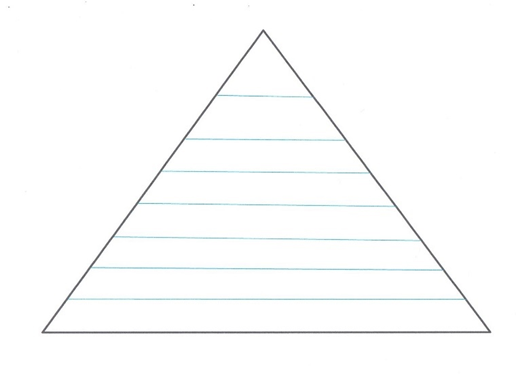 Załącznik nr 5/IINadzór pedagogiczny.Dz.U.2017.1658 z dnia 2017.08.31Status: Akt obowiązującyWersja od: 31 sierpnia 2017 r.Wejście w życie:1 września 2017 r.ROZPORZĄDZENIEMINISTRA EDUKACJI NARODOWEJ 1 z dnia 25 sierpnia 2017 r.w sprawie nadzoru pedagogicznegoNa podstawie art. 60 ust. 10 ustawy z dnia 14 grudnia 2016 r. - Prawo oświatowe (Dz. U. z 2017 r. poz. 59 i 949) zarządza się, co następuje:§  1.  Rozporządzenie określa:1) szczegółowe warunki i tryb sprawowania oraz formy nadzoru pedagogicznego;2) zakres danych gromadzonych na elektronicznej platformie nadzoru pedagogicznego;3) sposób i zakres dostępu do elektronicznej platformy nadzoru pedagogicznego osób realizujących zadania w zakresie nadzoru pedagogicznego, nauczycieli, uczniów, rodziców i przedstawicieli organów prowadzących szkoły lub placówki;4) wykaz stanowisk wymagających kwalifikacji pedagogicznych w kuratoriach oświaty oraz w urzędach innych organów sprawujących nadzór pedagogiczny lub podporządkowanych im jednostkach organizacyjnych;5) kwalifikacje niezbędne do sprawowania nadzoru pedagogicznego;6) kwalifikacje osób, którym można zlecać prowadzenie badań i opracowywanie ekspertyz, o których mowa w art. 60 ust. 9 ustawy z dnia 14 grudnia 2016 r. - Prawo oświatowe.§  2.  Ilekroć w rozporządzeniu jest mowa o:1) ustawie - należy przez to rozumieć ustawę z dnia 14 grudnia 2016 r. - Prawo oświatowe;2) szkole - należy przez to rozumieć publiczne przedszkola, inne formy wychowania przedszkolnego oraz szkoły;3) placówce - należy przez to rozumieć publiczne placówki wymienione w art. 2 pkt 3-8 i 10 ustawy, szkolne punkty konsultacyjne przy przedstawicielstwach dyplomatycznych, urzędach konsularnych i przedstawicielstwach wojskowych Rzeczypospolitej Polskiej, o których mowa w art. 8 ust. 5 pkt 1 lit. a ustawy, oraz publiczne placówki doskonalenia nauczycieli, o których mowa w art. 8 ust. 5 pkt 1 lit. b, ust. 6, ust. 7 pkt 2 i ust. 14 ustawy;4) ewaluacji - należy przez to rozumieć proces gromadzenia, analizowania i komunikowania informacji na temat wartości działań podejmowanych przez szkołę lub placówkę; wyniki ewaluacji są wykorzystywane w procesie podejmowania decyzji skierowanych na zapewnienie wysokiej jakości organizacji procesów kształcenia, wychowania i opieki oraz ich efektów w szkole lub placówce;5) ewaluacji zewnętrznej - należy przez to rozumieć ewaluację przeprowadzaną przez organ sprawujący nadzór pedagogiczny;6) ewaluacji wewnętrznej - należy przez to rozumieć ewaluację przeprowadzaną przez dyrektora szkoły lub placówki;7) ewaluacji całościowej - należy przez to rozumieć ewaluację zewnętrzną przeprowadzaną w zakresie wszystkich wymagań, o których mowa w przepisach wydanych na podstawie art. 44 ust. 3 ustawy;8) ewaluacji problemowej - należy przez to rozumieć ewaluację zewnętrzną przeprowadzaną w zakresie wybranych wymagań, o których mowa w przepisach wydanych na podstawie art. 44 ust. 3 ustawy;9) kontroli - należy przez to rozumieć działania organu sprawującego nadzór pedagogiczny lub dyrektora szkoły lub placówki prowadzone w szkole lub placówce w celu oceny stanu przestrzegania przepisów prawa dotyczących działalności dydaktycznej, wychowawczej i opiekuńczej oraz innej działalności statutowej szkoły lub placówki;10) wspomaganiu - należy przez to rozumieć działania organu sprawującego nadzór pedagogiczny lub dyrektora szkoły lub placówki mające na celu inspirowanie i intensyfikowanie w szkole lub placówce procesów służących poprawie i doskonaleniu ich pracy, ukierunkowane na rozwój uczniów i wychowanków;11) monitorowaniu - należy przez to rozumieć działania organu sprawującego nadzór pedagogiczny lub dyrektora szkoły lub placówki prowadzone w szkole lub placówce, obejmujące zbieranie i analizę informacji o działalności dydaktycznej, wychowawczej i opiekuńczej oraz innej działalności statutowej, w celu identyfikowania i eliminowania zagrożeń w prawidłowej realizacji zadań szkoły lub placówki;12) platformie - należy przez to rozumieć elektroniczną platformę nadzoru pedagogicznego, o której mowa w art. 60 ust. 2 ustawy.§  3.  1.  Nadzór pedagogiczny jest realizowany przez wykonywanie zadań i czynności określonych w art. 55 ustawy, w trybie działań planowych lub doraźnych.2.  Działania planowe, o których mowa w ust. 1, są prowadzone przez kuratorów oświaty zgodnie z podstawowymi kierunkami realizacji polityki oświatowej państwa w zakresie nadzoru pedagogicznego, o których mowa w art. 60 ust. 3 pkt 1 ustawy.3.  Działania doraźne, o których mowa w ust. 1, są prowadzone przez organy sprawujące nadzór pedagogiczny, w przypadku gdy wystąpi potrzeba podjęcia działań nieprzewidzianych w planie nadzoru pedagogicznego, o którym mowa w § 20 ust. 1.4.  Działania planowe i doraźne, o których mowa w ust. 1, prowadzone przez dyrektorów szkół i placówek wynikają z potrzeb szkoły lub placówki.§  4.  Nadzór pedagogiczny jest sprawowany z uwzględnieniem:1) współdziałania organów sprawujących nadzór pedagogiczny z organami prowadzącymi szkoły lub placówki, dyrektorami szkół i placówek oraz nauczycielami;2) tworzenia warunków sprzyjających rozwojowi szkół i placówek;3) pozyskiwania informacji zapewniających obiektywną i pełną ocenę działalności dydaktycznej, wychowawczej i opiekuńczej oraz innej działalności statutowej szkoły lub placówki.§  5.  Formami nadzoru pedagogicznego są:1) ewaluacja;2) kontrola;3) wspomaganie;4) monitorowanie.§  6.  1.  Ewaluacja zewnętrzna jest przeprowadzana w zakresie wymagań określonych w przepisach wydanych na podstawie art. 44 ust. 3 ustawy, zwanych dalej "wymaganiami".2.  Ewaluacja zewnętrzna obejmuje:1) zbieranie i analizowanie informacji o działaniach szkoły lub placówki w zakresie badanych wymagań;2) opisanie działań szkoły lub placówki w zakresie badanych wymagań;3) przygotowanie raportu z ewaluacji, o którym mowa w § 12 ust. 2.§  7.  1.  Ewaluacja zewnętrzna jest przeprowadzana przez zespół wyznaczony przez organ sprawujący nadzór pedagogiczny.2.  Organ sprawujący nadzór pedagogiczny nad szkołą, o której mowa w art. 53 ust. 4 ustawy, oraz kurator oświaty mogą wyznaczyć wspólny zespół w celu przeprowadzenia ewaluacji zewnętrznej w szkole.3.  W przypadku organu sprawującego nadzór pedagogiczny innego niż kurator oświaty, ewaluacja zewnętrzna może być również przeprowadzona przez wyznaczoną przez ten organ osobę.§  8.  1.  Organ sprawujący nadzór pedagogiczny zawiadamia, w terminie co najmniej 30 dni przed planowanym rozpoczęciem ewaluacji, dyrektora szkoły lub placówki oraz organ prowadzący szkołę lub placówkę o zamiarze przeprowadzenia ewaluacji zewnętrznej, jej terminie i zakresie.2.  W przypadku wystąpienia okoliczności uniemożliwiających rozpoczęcie ewaluacji zewnętrznej w terminie określonym w zawiadomieniu, o którym mowa w ust. 1, ewaluacja może rozpocząć się w terminie 14 dni od dnia upływu terminu określonego w zawiadomieniu. Organ sprawujący nadzór pedagogiczny niezwłocznie zawiadamia dyrektora szkoły lub placówki oraz organ prowadzący szkołę lub placówkę o zmianie terminu ewaluacji zewnętrznej.§  9.  1.  Ewaluację zewnętrzną przeprowadza się na podstawie imiennego upoważnienia zawierającego:1) datę wydania i numer upoważnienia;2) podstawę prawną przeprowadzenia ewaluacji;3) imię i nazwisko osoby przeprowadzającej ewaluację;4) nazwę i siedzibę szkoły lub placówki;5) zakres ewaluacji;6) terminy rozpoczęcia i zakończenia czynności ewaluacji w szkole lub placówce;7) pieczęć i podpis organu sprawującego nadzór pedagogiczny.2.  Zespół lub osoba wyznaczeni do przeprowadzenia ewaluacji zewnętrznej przedstawiają na zebraniu rady pedagogicznej, a w przypadku szkoły lub placówki, w której nie tworzy się rady pedagogicznej - na zebraniu z udziałem dyrektora, nauczycieli i osób niebędących nauczycielami, które realizują zadania statutowe szkoły lub placówki - zakres i harmonogram ewaluacji.3.  Przeprowadzenie w szkole lub placówce czynności ewaluacji zewnętrznej nie może zakłócać pracy szkoły lub placówki.4.  Czynności ewaluacji zewnętrznej przeprowadzane w szkole lub placówce nie powinny trwać dłużej niż 5 dni w ciągu kolejnych dwóch tygodni.5.  Jeżeli ze względu na organizację pracy szkoły lub placówki nie jest możliwe przeprowadzenie czynności ewaluacji zewnętrznej w terminie, o którym mowa w ust. 4, czynności te przeprowadza się w terminie 5 dni w ciągu kolejnych trzech tygodni.6.  Do czasu trwania czynności ewaluacji zewnętrznej, o których mowa w ust. 4 i 5, nie wlicza się czasu trwania czynności, o których mowa w ust. 2.§  10.  1.  Zespół lub osoba wyznaczeni do przeprowadzenia ewaluacji zewnętrznej:1) uzgadniają z dyrektorem szkoły lub placówki przebieg ewaluacji i podejmowane w jej ramach czynności;2) uzyskują od dyrektora szkoły lub placówki informacje o pracy szkoły lub placówki;3) dokumentują czynności ewaluacji.2.  Osoby uczestniczące w ewaluacji zewnętrznej, w tym nauczyciele, uczniowie, wychowankowie i ich rodzice oraz przedstawiciele organizacji i instytucji współpracujących ze szkołą lub placówką, są wybierane przez zespół lub osobę wyznaczonych do przeprowadzenia ewaluacji.§  11.  1.  Organ sprawujący nadzór pedagogiczny może przerwać ewaluację zewnętrzną w przypadku powzięcia informacji o działaniach szkoły lub placówki mających wpływ na wiarygodność wyników ewaluacji.2.  W przypadku przerwania ewaluacji zewnętrznej organ sprawujący nadzór pedagogiczny niezwłocznie przekazuje dyrektorowi szkoły lub placówki oraz organowi prowadzącemu szkołę lub placówkę pisemne powiadomienie o przerwaniu ewaluacji zewnętrznej i jego przyczynach.3.  Dyrektor szkoły lub placówki, w terminie 7 dni od dnia otrzymania powiadomienia, o którym mowa w ust. 2, może przekazać organowi sprawującemu nadzór pedagogiczny oraz organowi prowadzącemu szkołę lub placówkę pisemne stanowisko wobec przyczyn przerwania ewaluacji zewnętrznej.4.  W przypadku przerwania ewaluacji całościowej organ sprawujący nadzór pedagogiczny przeprowadza w szkole lub placówce ewaluację całościową w innym terminie.5.  W przypadku przerwania ewaluacji problemowej organ sprawujący nadzór pedagogiczny przeprowadza w szkole lub placówce ewaluację całościową.§  12.  1.  Zespół lub osoba, którzy przeprowadzają ewaluację zewnętrzną, przed sporządzeniem raportu z ewaluacji, o którym mowa w ust. 2, przedstawiają wyniki i wstępne wnioski z ewaluacji na zebraniu rady pedagogicznej, a w przypadku szkoły lub placówki, w której nie tworzy się rady pedagogicznej - na zebraniu z udziałem dyrektora, nauczycieli i osób niebędących nauczycielami, które realizują zadania statutowe szkoły lub placówki.2.  Zespół lub osoba, którzy przeprowadzają ewaluację zewnętrzną, sporządzają raport z ewaluacji zawierający:1) wyniki ewaluacji obejmujące opis działań szkoły lub placówki w zakresie badanych wymagań;2) wnioski z ewaluacji.3.  Raport z ewaluacji sporządza się w terminie 25 dni roboczych od dnia rozpoczęcia w szkole lub placówce czynności ewaluacji zewnętrznej.4.  Organ sprawujący nadzór pedagogiczny, a w przypadku, o którym mowa w § 7 ust. 2 - kurator oświaty, przekazuje raport z ewaluacji dyrektorowi szkoły lub placówki oraz organowi prowadzącemu szkołę lub placówkę w terminie 7 dni roboczych od dnia sporządzenia raportu.5.  Raport z ewaluacji może zostać przekazany dyrektorowi szkoły lub placówki oraz organowi prowadzącemu szkołę lub placówkę za pośrednictwem elektronicznej skrzynki podawczej w rozumieniu art. 3 pkt 17 ustawy z dnia 17 lutego 2005 r. o informatyzacji działalności podmiotów realizujących zadania publiczne (Dz. U. z 2017 r. poz. 570).6.  Dniem zakończenia ewaluacji zewnętrznej jest dzień przekazania przez organ sprawujący nadzór pedagogiczny, a w przypadku, o którym mowa w § 7 ust. 2 - przez kuratora oświaty, dyrektorowi szkoły lub placówki oraz organowi prowadzącemu szkołę lub placówkę raportu z ewaluacji.7.  Dyrektor szkoły lub placówki, w terminie 3 dni roboczych od dnia otrzymania raportu z ewaluacji, informuje radę rodziców, samorząd uczniowski i radę szkoły, jeżeli rada taka została utworzona, o zakończeniu ewaluacji zewnętrznej i możliwości zapoznania się z raportem z ewaluacji.8.  Dyrektor szkoły lub placówki, w terminie 7 dni roboczych od dnia otrzymania raportu z ewaluacji, może zgłosić do organu sprawującego nadzór pedagogiczny, a w przypadku, o którym mowa w § 7 ust. 2 - do organu sprawującego nadzór pedagogiczny i do kuratora oświaty, pisemne, umotywowane zastrzeżenia dotyczące tego raportu.9.  W przypadku zgłoszenia zastrzeżeń organ sprawujący nadzór pedagogiczny, a w przypadku, o którym mowa w § 7 ust. 2 - wspólnie organ sprawujący nadzór pedagogiczny i kurator oświaty, zajmują pisemne stanowisko wobec zastrzeżeń i przekazują je dyrektorowi szkoły lub placówki oraz organowi prowadzącemu szkołę lub placówkę w terminie 14 dni roboczych od dnia ich otrzymania.10.  W przypadku stwierdzenia zasadności zgłoszonych zastrzeżeń organ sprawujący nadzór pedagogiczny, a w przypadku, o którym mowa w § 7 ust. 2 - wspólnie organ sprawujący nadzór pedagogiczny i kurator oświaty, dokonują zmian w raporcie z ewaluacji i przekazują go dyrektorowi szkoły lub placówki oraz organowi prowadzącemu szkołę lub placówkę. Przepis ust. 7 stosuje się odpowiednio.§  13.  Kontrola podejmowana przez kuratora oświaty, przewidziana w planie nadzoru pedagogicznego, o którym mowa w § 20 ust. 1, jest przeprowadzana z wykorzystaniem arkuszy kontroli zatwierdzonych przez ministra właściwego do spraw oświaty i wychowania.§  14.  1.  Kontrola jest przeprowadzana przez osobę lub zespół wyznaczonych przez organ sprawujący nadzór pedagogiczny.2.  Organ sprawujący nadzór pedagogiczny zawiadamia, w terminie co najmniej 7 dni przed planowanym rozpoczęciem kontroli, dyrektora szkoły lub placówki oraz organ prowadzący szkołę lub placówkę o zamiarze przeprowadzenia kontroli przewidzianej w planie nadzoru pedagogicznego, o którym mowa w § 20 ust. 1, jej terminie i tematyce.3.  Kontrolę przeprowadza się na podstawie imiennego upoważnienia zawierającego:1) datę wydania i numer upoważnienia;2) podstawę prawną przeprowadzenia kontroli;3) imię i nazwisko osoby upoważnionej do przeprowadzenia kontroli;4) nazwę i siedzibę szkoły lub placówki;5) tematykę kontroli;6) terminy rozpoczęcia i zakończenia czynności kontroli;7) pieczęć i podpis organu sprawującego nadzór pedagogiczny.4.  Przeprowadzenie w szkole lub placówce czynności kontroli nie może zakłócać pracy szkoły lub placówki.5.  Kontrola przewidziana w planie nadzoru pedagogicznego, o którym mowa w § 20 ust. 1, nie powinna trwać dłużej niż 2 dni.§  15.  1.  Osoba upoważniona do przeprowadzenia kontroli, zwana dalej "kontrolującym":1) rzetelnie i obiektywnie ustala stan faktyczny;2) zbiera niezbędne dowody stanowiące podstawę ustaleń kontroli;3) zapewnia dyrektorowi szkoły lub placówki czynny udział w kontroli;4) dokumentuje czynności kontroli.2.  Zebrane w toku kontroli dokumenty potwierdzające przebieg i wyniki czynności kontroli stanowią akta kontroli.§  16.  1.  Kontrolujący sporządza protokół kontroli, który zawiera:1) nazwę szkoły lub placówki, jej siedzibę oraz imię i nazwisko dyrektora szkoły lub placówki;2) nazwę i siedzibę organu sprawującego nadzór pedagogiczny, imię i nazwisko kontrolującego oraz datę wydania i numer upoważnienia do przeprowadzenia kontroli;3) terminy rozpoczęcia i zakończenia kontroli ze wskazaniem dni, w których odbywały się czynności kontroli w szkole lub placówce;4) tematykę kontroli;5) opis ustalonego stanu faktycznego, w tym ujawnionych nieprawidłowości, oraz zalecenia wynikające z przeprowadzonych czynności kontroli wraz z terminem ich realizacji, o których mowa w art. 55 ust. 4 ustawy;6) pouczenie o prawie zgłoszenia przez dyrektora szkoły lub placówki zastrzeżeń do ustaleń zawartych w protokole kontroli;7) parafy kontrolującego i dyrektora szkoły lub placówki na każdej stronie protokołu;8) podpisy kontrolującego i dyrektora szkoły lub placówki oraz miejsce i datę podpisania protokołu.2.  Protokół kontroli sporządza się w dwóch jednobrzmiących egzemplarzach. Jeden egzemplarz kontrolujący przekazuje, za poświadczeniem odbioru, dyrektorowi szkoły lub placówki w terminie 7 dni roboczych od dnia zakończenia czynności kontroli w szkole lub placówce. Drugi egzemplarz protokołu kontroli kontrolujący włącza do akt kontroli.§  17.  1.  Dyrektor szkoły lub placówki może odmówić podpisania protokołu kontroli, składając w terminie 7 dni od dnia jego otrzymania wyjaśnienia dotyczące przyczyn odmowy.2.  Odmowa podpisania protokołu kontroli przez dyrektora szkoły lub placówki nie stanowi przeszkody do podpisania protokołu przez kontrolującego.§  18.  1.  Dyrektor szkoły lub placówki, w terminie 7 dni roboczych od dnia otrzymania protokołu kontroli, może zgłosić do organu sprawującego nadzór pedagogiczny pisemne, umotywowane zastrzeżenia do ustaleń zawartych w protokole kontroli.2.  W przypadku zgłoszenia zastrzeżeń organ sprawujący nadzór pedagogiczny może zarządzić przeprowadzenie dodatkowych czynności kontrolnych.3.  W przypadku stwierdzenia zasadności zgłoszonych zastrzeżeń organ sprawujący nadzór pedagogiczny dokonuje zmian w protokole kontroli i przekazuje go dyrektorowi szkoły lub placówki.4.  W przypadku nieuwzględnienia całości lub części zgłoszonych zastrzeżeń organ sprawujący nadzór pedagogiczny sporządza pisemne stanowisko wobec zastrzeżeń i przekazuje je dyrektorowi szkoły lub placówki w terminie 14 dni roboczych od dnia otrzymania zastrzeżeń.§  19.  Organ sprawujący nadzór pedagogiczny wspomaga szkoły i placówki w szczególności przez:1) przygotowywanie i podawanie do publicznej wiadomości na stronie internetowej organu analiz wyników sprawowanego nadzoru pedagogicznego, w tym wniosków z ewaluacji zewnętrznych i kontroli;2) organizowanie konferencji i narad dla dyrektorów szkół i placówek;3) przekazywanie informacji o istotnych zagadnieniach dotyczących systemu oświaty i zmianach w przepisach prawa dotyczących funkcjonowania szkół i placówek.§  20.  1.  Organ sprawujący nadzór pedagogiczny opracowuje na każdy rok szkolny plan nadzoru pedagogicznego, z uwzględnieniem wniosków z nadzoru pedagogicznego sprawowanego w poprzednim roku szkolnym oraz podstawowych kierunków realizacji polityki oświatowej państwa, o których mowa w art. 60 ust. 3 pkt 1 ustawy.2.  Plan nadzoru pedagogicznego, o którym mowa w ust. 1, zawiera:1) liczbę ewaluacji całościowych oraz liczbę i zakres ewaluacji problemowych, planowanych w poszczególnych typach szkół i rodzajach placówek;2) liczbę i tematykę kontroli planowanych w poszczególnych typach szkół i rodzajach placówek;3) zakres monitorowania, typy szkół i rodzaje placówek objętych monitorowaniem oraz ich liczbę.3.  Organ sprawujący nadzór pedagogiczny podaje do publicznej wiadomości plan nadzoru pedagogicznego, o którym mowa w ust. 1, przez zamieszczenie na stronie internetowej urzędu obsługującego organ sprawujący nadzór pedagogiczny w terminie do dnia 31 sierpnia roku szkolnego poprzedzającego rok szkolny, którego dotyczy ten plan.4.  W przypadku wprowadzenia przez ministra właściwego do spraw oświaty i wychowania w trakcie roku szkolnego zmian w podstawowych kierunkach realizacji polityki oświatowej państwa oraz wytycznych i poleceniach, o których mowa w art. 60 ust. 3 pkt 1 i 2 ustawy, kurator oświaty niezwłocznie dostosowuje plan nadzoru pedagogicznego, o którym mowa w ust. 1, do tych zmian i podaje go do publicznej wiadomości przez zamieszczenie na stronie internetowej kuratorium oświaty.§  21.  Kurator oświaty opracowuje i przedstawia ministrowi właściwemu do spraw oświaty i wychowania, w terminie do dnia 15 października danego roku szkolnego, wyniki i wnioski z nadzoru pedagogicznego sprawowanego w poprzednim roku szkolnym.§  22.  1.  Dyrektor szkoły lub placówki we współpracy z innymi nauczycielami zajmującymi stanowiska kierownicze, w ramach sprawowanego nadzoru pedagogicznego:1) przeprowadza ewaluację wewnętrzną i wykorzystuje jej wyniki do doskonalenia jakości pracy szkoły lub placówki;2) kontroluje przestrzeganie przez nauczycieli przepisów prawa dotyczących działalności dydaktycznej, wychowawczej i opiekuńczej oraz innej działalności statutowej szkoły lub placówki;3) wspomaga nauczycieli w realizacji ich zadań, w szczególności przez:a) diagnozę pracy szkoły lub placówki,b) planowanie działań rozwojowych, w tym motywowanie nauczycieli do doskonalenia zawodowego,c) prowadzenie działań rozwojowych, w tym organizowanie szkoleń i narad;4) monitoruje pracę szkoły lub placówki.2.  Ewaluację wewnętrzną przeprowadza się w odniesieniu do zagadnień uznanych w szkole lub placówce za istotne w jej działalności.3.  W celu realizacji zadań, o których mowa w ust. 1, dyrektor szkoły lub placówki we współpracy z nauczycielami, o których mowa w ust. 1, w szczególności:1) analizuje dokumentację przebiegu nauczania;2) obserwuje prowadzone przez nauczycieli zajęcia dydaktyczne, wychowawcze i opiekuńcze oraz inne zajęcia i czynności wynikające z działalności statutowej szkoły lub placówki.§  23.  1.  Dyrektor szkoły lub placówki opracowuje na każdy rok szkolny plan nadzoru pedagogicznego, który przedstawia na zebraniu rady pedagogicznej, a w przypadku szkoły lub placówki, w której nie tworzy się rady pedagogicznej - na zebraniu z udziałem nauczycieli i osób niebędących nauczycielami, które realizują zadania statutowe szkoły lub placówki, w terminie do dnia 15 września roku szkolnego, którego dotyczy plan.2.  Plan nadzoru pedagogicznego, o którym mowa w ust. 1, jest opracowywany z uwzględnieniem wniosków z nadzoru pedagogicznego sprawowanego w szkole lub placówce w poprzednim roku szkolnym oraz podstawowych kierunków realizacji polityki oświatowej państwa, o których mowa w art. 60 ust. 3 pkt 1 ustawy.3.  Plan nadzoru pedagogicznego, o którym mowa w ust. 1, zawiera w szczególności:1) przedmiot ewaluacji wewnętrznej oraz termin jej przeprowadzenia;2) tematykę i terminy przeprowadzania kontroli przestrzegania przez nauczycieli przepisów prawa dotyczących działalności dydaktycznej, wychowawczej i opiekuńczej oraz innej działalności statutowej szkoły lub placówki;3) zakres wspomagania nauczycieli w realizacji ich zadań, o którym mowa w § 22 ust. 1 pkt 3;4) plan obserwacji, o której mowa w § 22 ust. 3 pkt 2;5) zakres monitorowania, o którym mowa w § 22 ust. 1 pkt 4.4.  W przypadku dokonania zmian w planie nadzoru, o którym mowa w ust. 1, dyrektor szkoły lub placówki niezwłocznie informuje radę pedagogiczną, a w przypadku szkoły lub placówki, w której nie tworzy się rady pedagogicznej - nauczycieli i osoby niebędące nauczycielami, które realizują zadania statutowe szkoły lub placówki, o wprowadzonych zmianach.§  24.  Dyrektor szkoły lub placówki, w terminie do dnia 31 sierpnia, przedstawia na zebraniu rady pedagogicznej, a w przypadku szkoły lub placówki, w której nie tworzy się rady pedagogicznej - na zebraniu z udziałem nauczycieli i osób niebędących nauczycielami, które realizują zadania statutowe szkoły lub placówki, wyniki i wnioski ze sprawowanego nadzoru pedagogicznego.§  25.  Na platformie są gromadzone:1) dane identyfikacyjne szkół i placówek:a) nazwa,b) typ szkoły albo rodzaj placówki,c) adres siedziby szkoły lub placówki oraz numer telefonu, numer faksu i adres strony internetowej,d) numer identyfikacyjny szkoły lub placówki w krajowym rejestrze urzędowym podmiotów gospodarki narodowej (REGON),e) status publicznoprawny: szkoła lub placówka publiczna, szkoła niepubliczna o uprawnieniach szkoły publicznej albo szkoła lub placówka niepubliczna;2) informacje o działalności szkół i placówek uzyskane w trakcie przeprowadzania ewaluacji zewnętrznych od dyrektorów szkół i placówek oraz osób, o których mowa w § 10 ust. 2;3) wyniki i wnioski z ewaluacji zewnętrznych, o których mowa w § 12 ust. 2;4) informacje uzyskane w trakcie przeprowadzania kontroli przewidzianych w planie nadzoru pedagogicznego, o którym mowa w § 20 ust. 1, zawarte w arkuszach kontroli, o których mowa w § 13;5) informacje dotyczące zakresu i wyników kontroli prowadzonych w trybie działań planowych, zgodnie z § 3 ust. 2, w szczególności opis ustalonego stanu faktycznego, w tym ujawnione nieprawidłowości i zalecenia, o których mowa w § 16 ust. 1 pkt 5;6) informacje dotyczące zakresu i wyników kontroli prowadzonych w trybie działań doraźnych zgodnie z § 3 ust. 3;7) informacje o działalności dydaktycznej, wychowawczej i opiekuńczej oraz innej działalności statutowej szkół i placówek uzyskane w trakcie monitorowania.§  26.  1.  Dostęp do platformy uzyskują w zakresie:1) wykorzystania narzędzi nadzoru pedagogicznego do przeprowadzania ewaluacji, kontroli i monitorowania oraz analizy danych dotyczących nadzoru pedagogicznego gromadzonych na platformie i opracowania wyników - pracownicy urzędów obsługujących ministrów sprawujących nadzór pedagogiczny i podległych im lub podporządkowanych jednostek organizacyjnych lub organów, o których mowa w art. 53 ust. 1 i 2, art. 54 oraz art. 60 ust. 4 i 6 ustawy, oraz kuratoriów oświaty, wykonujący zadania w zakresie nadzoru pedagogicznego, koordynujący lub nadzorujący wykonywanie tych zadań;2) wykorzystania narzędzi nadzoru pedagogicznego w trakcie ewaluacji i kontroli prowadzonej w szkole lub placówce do udzielenia informacji na pytania zawarte w tych narzędziach - nauczyciele, uczniowie i rodzice;3) wykorzystania narzędzi nadzoru pedagogicznego w trakcie ewaluacji i monitorowania prowadzonych w szkole lub placówce do udzielenia informacji na pytania zawarte w tych narzędziach - dyrektorzy tych szkół i placówek;4) wyników nadzoru pedagogicznego w poszczególnych szkołach lub placówkach - przedstawiciele organów prowadzących te szkoły lub placówki;5) wyników nadzoru pedagogicznego w poszczególnych szkołach i placówkach prowadzonych przez osoby fizyczne lub prawne niebędące jednostkami samorządu terytorialnego, których prowadzenie należy do zadań własnych jednostki samorządu terytorialnego - przedstawiciele jednostek samorządu terytorialnego prowadzących szkoły lub placówki.2.  W kuratoriach oświaty pracownicy, o których mowa w ust. 1 pkt 1, uzyskują dostęp do danych gromadzonych na platformie, dotyczących szkół i placówek, nad którymi nadzór pedagogiczny sprawuje dany kurator oświaty.§  27.  1.  Użytkownikami platformy mogą być osoby, o których mowa w § 26 ust. 1 pkt 1, 4 i 5.2.  Osobiste konto użytkownika jest tworzone przez ministra właściwego do spraw oświaty i wychowania po otrzymaniu od podmiotów, o których mowa w § 26 ust. 1 pkt 1, 4 i 5, następujących informacji dotyczących osoby, która ma być użytkownikiem platformy:1) imię i nazwisko;2) zajmowane stanowisko;3) zakres zadań realizowanych z wykorzystaniem platformy;4) służbowy adres poczty elektronicznej.3.  Użytkownik otrzymuje identyfikator (login) i hasło dostępu do platformy. Identyfikator (login) i hasło dostępu mogą być używane wyłącznie przez użytkownika, któremu zostały nadane.4.  Użytkownik może w każdym czasie dokonać zmiany hasła dostępu.5.  Użytkownik uzyskuje dostęp do platformy przez zalogowanie się z użyciem identyfikatora (loginu) oraz hasła dostępu.6.  Identyfikacja użytkownika jest dokonywana automatycznie przez mechanizmy platformy podczas logowania z użyciem identyfikatora (loginu) oraz hasła dostępu.7.  Osobiste konto użytkownika jest likwidowane przez ministra właściwego do spraw oświaty i wychowania, po przekazaniu przez podmioty, o których mowa w § 26 ust. 1 pkt 1, 4 i 5, wniosku o likwidację osobistego konta użytkownika zawierającego informacje, o których mowa w ust. 2 pkt 1, 2 i 4.§  28.  1.  Osobom, o których mowa w § 26 ust. 1 pkt 2 i 3, umożliwia się dostęp do platformy:1) na terenie szkoły lub placówki - przez odblokowanie dostępu do narzędzi nadzoru pedagogicznego przypisanych do danej ewaluacji, kontroli lub monitorowania;2) poza terenem szkoły lub placówki - przez udostępnienie kodu PIN, za pomocą którego osoby te uzyskują dostęp do narzędzi nadzoru pedagogicznego przypisanych do danej ewaluacji, kontroli lub monitorowania; kod PIN składa się z co najmniej 4 znaków i jest udostępniany na czas prowadzenia danej ewaluacji, kontroli lub monitorowania.2.  Odblokowania dostępu, o którym mowa w ust. 1 pkt 1, oraz udostępnienia kodu PIN, o którym mowa w ust. 1 pkt 2, dokonuje pracownik, o którym mowa w § 26 ust. 1 pkt 1, wykonujący zadania w zakresie nadzoru pedagogicznego.§  29.  1.  Ustala się następujący wykaz stanowisk w urzędach obsługujących ministrów sprawujących nadzór pedagogiczny i podległych im lub podporządkowanych jednostkach organizacyjnych lub organach, o których mowa w art. 53 ust. 1 i 2, art. 54 oraz art. 60 ust. 4 i 6 ustawy, oraz kuratoriach oświaty, których zajmowanie wymaga kwalifikacji pedagogicznych:1) w urzędach obsługujących ministrów: wizytatorzy, starsi wizytatorzy i główni wizytatorzy;2) w kuratoriach oświaty:a) kuratorzy oświaty oraz wicekuratorzy oświaty koordynujący pracę komórek organizacyjnych, których statutowym zadaniem jest sprawowanie nadzoru pedagogicznego,b) kierownicy komórek organizacyjnych, których statutowym zadaniem jest sprawowanie nadzoru pedagogicznego,c) wizytatorzy i starsi wizytatorzy;3) w specjalistycznych jednostkach nadzoru utworzonych na podstawie art. 53 ust. 1 lub 2 ustawy:a) dyrektorzy jednostek i inni pracownicy zajmujący stanowiska kierownicze i wykonujący statutowe i regulaminowe zadania w zakresie nadzoru pedagogicznego,b) wizytatorzy, starsi wizytatorzy i główni wizytatorzy;4) w jednostce organizacyjnej podległej ministrowi właściwemu do spraw oświaty i wychowania, o której mowa w art. 60 ust. 6 ustawy:a) pracownicy zajmujący stanowiska kierownicze i wykonujący statutowe i regulaminowe zadania w zakresie nadzoru pedagogicznego,b) wizytatorzy i starsi wizytatorzy;5) w Centralnym Zarządzie Służby Więziennej sprawującym nadzór pedagogiczny nad szkołami przy zakładach karnych i aresztach śledczych: wizytatorzy, starsi wizytatorzy i główni wizytatorzy.2.  Na stanowiskach wymienionych w ust. 1, z wyjątkiem stanowiska kuratora oświaty, mogą być zatrudnieni:1) nauczyciele mianowani lub dyplomowani, którzy ukończyli studia drugiego stopnia lub jednolite studia magisterskie, posiadający:a) ukończone formy doskonalenia w zakresie administracji lub zarządzania lubb) co najmniej dwuletni staż pracy na stanowisku kierowniczym w szkole, placówce lub zakładzie kształcenia nauczycieli, lubc) co najmniej dwuletni staż pracy w urzędzie organu sprawującego nadzór pedagogiczny nad szkołami i placówkami lub w urzędzie organu prowadzącego szkoły lub placówki na stanowisku związanym z organizacją pracy szkół i placówek;2) nauczyciele akademiccy posiadający co najmniej pięcioletni staż pracy w szkole wyższej i ukończone formy doskonalenia w zakresie administracji lub zarządzania.3.  Osoby zatrudnione na stanowiskach wymagających kwalifikacji pedagogicznych, o których mowa w ust. 1, do zakresu zadań których należy przeprowadzanie ewaluacji w szkołach i placówkach, są obowiązane do odbycia, przynajmniej raz na 2 lata, doskonalenia w zakresie ewaluacji organizowanego na zlecenie ministra właściwego do spraw oświaty i wychowania.4.  Kwalifikacje wymagane do zajmowania stanowiska kuratora oświaty określa ustawa.§  30.  Kurator oświaty oraz inne organy sprawujące nadzór pedagogiczny mogą zlecać prowadzenie badań i opracowywanie ekspertyz, o których mowa w art. 60 ust. 9 ustawy, osobom, które ukończyły studia drugiego stopnia lub jednolite studia magisterskie i posiadają dorobek naukowy lub znaczący dorobek zawodowy w dziedzinie związanej z przedmiotem badań lub ekspertyz.§  31.  Do dnia 31 sierpnia 2019 r. przepisy rozporządzenia stosuje się odpowiednio do nadzoru pedagogicznego, o którym mowa w art. 321 ustawy z dnia 14 grudnia 2016 r. - Przepisy wprowadzające ustawę - Prawo oświatowe (Dz. U. z 2017 r. poz. 60 i 949).§  32.  Osoby zatrudnione w dniu wejścia w życie rozporządzenia na stanowiskach wymagających kwalifikacji pedagogicznych, o których mowa w § 29 ust. 1, z wyjątkiem kuratora oświaty, spełniające wymagania określone w § 30 ust. 2 pkt 1 rozporządzenia Ministra Edukacji Narodowej z dnia 27 sierpnia 2015 r. w sprawie nadzoru pedagogicznego (Dz. U. poz. 1270) zachowują prawo do zajmowania tych stanowisk.§  33.  Kuratorzy oświaty opracują i przedstawią ministrowi właściwemu do spraw oświaty i wychowania, w terminie do dnia 15 października 2017 r., wyniki i wnioski z nadzoru pedagogicznego sprawowanego w okresie od 1 czerwca do 31 sierpnia poprzedniego roku szkolnego.§  34.  Plany nadzoru pedagogicznego opracowane na rok szkolny 2017/2018 na podstawie dotychczasowych przepisów należy dostosować do przepisów niniejszego rozporządzenia w terminie do dnia 15 września 2017 r.§  35.  Przepisów § 22-24 i § 34 nie stosuje się do niepublicznych szkół i placówek.§  36.  Rozporządzenie wchodzi w życie z dniem 1 września 2017 r. 2 1 Minister Edukacji Narodowej kieruje działem administracji rządowej - oświata i wychowanie, na podstawie § 1 ust. 2 rozporządzenia Prezesa Rady Ministrów z dnia 17 listopada 2015 r. w sprawie szczegółowego zakresu działania Ministra Edukacji Narodowej (Dz. U. poz. 1903).2 Niniejsze rozporządzenie było poprzedzone rozporządzeniem Ministra Edukacji Narodowej z dnia 27 sierpnia 2015 r. w sprawie nadzoru pedagogicznego (Dz. U. poz. 1270), które traci moc z dniem wejścia w życie niniejszego rozporządzenia zgodnie z art. 365 ustawy z dnia 14 grudnia 2016 r. - Przepisy wprowadzające ustawę - Prawo oświatowe (Dz. U. z 2017 r. poz. 60 i 949).Załącznik nr 1/III - Metoda trójkąta - czynniki hamujące i sprzyjające rozwojowi kompetencji kluczowych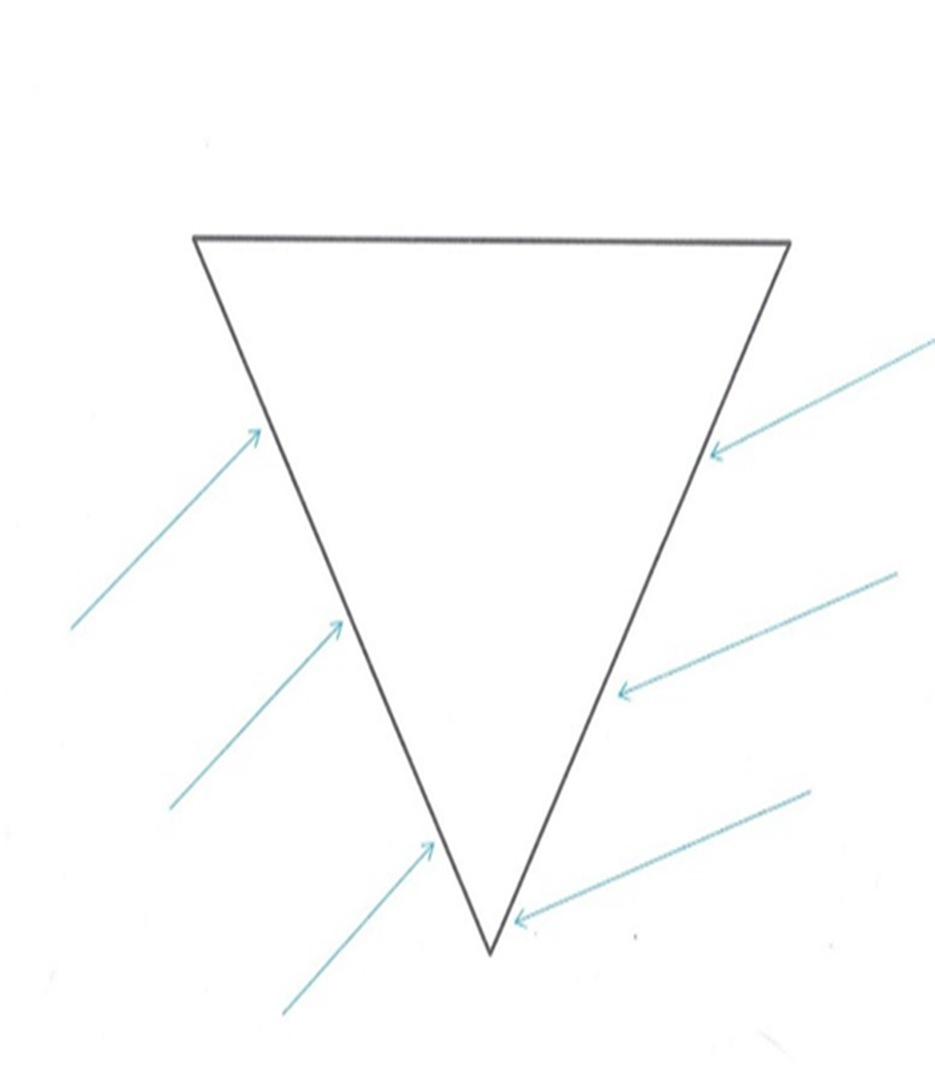 Załącznik 2/IIIZałącznik nr 1.IV - Wskaźniki kompetencji kluczowych – przyrost kompetencji kluczowych dzieci w procesie wychowania przedszkolnego Przyrost kompetencji kluczowych dzieci w procesie wychowania przedszkolnegoZałącznik 2/IV Instrukcja pokera kryterialnegoPoker kryterialny jest metodą (grą), która pozwala ustalić rangę czynników i podejmować grupowe decyzje: „Co i dlaczego jest najważniejsze? Co i dlaczego jest najpilniejsze? Co warto wzmacniać?” itp. Model gry wymaga dyskusji, rzeczowego argumentowania swoich racji i umiejętności przyjmowania kompromisu przed podjęciem decyzji.Zasady gryW grze wykorzystajcie karty, na których wpisano każdą z ośmiu kompetencji kluczowych UE Jak będzie przebiegać rozgrywka? Narysujcie na plakacie planszę pokera kryterialnego według wzoru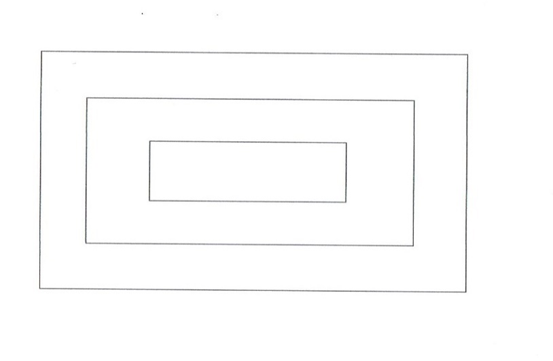 b)    Wybierzcie w grupie strażnika kart, który ułoży je w zakrytej talii – będzie je odsłaniać i odczytywać stopniowo, po jednej. c)    Strażnik odsłania pierwszą kartę i odczytuje głośno jej treść. Zadaniem członków zespołu jest ustalenie, w którym polu planszy należy ją umieścić (strażnik kart na czas tych ustaleń wchodzi w rolę gracza – uczestniczy w dyskusji, wnosi do niej swoje argumenty). Decyzja o umieszczeniu karty w jednym z trzech pól musi być decyzją grupową.d)     Kiedy pierwsza karta znajdzie się w wybranym przez grupę polu, strażnik odsłania kolejną. Ten schemat działania jest powtarzany aż do wyczerpania kart.e)    Ważne! Jeżeli po wyłożeniu którejś karty okaże się, że należy ją umieścić w miejscu, które jest już zajęte, można dokonać przesunięcia. Tu decyzja musi także należeć do grupy, ale po wysłuchaniu argumentacji osoby proponującej zmianę miejsca karty.f)   Po podjęciu ostatecznej decyzji o miejscu wszystkich kart na planszy – przyklejcie je. Swoje plakaty zaprezentujecie na forum grupy, odnosząc się do kompetencji umieszczonych na zewnętrznym polu planszy (kompetencje kluczowe, których kształtowanie u dzieci jest dla nas wyzwaniem). Podzielicie się także argumentami, które zdecydowały o jej wyborze.Załącznik 1/VPiramida taksonomii celów Blooma Załącznik nr 1/VI   Kompetencja społeczna i obywatelska (dzieci 3 letnie)Kompetencja społeczna i obywatelska (dzieci 4 letnie)Kompetencja społeczna i obywatelska (dzieci 5 letnie)Kompetencja społeczna i obywatelska (dzieci 6 letnie)Załącznik nr 2/VI Katalog metod przydatnych do rozwijania kompetencji kluczowych Załącznik 3/VISCHEMAT PROJEKTU EDUKACYJNEGO Temat projektu:Rodzaj rozwijanej kompetencji:Cele projektu:Uczestnicy projektu:Proponowany termin realizacji projektu:Miejsce realizacji projektu: Eksperci przewidziani w realizacji projektu:Etapy projektu:Etap Iprzygotowanie siatki wstępnej przez nauczyciela (z uwzględnieniem różnych aktywności rozwijających daną kompetencję)zajęcia wprowadzająceprzygotowanie siatki tematycznej dotyczącej obecnego zasobu wiedzy dzieci na określony tematsformułowanie pytań przez dzieci Etap IIprzygotowanie różnorodnych sytuacji edukacyjnychwskazane jest: projektowanie wielorakiej   aktywności   dzieci w różnym środowisku ze szczególnym uwzględnieniem działalności badawczej oraz  udziału ekspertówEtap IIIpodsumowanie projektu, prezentacja efektów w różnej formie, ewaluacja projektuzałącznik 1/VIISposoby wspierania potencjału nauczyciela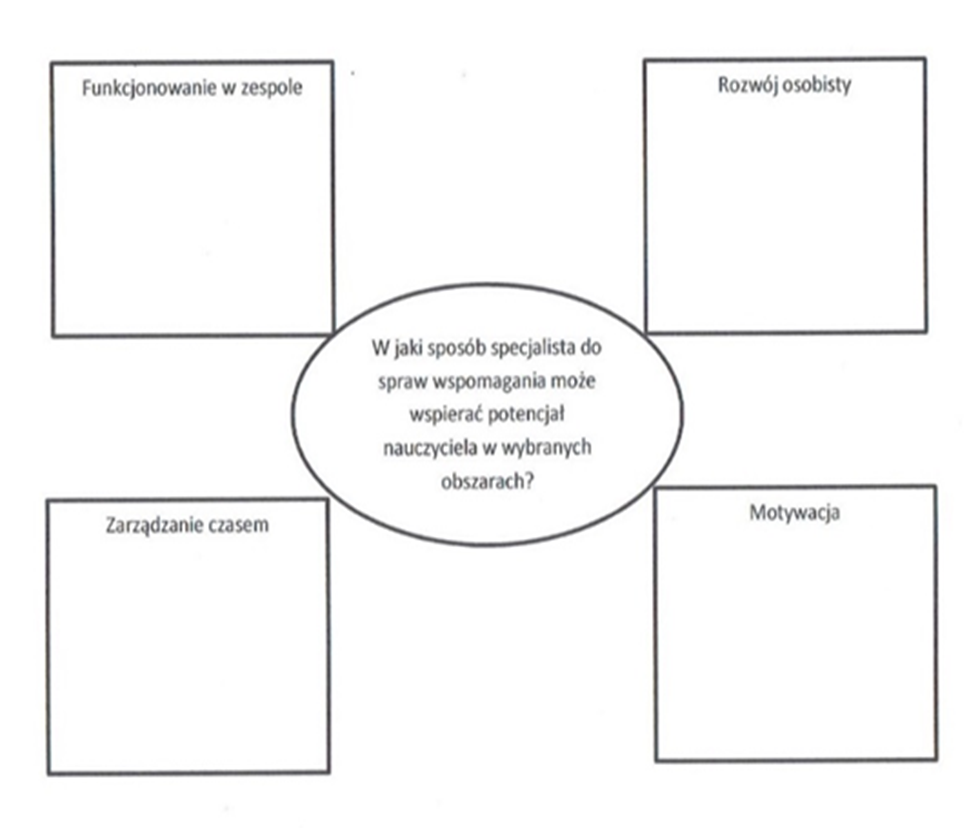 Załącznik 2/VIISchemat planu wspomagania przedszkoli Plan wspomagania – propozycjaW okresie od.................do...............Nazwa szkoły/przedszkola...............................I etap – Diagnoza potrzeb(informacja o celu diagnozy, działaniach podjętych w ramach badania diagnostycznego, wynikach) analizy ilościowej i jakościowej zgromadzonych informacji, wnioskach                        i rekomendacjach doskonalenia pracy szkoły/przedszkola…...........................................................................................................................................................................................................................................................................................................................................................................................................................................Cel główny wspomagania (ustalony na podstawie wniosków i rekomendacji sformułowanych po diagnozie potrzeb)…............................................................................................................................................................................................................................................................................................Cele szczegółowe (wynikające z celu głównego, doprecyzowujące ten cel)…............................................................................................................................................................................................................................................................................................Wskaźniki osiągnięcia celu głównego (określone w odniesieniu do celów szczegółowych)..............................................................................................................................................................................................................................................................................................Lider:…...........................................                                         
Partner: ….........................................II etap – Proces wspomagania i doskonalenia pracy szkoły Opracowanie Planu wspomagania (adekwatnego do celów i wskaźników ich osiągnięcia)Realizacja Planu wspomagania – doskonalenia nauczycieli oraz wykorzystanie nowej wiedzy i umiejętności w praktyce szkolnej/przedszkolnej.III etap – podsumowanie procesu wspomagania:Przeprowadzenie ewaluacji i przedstawienie jej wyników,Upowszechnienie informacji o efektach, poziomie osiągnięcia celów i wskaźników,Ustalenia wniosków i rekomendacji do dalszego rozwoju jakościowego pracy szkoły/przedszkola.Załącznik 1/VIIIPodstawowy profil kompetencyjny pracownika odpowiedzialnego za wspomaganie szkoły Załącznik 2/VIII Koło kompetencji specjalisty do spraw wspomagania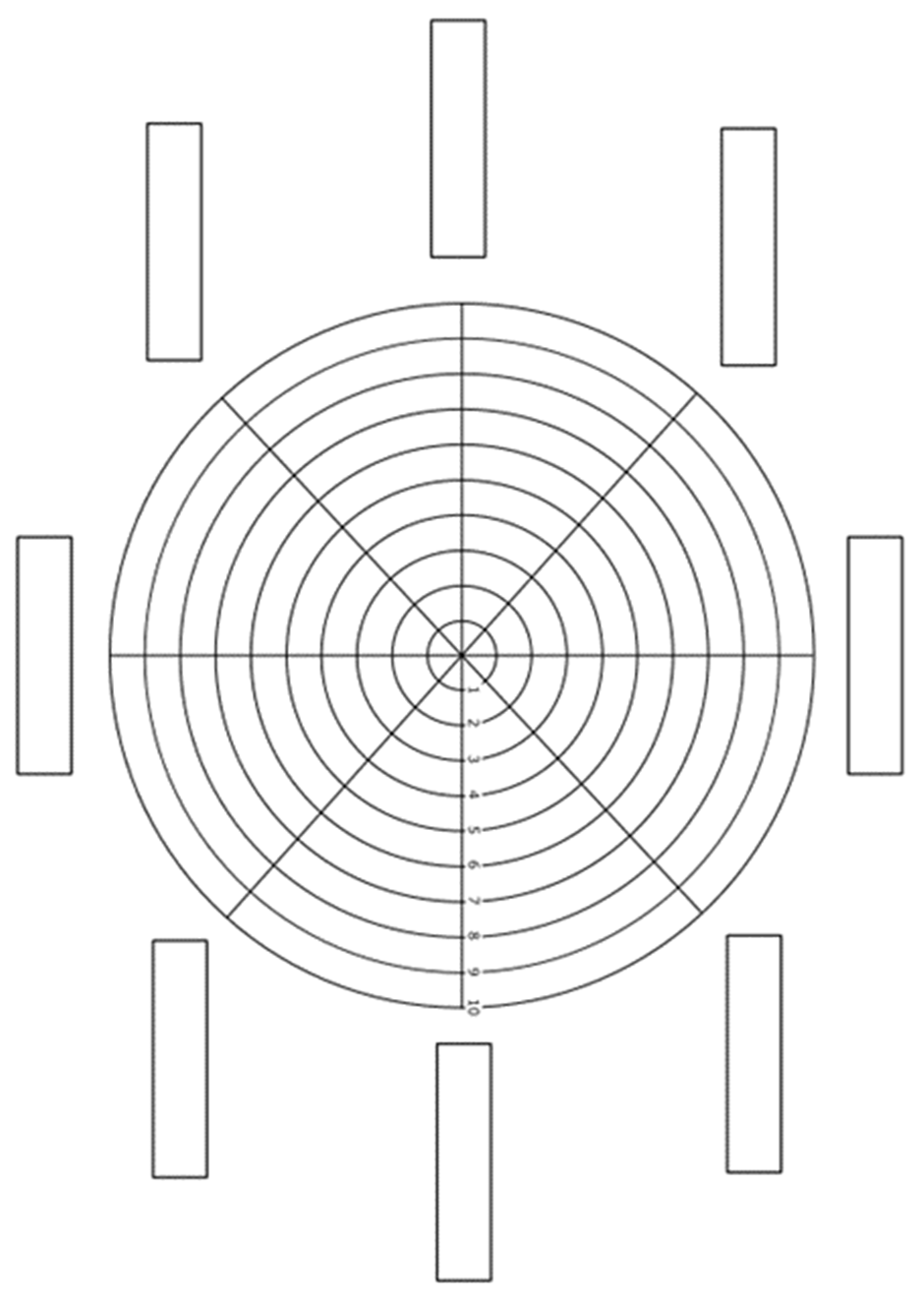 Załącznik 3/VIIIPlan rozwoju zawodowego specjalisty do spraw wspomagania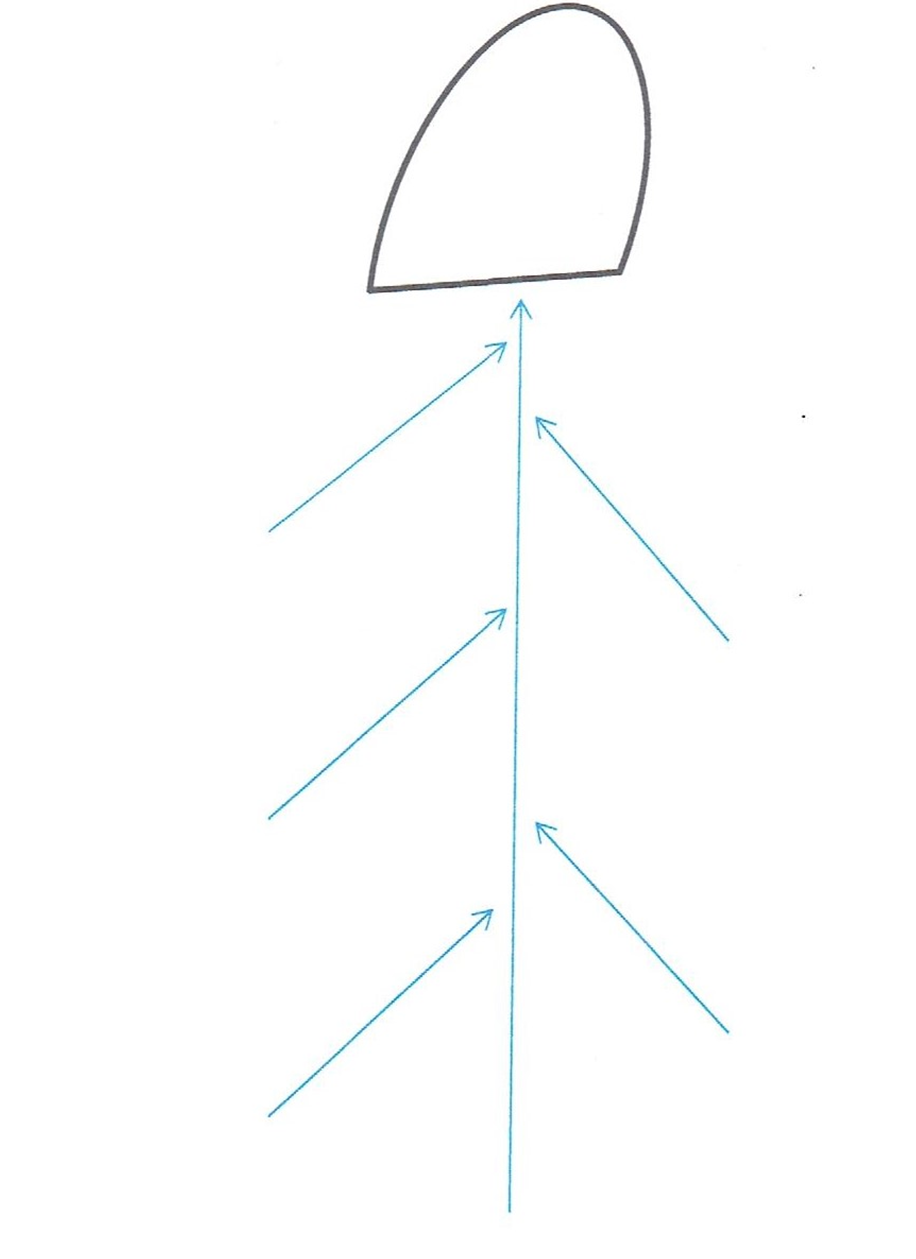 Sześć kapeluszy myślowych E. de BonoPoprzez umowne założenie kapelusza wchodzimy w odpowiednią rolę, wyznaczoną przez kolor kapelusza i podporządkowujemy mu tok rozumowania i argumentowania. Innymi słowy jego kolor i cechy determinują to, w jaki sposób myślimy i postrzegamy sytuację.Biały kapelusz pokarze ci, jak patrzeć na rzeczy z obiektywnego, neutralnego i bezstronnego punktu widzenia. Styl myślenia, który zastosujesz, będzie oparty na analizie faktów                             i porównaniu dostępnych informacji, bez dokonywania jakichkolwiek ocen wartości.Biały kapelusz szuka konkretnych faktów.Nie dokonuje interpretacji ani nie wydaje opinii.Czarny kapelusz reprezentuje stronę logiczno-negatywną i pokazuje, dlaczego pewne rzeczy mogą pójść źle, nie działać, lub nie zdarzyć się tak, jak tego oczekiwałeś. Technika sześciu myślowych kapeluszy pomoże ci również być krytycznym i zobaczyć negatywną stronę danej rzeczy. To pomoże ci być bardziej realistycznym.Czasami musisz zdawać sobie sprawę z trudnych lub złożonych faktów, ślepych zaułków, które musisz zaakceptować, aby znaleźć lepsze rozwiązania.Rodzaj myśli czarnego kapelusza żywi się twoimi przeszłymi doświadczeniami. Tymi, które przypominają ci wczorajsze błędy, mówią, że lepiej jest próbować nowych rzeczy i nie wpadać w dobrze już znane pułapkiZielony kapelusz wymaga oryginalności, kreatywności, przekraczania granic i sprawiania, że niemożliwe staje się możliwe.Jest to kapelusz, który obejmuje myślenie lateralne. Zachęca cię do bycia bardziej prowokującym i mniej konserwatywnym.Ten rodzaj myśli przypomina ci, że nie jest dobrze, abyś zbyt szybko poczuł się zadowolony. Musisz szukać, a może tworzyć inne drogi, którymi podążysz, inne alternatywy, inne możliwości…Czerwony kapelusz jest namiętny, emocjonalny i odczuwa życie z głębi serca.Podczas gdy biały kapelusz pomaga ci użyć bardziej neutralnej, ostrożnej i obiektywnej logiki, czerwony kapelusz rzuci cię w nieznane, dzięki czemu możesz spojrzeć na świat od subiektywnej, pełnej wolności i życia strony.Kiedy założysz czerwony kapelusz, będziesz miał szansę powiedzieć głośno, co rozpala w tobie ogień, co sprawia, że ​​czujesz się nieswojo. Czas na twoją intuicję, aby wyznała na głos informacje, jakie posiadasz. Pomoże to również zrozumieć emocje i potrzeby innych osóbPodczas gdy czarny kapelusz daje ci logicznie negatywne skupienie, które jest przydatny do bycia bardziej realistycznym w twoim codziennym życiu, żółty kapelusz pokaże Ci, jak zastosować skupienie logiczno-pozytywne.Żółty kapelusz otworzy twoje oczy na możliwości, w których inni widzą zamknięte drzwi.Pomoże ci zobaczyć rzeczy w sposób konstruktywny i optymistyczny.Ale tą pozytywnością i otwartością zawsze rządzi logika. Jeśli przestaniesz patrzeć w logiczny sposób i pozwolisz, by irracjonalne pasje zwyciężyły, użyjesz czerwonego kapelusza, a nie żółtegoKolor niebieski jest wszechogarniający. Jest obecny zawsze i kontroluje wszystko. Przekazuje również spokój, równowagę i samokontrolę. Jeśli chodzi o technikę sześciu myślowych kapeluszy, to on właśnie kontroluje cały proces. Używasz go w tej technice dwa razy: na początku i na końcu.Na początku używasz go do decydowania o tym, jakie kapelusze masz zamiar nosić i w jakiej kolejności. Na końcu użyjesz go po to, by podjąć decyzję.Oznacza to, że niebieski kapelusz reprezentuje uporządkowaną myśl. To centrum i przewodnik, wskazujący alternatywy, sugerujący nowe strategie i utrzymujący kontrolę w każdym punkcie po drodze. Powstrzyma cię przed rozproszeniem się lub utknięciem w martwym punkcie.(źródło: E. de Bono, Sześć myślowych kapeluszy, Gliwice 2008,)KAPELUSZ CZARNYpesymizm, dostrzeganie zagrożeń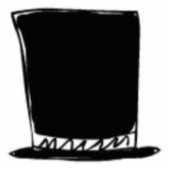 KAPELUSZ BIAŁYfakty, obiektywne myślenie, logika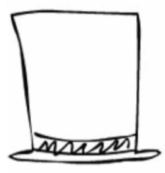 KAPELUSZ ZIELONYmożliwości, szanse, pomysły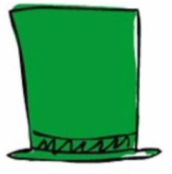 KAPELUSZ CZERWONYuczucia, emocje, intuicja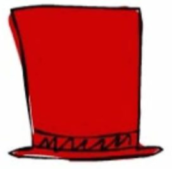 KAPELUSZ ŻÓŁTYoptymizm, nadzieje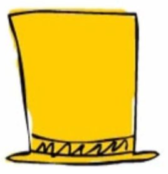 KAPELUSZ NIEBIESKIorganizacja, praktyczne działanie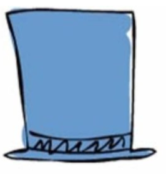 MetodyNarzędziaI. WYMAGANIA WOBEC PRZEDSZKOLI1)I. WYMAGANIA WOBEC PRZEDSZKOLI1)WymaganieCharakterystyka wymagania1. Procesy wspomagania rozwoju i edukacji dzieci są zorganizowane w sposób sprzyjający uczeniu sięProcesy wspomagania rozwoju i edukacji dzieci są podporządkowane indywidualnym potrzebom edukacyjnym i rozwojowym oraz możliwościom psychofizycznym dzieci.Procesy wspomagania rozwoju i edukacji dzieci są planowane, monitorowane i doskonalone.Wnioski z monitorowania są wykorzystywane w planowaniu i realizowaniu tych procesów.Stosowane metody pracy są dostosowane do potrzeb dzieci i grupy przedszkolnej.Nauczyciele pracują zespołowo. Wspólnie planują przebieg procesów edukacyjnych, współpracują przy ich realizacji i analizują efekty swojej pracy.Nauczyciele pomagają sobie nawzajem i wspólnie rozwiązują problemy.2. Dzieci nabywają wiadomości i umiejętności określone w podstawie programowejDzieci nabywają wiadomości i umiejętności określone w podstawie programowej i wykorzystują je w zabawie i w sytuacjach zadaniowych.Podstawa programowa wychowania przedszkolnego jest realizowana z wykorzystaniem warunków i sposobów jej realizacji. W przedszkolu monitoruje się i analizuje osiągnięcia każdego dziecka, z uwzględnieniem jego możliwości rozwojowych, formułuje się i wdraża wnioski z tych analiz.3. Dzieci są aktywneDzieci są zaangażowane w zajęcia prowadzone w przedszkolu i chętnie w nich uczestniczą. Nauczyciele stwarzają sytuacje, które zachęcają dzieci do podejmowania różnorodnych aktywności. Dzieci są wdrażane do samodzielności.4. Kształtowane są postawy i respektowane normy społeczneDzieci w przedszkolu czują się bezpiecznie, a relacje między wszystkimi członkami społeczności przedszkolnej są oparte na wzajemnym szacunku i zaufaniu.Dzieci wiedzą, jakich zachowań się od nich oczekuje.Podejmuje się działania wychowawcze i profilaktyczne mające na celu eliminowanie zagrożeń oraz wzmacnianie właściwych zachowań.W przedszkolu kształtuje się postawę odpowiedzialności dzieci za działania własne i działania podejmowane w grupie. Podejmowane działania wychowawcze i profilaktyczne są monitorowane, ocenia się ich skuteczność, a w razie potrzeby, dokonuje się ich modyfikacji.5. Przedszkole wspomaga rozwój dzieci, z uwzględnieniem ich indywidualnej sytuacjiW przedszkolu rozpoznaje się możliwości psychofizyczne i potrzeby rozwojowe oraz sytuację społeczną każdego dziecka. Informacje z przeprowadzonego rozpoznania są wykorzystywane w działaniach edukacyjnych.Zajęcia rewalidacyjne dla dzieci z niepełnosprawnością oraz zajęcia specjalistyczne są odpowiednie do rozpoznanych potrzeb każdego dziecka.W opinii rodziców wsparcie otrzymywane w przedszkolu odpowiada potrzebom ich dzieci.6. Rodzice są partnerami przedszkolaRodzice współdecydują w sprawach przedszkola i uczestniczą w podejmowanych działaniach. W przedszkolu współpracuje się z rodzicami na rzecz rozwoju ich dzieci.Przedszkole pozyskuje i wykorzystuje opinie rodziców na temat swojej pracy.7. Przedszkole współpracuje ze środowiskiem lokalnym na rzecz wzajemnego rozwojuPrzedszkole, w sposób celowy, współpracuje z instytucjami i organizacjami działającymi w środowisku lokalnym. Współpraca przedszkola ze środowiskiem lokalnym wpływa na ich wzajemny rozwój oraz na rozwój dzieci.8. Przedszkole w planowaniu pracy uwzględnia wnioski z analizy badań zewnętrznych i wewnętrznychW przedszkolu analizuje się wyniki badań zewnętrznych i wewnętrznych dotyczących wspomagania rozwoju i edukacji dzieci, służące jakości procesów edukacyjnych.Nauczyciele planują i podejmują działania edukacyjne i wychowawcze z uwzględnieniem wyników badań zewnętrznych i wewnętrznych oraz wniosków z tych badań, w tym ewaluacji zewnętrznej i wewnętrznej.Działania prowadzone przez przedszkole są monitorowane i analizowane, a w razie potrzeby - modyfikowane.9. Zarządzanie przedszkolem służy jego rozwojowiZarządzanie przedszkolem koncentruje się na zapewnieniu warunków odpowiednich do rozwoju dzieci.W procesie zarządzania wykorzystuje się wnioski wynikające ze sprawowanego nadzoru pedagogicznego.Podejmuje się działania zapewniające przedszkolu wspomaganie zewnętrzne odpowiednie do potrzeb i służące rozwojowi przedszkola.W przedszkolu są ustalane i przestrzegane procedury dotyczące bezpieczeństwa, w tym sposobów działania w sytuacjach trudnych i kryzysowych.Zadania dyrektoraZadania ekspertów merytorycznychZadania NauczycieliZadania specjalisty do spraw wspomaganiaZadania innych pracowników przedszkolaInicjowanie 
i udział 
w diagnozie potrzeb.Pozyskanie ekspertów.Motywowanie nauczycieli.Wspieranie zespołów zadaniowych.Pomoc organizacyjnaMonitorowanie działań.Włączenie oceny działań do ewaluacji wewnętrznej.Przygotowanie 
oraz przeprowadzenie dostosowanych do potrzeb szkoły warsztatów i/lub innych zaplanowanych form szkoleniowych dla nauczycieli (konsultacji, wykładów itp).Współpraca 
w zakresie diagnozy potrzeb.Dzielenie się doświadczeniami/ dobrą praktyką/prowadzenie zajęć otwartych 
i szkoleń.Praca w sieci.Wdrażanie nowych metod/ koncepcji pracy.Współpraca 
w zespołach zadaniowych.Pomoc 
w diagnozowaniu problemów szkoły.Planowanie działań rozwojowych.Organizacja 
i realizacja zaplanowanych działań -wspólne wypracowanie zasad wzajemnego uczenia się.Koordynowanie działań, pełnienie funkcji moderatora, doradcy i inicjatora zmian.Dobór kompetentnych ekspertów.Monitorowanie procesu wspomagania.Ocena przeprowadzo-nych działań.Występowanie 
w roli ekspertów.Współpraca 
w zakresie tworzenia bazy dydaktycznej.Udział 
w wybranych szkoleniach.Współpraca 
w zakresie wdrażania wypracowanych koncepcji.Jestem np. dyrektorem, ekspertem, nauczycielem, ...Jestem…Na poziomie organizacji procesu wspomagania mogę...Na poziomie prowadzenia procesu wspomagania mogę...Dz.U. C 95 z 18.8.2006, str. 109.Dz.U. C 229 z 22.9.2006, str. 21.Opinia Parlamentu Europejskiego z dnia 26 września 2006 r. (dotychczas nieopublikowana w Dzienniku Urzędowym) i decyzja Rady z dnia 18 grudnia 2006 r.Dz.U. C 163 z 9.7.2002, str. 1.Kompetencja...(nazwa wybranej kompetencji kluczowej)Kompetencja...(nazwa wybranej kompetencji kluczowej)WiedzaZnam...UmiejętnościStosuję...PostawyOdczuwam...porozumiewanie się w języku ojczystymporozumiewanie się w językach obcychkompetencje matematyczne, naukowo-techniczne kompetencje informatyczneumiejętność uczenia się kompetencje społeczne i obywatelskieinicjatywność i przedsiębiorczośćświadomość i ekspresja kulturalnaKompetencja kluczowa…………………………………………………………………………………………Kompetencja kluczowa…………………………………………………………………………………………Kompetencja kluczowa………………………………………………………………………………………… Składniki kompetencjiDziecko 3 - letnieDziecko 6 - letnieWiedzaUmiejętnościPostawyUwaga! 
W polu centralnym umieszczacie kartę z opisem tej kompetencji, z której kształtowaniem u dzieci radzicie sobie najlepiej i macie w tym zakresie znaczące, potwierdzone sukcesy. W środkowym polu umieszczacie kartę z opisem tej kompetencji, z której kształtowaniem u dzieci radzicie sobie dobrze i macie na to dowody. Na obrzeżach planszy umieszczacie kartę (maksymalnie dwie) z opisem tej kompetencji, której skuteczne kształtowanie u dzieci jest dla was największym wyzwaniem i problemem.porozumiewanie się w języku ojczystymporozumiewanie się w językach obcychkompetencje matematyczne, naukowo-techniczne kompetencje informatyczneumiejętność uczenia się kompetencje społeczne i obywatelskieinicjatywność i przedsiębiorczośćświadomość i ekspresja kulturalnaOcenaSyntezaAnalizaZastosowanieZrozumienieWiedzaObszary rozwojuKategorie kompetencjiKategorie kompetencjiKategorie kompetencjiObszary rozwojuWiedzaUmiejętnościPostawyFizycznyPoznawczyEmocjonalnySpołecznyObszary rozwojuKategorie kompetencjiKategorie kompetencjiKategorie kompetencjiObszary rozwojuWiedzaUmiejętnościPostawyFizycznyPoznawczyEmocjonalnySpołecznyObszary rozwojuKategorie kompetencjiKategorie kompetencjiKategorie kompetencjiObszary rozwojuWiedzaUmiejętnościPostawyFizycznyPoznawczyEmocjonalnySpołecznyObszary rozwojuKategorie kompetencjiKategorie kompetencjiKategorie kompetencjiObszary rozwojuWiedzaUmiejętnościPostawyFizycznyPoznawczyEmocjonalnySpołecznyKompetencje kluczoweWybrane metody12345678LpZadania/treściDziałania, formy realizacjiTerminy realizacjiWspierający i wspieraniUwagi12345...…...….......…..…..Grupa kompetencjiWiedzaUmiejętnościKompetencje osobiste                      i interpersonalnePożądane postawyPożądane postawyPożądane postawyGrupa kompetencjiWiedzaUmiejętnościModerowanie zespołowej pracykoncepcyjnejPożądane postawyPożądane postawyPożądane postawyGrupa kompetencjiWiedzaUmiejętnościZarządzanie projektamiPożądane postawyPożądane postawyPożądane postawyGrupa kompetencjiWiedzaUmiejętnościWspieranie rozwoju szkołyPożądane postawyPożądane postawyPożądane postawy